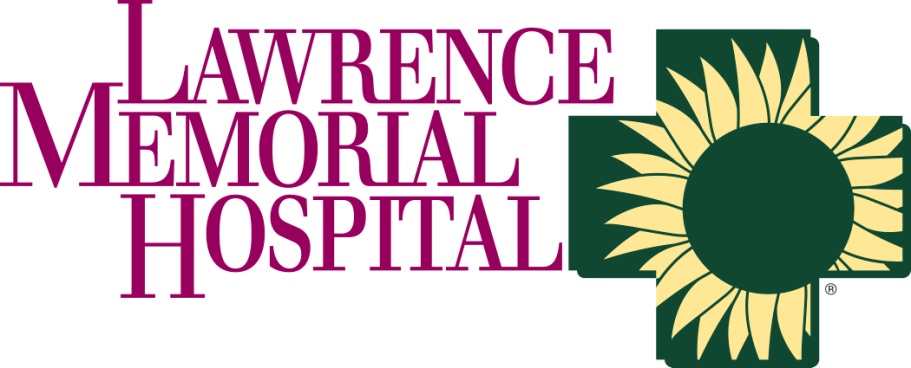 ANTIMICROBIAL AND CLINICAL MICROBIOLOGY GUIDEBOOKFifth editionMarch 2018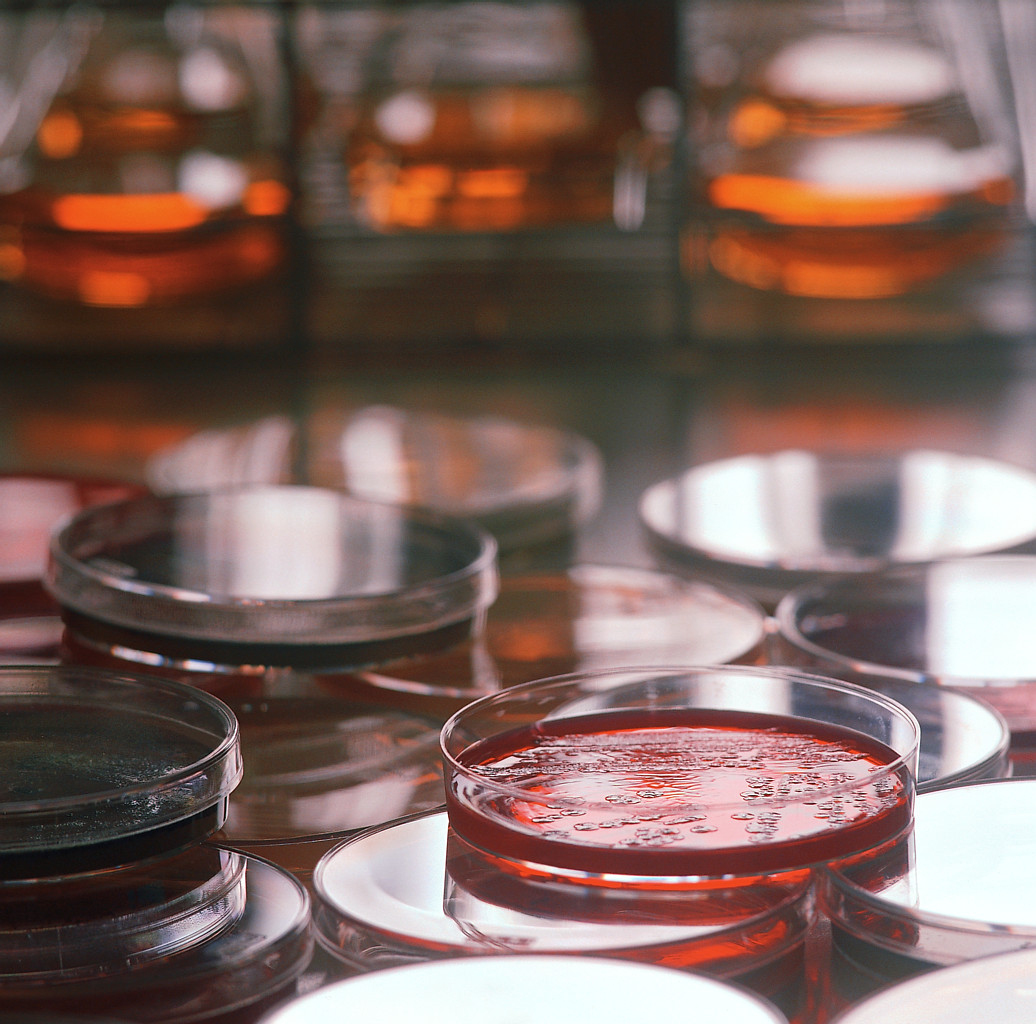 TABLE OF CONTENTSANTIMICROBIAL AND CLINICAL MICROBIOLOGY GUIDEBOOK2018INTRODUCTIONThis is the Fifth Edition of the Antimicrobial and Clinical Microbiology Guidebook at Lawrence Memorial Hospital.  The development of this guidebook has been a joint effort of the Antimicrobial Stewardship Program, Infectious Disease and Prevention, Pulmonology Specialist Group, Pharmacy, and the Microbiology Department.  The purpose of the booklet is to optimize antimicrobial usage and patient outcomes for infectious disease-related issues.  Every effort has been made to ensure that the information is complete, accurate, and up to date; however, this booklet does not serve as a substitute for clinical judgment or consultation with experts in Infectious Diseases.  Application of this information to each clinical situation is the responsibility of the practitioner.Contributors Megan Germer, pharmDAmanda Gudgell, D.O.Holly Hamilton, MLS(ASCP)cmHumbelina Harper, MLS(ASCP)cmMary Ann Henthorne, MLS(ASCP)cmMegan Kehrli, pharmDChristopher Penn, M.D.Jeff Pierce, pharmDThe Antimicrobial Stewardship Program Contacts:Christopher Penn, M.D.                                                                   843-5160Amanda Gudgell, D.O.                                                                     505-3205Infection Prevention                                                                        505-3158LaboratoryTaylin Hein, LIS coordinator                                      505-2649Mary Ann Henthorne, Microbiology                              505-6177PharmacyJeff Pierce                                                                           505-6442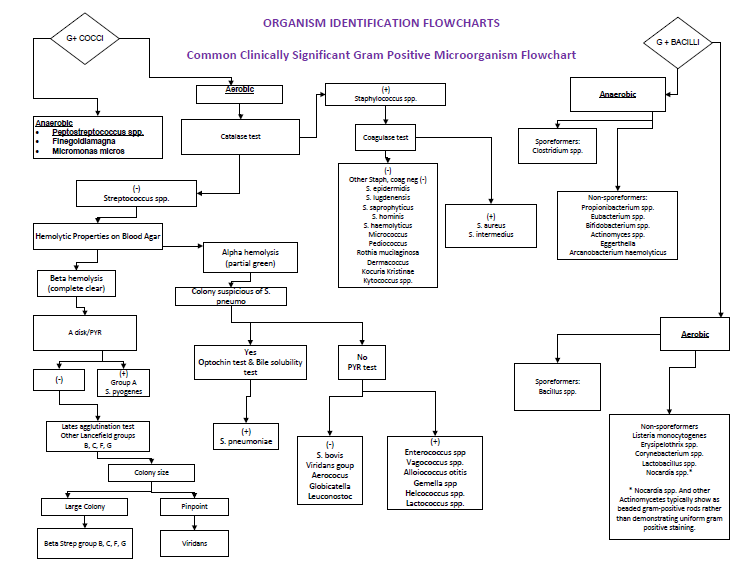 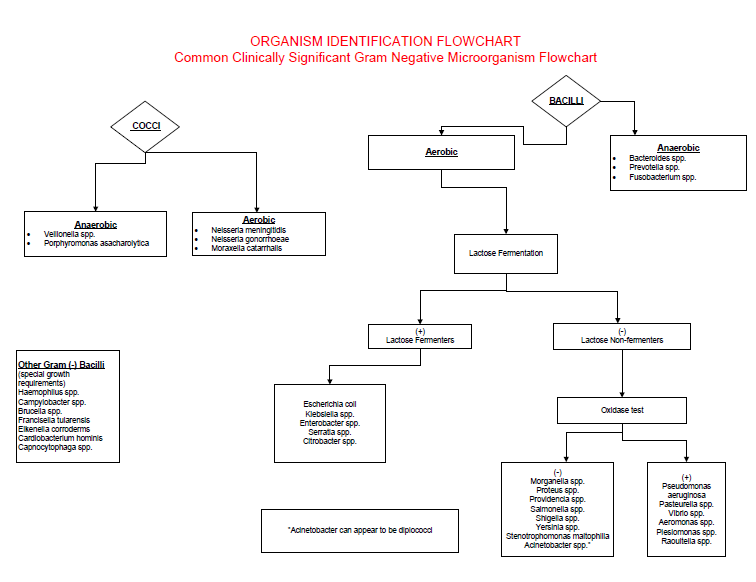 Key phrases from the Microbiology LaboratoryBACTERIOLOGYSusceptibility TestingSusceptibility testing is an in vitro assay that allows us to detect resistance to antimicrobial agents that may be used to treat an infection.    It is important to note however, that clinical outcome may be dependent on various patient specific factors such as immune status or surgical treatment that are not reflected in laboratory tests.  All methods of susceptibility testing are based on diffusion or dilution.  Semi-Automated Susceptibility TestingSemi-automated antimicrobial susceptibility testing is performed using the Vitek 2 system which is based on broth microdilution.  This system allows the laboratory to rapidly perform identification and susceptibility testing on most common pathogens (e.g. Staphylococci, Enterobacteriaceae, Enterococci, Pseudomonas species, etc…).   The antibiotics tested vary based upon the Vitek panel used and the antibiotics that are currently on the LMH formulary.  The Vitek panels are chosen and agreed upon by the Infectious Disease specialist, the pharmacy and the microbiology laboratory.  The microbiology laboratory reports antibiotics from most antibiotic classes that are appropriate for the specific organism tested.  For example, if the laboratory recovers an     isolate from urine, the results from the following antibiotic classes are reported:   penicillin, Beta lactam/Beta lactamase combination, cephems, carbapenems, aminoglycosides, fluoroquinolones, nitrofurantoin, and trimethoprim-sulfamethoxazole.Selective reporting of antibiotics for each organism group is reviewed and approved by the Antimicrobial Stewardship Committee and the medical director of the laboratory annually.  The results obtained from the Vitek system are based on the minimum inhibitory concentration (MIC).  The MIC is defined as the lowest concentration of antibiotic that completely inhibits growth of the specific organism being tested.  For example, in figure 1 below, the organism being tested grew in wells containing 0.25, 0.5, and 1.0 ug/ml of antibiotic.  The lowest concentration of antibiotic (MIC) that completely inhibits growth was 2.0 ug/ml.Figure 1: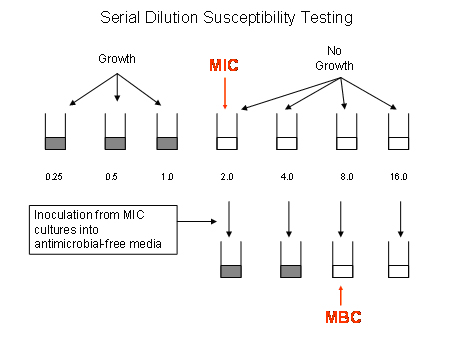 (http://vads.vetmed.vt.edu/Images/SerialDilutionSusceptibility.jpg)The MIC is then interpreted (S=susceptibile, I=Intermediate, or R=resistant) using FDA approved guidelines.   These guidelines are based on many studies, including clinical, pharmacokinetic/pharmacodynamic, and microbiological studies.  It is important to be aware that, although there are many examples of bacteria and antibiotics for which we have FDA approved guidelines for reporting of automated susceptibility results, there are some bacteria for which FDA approved guidelines do not exist.   If susceptibility testing for a specific organism cannot be reported using the automated Vitek method, disc diffusion testing may be performed and results will be reported based on CLSI (Clinical and Laboratory Standards Institute) standards if available.If there are no interpretive standards for automated or disc diffusion testing, the physician may notify the microbiology laboratory (505-6177) and request the isolate be submitted to a reference laboratory for testing.Disk DiffusionThe LMH microbiology laboratory does routinely perform disk diffusion (Kirby Bauer) antimicrobial susceptibility testing for Pseudomonas aeruginosa isolates from cystic fibrosis patients, beta-lactamase positive Haemophilus species, and other fastidious organisms.  Disk diffusion allows for measurement of the zone of growth inhibition.  See figure 2.Figure 2: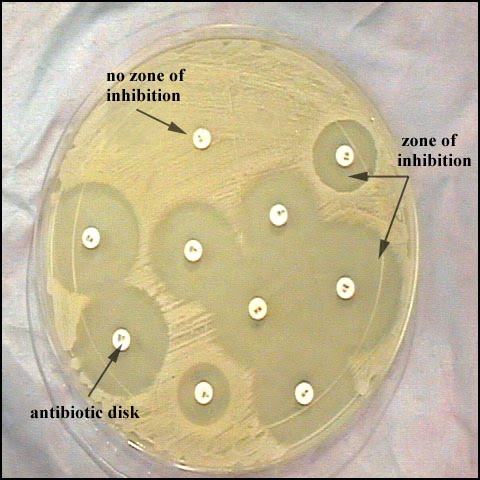 (http://mrsa30day.com/wp-content/uploads/2012/08/Antibiotic-sensitivity.jpg)The CLSI provides interpretive standards for reporting an organism as S, I, or R based on the zone of inhibition.  The main difference between disk diffusion testing and MIC testing is that disk diffusion provides clinicians with qualitative results, whereas MIC testing provides the clinicians quantitative results.  Knowing the MIC can help clinicians incorporate pharmacodynamic/pharmacokinetic principles into the design of the treatment regimen.  For instance, if the clinician wants to use ceftriaxone to treat meningitis due to Streptococcus pneumoniae, we need to achieve a concentration in the cerebrospinal fluid (CSF) of approximately four times the MIC for about 40% of the dosing interval due to the time-dependent/concentration-independent nature of the drug.  Therefore, if the MIC of the S. pneumoniae isolate to ceftriaxone is 0.25 ug/ml, we want a concentration of at least 1 ug/ml in the CSF for 40% of the dosing interval.The size of the zone of inhibition does not give us the MIC, and so in this specific case disk diffusion is not helpful.  Also, zone sizes cannot be compared between drugs.  Just because drug A has a larger zone size than drug B, it does not mean that drug A will work better.  Zone sizes must be correlated back to the CLSI interpretive standards in order to determine susceptibility or resistance.E-testThe LMH laboratory does perform E-test susceptibility testing for daptomycin on all MRSA and VRE isolates from non-respiratory tract sites per the Infectious Disease practitioner.   Daptomycin susceptibility testing is available by E-test upon special request by ID or Pharmacy.  Penicillin susceptibility testing is also available by E-test for unusual Strep species.The E-test is an agar based method that uses a plastic strip with antibiotic concentrations in variable size plastic disks on its underside.  When placed on an agar surface pre-inoculated with the bacterial isolate, the diffusing antibiotic creates a concentration gradient in the agar.  Decreasing concentrations of antibiotic from the top of the strip to the bottom create an ellipsoid diffusion pattern around the strip.  The resultant elliptical zone of inhibition allows the MIC to be read at the point where the zone crosses the E-test strip (figure 3).Figure 3: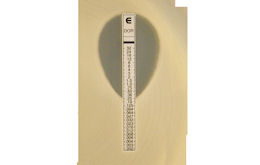 Special Susceptibility Testing Issues:Extended-spectrum Beta-lactamases (ESBL’s)ESBL’s are Beta-lactamases that are capable of hydrolyzing expanded-spectrum cephalosporins (ceftriaxone, cefotaxime, and ceftazidime) as well as cefepime and aztreonam.   ESBL’s can be isolated from many different Enterobacteriaceae species but are most commonly isolated from Klebsiella pneumoniae, Klebsiella oxytoca, E. coli, and Proteus mirabilis.  Using the Vitek, isolates that carry ESBL’s can initially be intermediate or resistant to one or all of the extended spectrum cephalosporins, cefepime or aztreonam.  This is due to the fact that there are many different ESBL’s with different substrate specificities.  The Vitek gram negative panel includes an ESBL confirmatory test and all ESBL positive isolates are verified.  If a particular isolate is confirmed as resistant or intermediate to any of the extended-spectrum cephalosporins, cefepime or aztreonam, the following statement will be included in the report:  “Isolate is an ESBL producing strain resistant to all penicillins, cephalosporins, and aztreonam.”  ESBL positive E coli isolates from urinary tract specimens will be tested for fosfomycin susceptibility per the Infectious Disease practioner.The Nanosphere Gram Negative Blood culture assay can detect the CTX-M beta-lactamase resistance mechanism.  CTX-M is a beta-lactamase that has potent activity against cefotaxime.  The mechanism of resistance is plasmid-mediated.  Because of the significant public health implications, the spread of CTX-M beta-lactamase producers merits close monitoring. Carbapenemases:Carbapenemases are beta-lactamases that are capable of hydrolyzing all beta-lactams, including the carbapenems.  Carbapenemases can be isolated from many different Enterobacteriaceae species.  Carbapenemases are particularly dangerous resistance mechanisms, since they can inactivate a wide range of different antibiotics.  Enterobacteriaceae, Pseudomonas, and Acinetobacter isolates that produce carbapenemase have been referred to as “Infection Control Emergencies.”  Bacteria that produce carbapenemases (carbapenemase-producing- Carbapenem resistant organisms, ie. CP-CRO) are often referred to in the news as “superbugs” because infections caused by them are extremely difficult to treat.  For all acute care facilities, CDC and HICPAC recommend an aggressive infection control strategy, including managing all patients with carbapenem resistant organisms (CRO) and carbapenemase producing-carbapenem resistant organisms (CP-CRO) using contact precautions.  There are several important mechanisms of carbapenemase producing carbapenem resistance that increases the risk for dissemination:  KPC:   Klebsiella pneumoniae carbapenemase (KPC) refers to the production of a carbapenemase enzyme, blakpc. The gene that encodes the blakpc enzyme is carried on a mobile piece of genetic material (transposon), which can easily be passed from one organism to the other.  NDM:  New Dehli Metallo-beta-lactamase-1 refers to the production of a carbapenemase referred to as NDM-1 enzyme.  The most common bacteria that produce this enzyme are gram negatives such as E coli and Klebsiella pneumoniae, but the gene for NDM blaNDM-1 can spread from one strain of bacteria to another by horizontal gene transfer.IMP:  IMP-type carbapenemases are plasmid mediated Class B metallo-beta-lactamases that can be found in both enteric Gram-negative organisms and in Pseudomonas and Acinetobacter species.  VIM (Verona integron-encoded metallo-beta-lactamase):  The VIM family of carbapenemases occur mostly in Pseudomonas aeruginosa and P. putica  and vary rarely in Enterobacteriaceae.  The VIM enzymes are integron-associated and hydrolyse all beta-lactams and can evade all beta-lactam inhibitors.OXA (Oxacillinase):  The OXA group of beta-lactamases occur mainly in Acinetobacter species. The Nanosphere Gram Negative Blood Culture assay can detect the following carbapenem resistance mechanisms in positive blood cultures:  KPC, NDM, VIM, OXA, and IMP.   Infectious disease consultation is suggested when one of these resistance mechanisms is detected.If the Vitek susceptibility profile suggests the presence of a carbapenemase producing organism, the microbiology department will repeat testing and will perform a Carba-R test on the Gene Xpert on the isolate.  The Carba-R cartridge can detect KPC, NDM, VIM, OXA, and IMP.  The following flowcharts were developed for testing based on CDC recommendations. It is important to note that if an isolate is suspected to be a carbapenemase producing carbapenem resistant organisms (CP-CRO), the Infectious Disease specialist and the Infection Preventionist will be notified immediately to ensure the patient is placed in isolation. 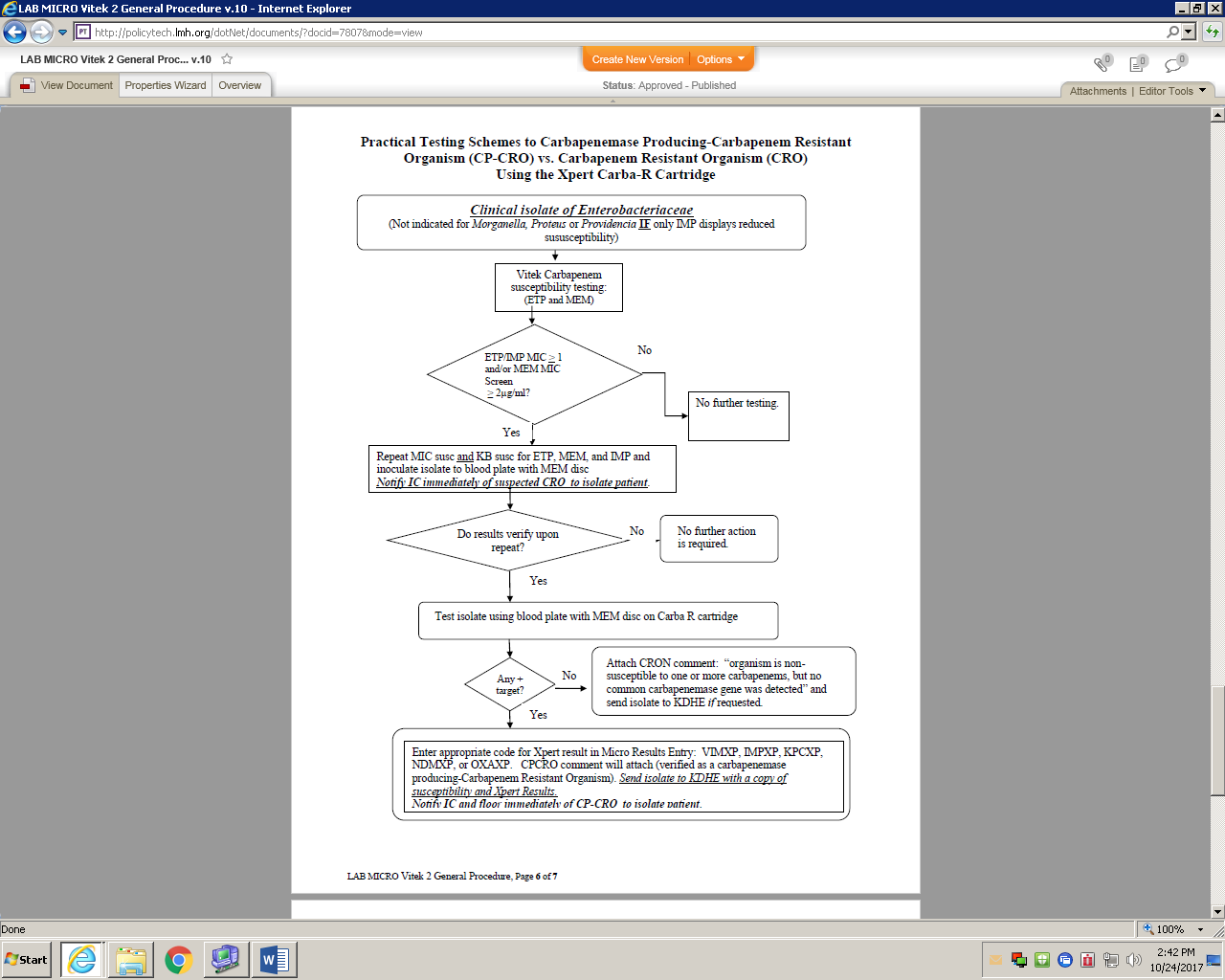 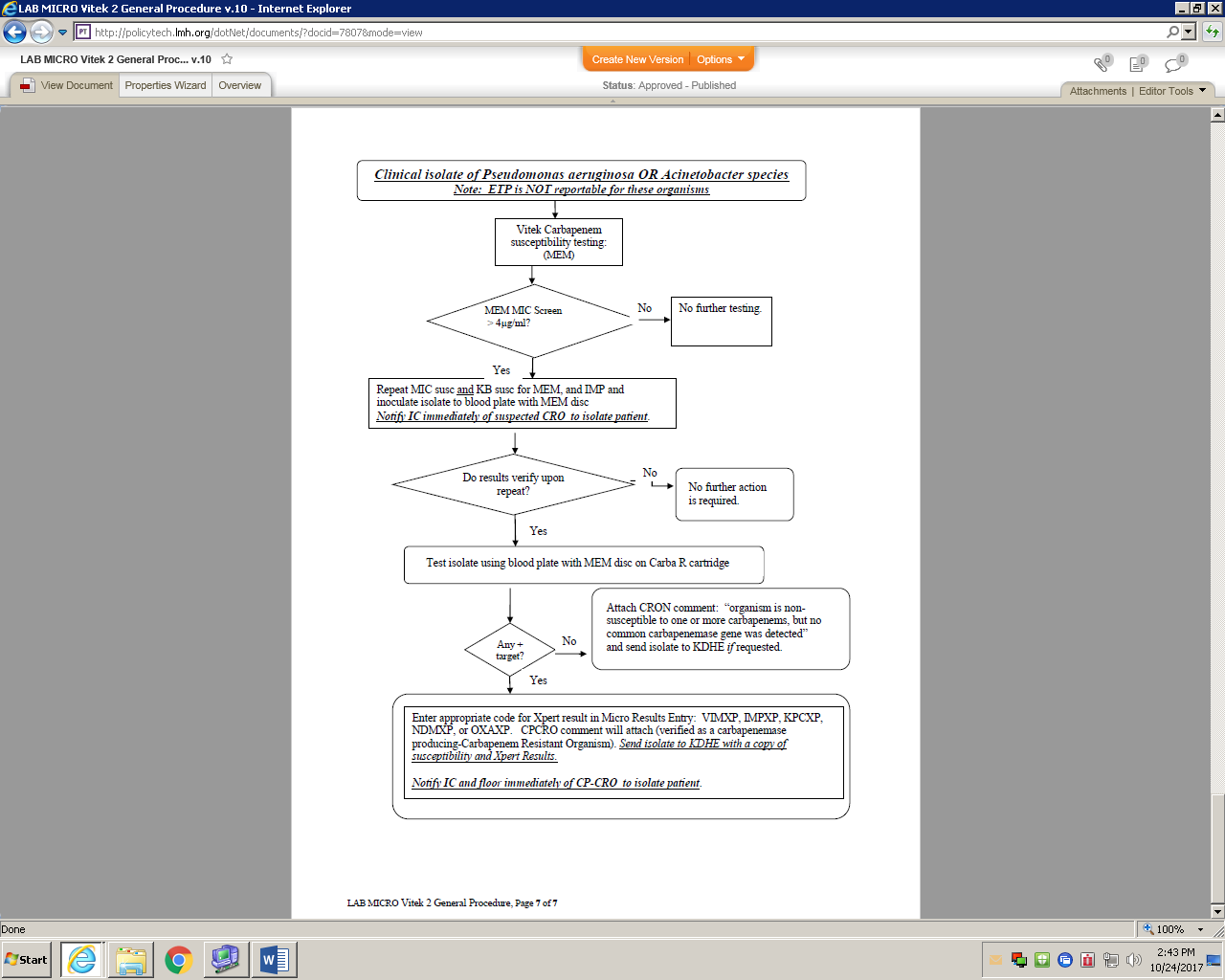 Inducible clindamycin-resistance in Staphylococcus and Streptococcus species:Erythromycin resistance within staphylococci is typically mediated through two distinct mechanisms.  The first mechanism entails protection of the ribosome from erythromycin and clindamycin through methylation (referred to as MLSB resistance).  This mechanism may be constitutive (conferring resistance to both erythromycin and clindamycin) or inducible (conferring resistance only to erythromycin).  Published clinical reports have demonstrated that S. aureus isolates carrying an inducible MLSB resistance gene should be considered resistant to clindamycin even if the in vitro result considers the isolate susceptible to clindamycin.  The second resistance mechanism is conferred through efflux of erythromycin out of the cell through specific pumps (encoded by the msrA gene).  Staphylococcal isolates carrying the MsrA efflux pump are resistant only to erythromycin and not clindamycin.  The Vitek performs an inducible clindamycin resistance (ICR) test (otherwise known as D-test) automatically on Staph species, group A Beta Strep and group B Beta Strep.  If the test is positive for ICR, the clindamycin result is not reported and a comment is attached to the report “isolate presumed resistant to clindamycin by ICR testing.”  Isolates of Streptococcus pneumoniae, and other Beta Streptococcus species (as specified by CLSI) may require a manual D-test performed (Figure 4).  If the D-test is positive the clindamycin result is not reported and a comment is attached to the report “isolate presumed resistant to clindamycin by ICR testing.”  Figure 4 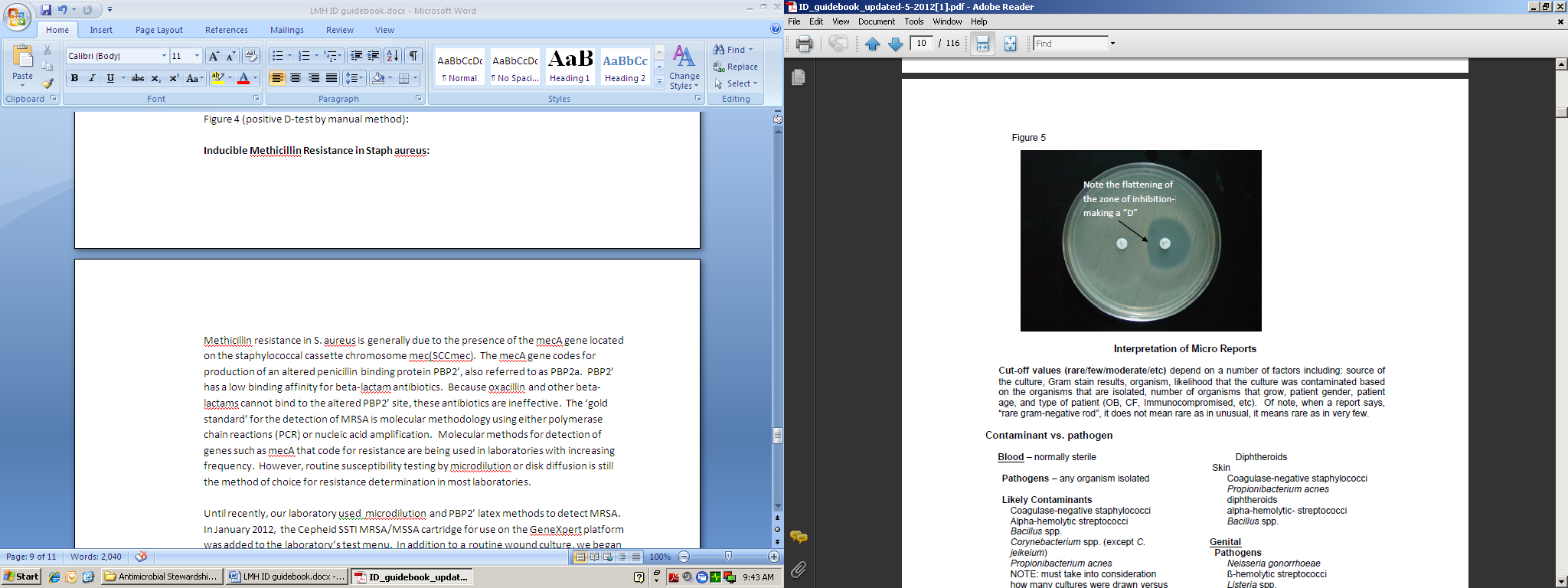 (positive D-test by manual method):Inducible Methicillin Resistance in Staph aureus:Methicillin resistance in S. aureus is generally due to the presence of the mecA gene located on the staphylococcal cassette chromosome mec(SCCmec).  The mecA gene codes for production of an altered penicillin binding protein PBP2’, also referred to as PBP2a.  PBP2’ has a low binding affinity for beta-lactam antibiotics.  Because oxacillin and other beta-lactams cannot bind to the altered PBP2’ site, these antibiotics are ineffective.  The ‘gold standard’ for the detection of MRSA is molecular methodology using either polymerase chain reactions (PCR) or nucleic acid amplification.  Molecular methods for detection of genes such as mecA that code for resistance are being used in laboratories with increasing frequency.  However, routine susceptibility testing by microdilution or disk diffusion is still the method of choice for resistance determination in most laboratories.Until recently, our laboratory used  microdilution and PBP2’ latex methods to detect MRSA.   In January 2012, the Cepheid SSTI MRSA/MSSA cartridge for use on the GeneXpert platform was added to the laboratory’s test menu.  In addition to a routine wound culture, we began to offer a special site culture with PCR for MRSA/MSSA.  PCR results are available in just over one hour from the time of specimen receipt in the laboratory.  PCR testing performed on these specimens is followed up with routine culture and susceptibility testing.Our laboratory has previously identified S aureus isolates from outpatient wound specimens that were positive for the mecA gene by PCR that were found to be sensitive to oxacillin by follow-up routine susceptibility testing.   Upon further investigation, these isolates were found to demonstrate resistance in vitro, after exposure to a beta-lactam (cefoxitin) antibiotic.  In other words, the S aureus isolates demonstrated “inducible methicillin resistance.”  The prevalence of this inducible methicillin resistant S aureus strain (Ridom spa type T175) has been found to be low however susceptibility testing alone can miss these strains.   It is important to be aware that this strain has historically been found in our community.  Also, it is important to note that if an inducible MRSA isolate were isolated from a serious infection, such as sepsis, and the infection were treated with first-generation cephalosporins or semi-synthetic penicillin, the patient may fail therapy.INTRINSIC RESISTANCE TABLESIntrinsic resistance is the innate ability of a bacterial species to resist activity of a particular antimicrobial agent through its inherent structural or functional characteristics.  Such natural resistance can be due to:  lack of affinity of the drug for the bacterial target, inaccessibility of the drug into the bacterial cell, extrusion of the drug by chromosomally encoded active exporters, or innate production of enzymes that inactivate the drug.  Below are lists of organisms with their respective intrinsic antimicrobial resistance. *Warning:  For Enterococcus spp., cephalosporins, aminoglycosides (except for high level resistance screening), clindamycin, and trimethoprim-sulfamethoxazole may appear active in vitro, but are not effective clinically.Note:  Gram-positive bacteria are also intrinsically resistant to aztreonam, polymyxin B/colistin and naladixic acid.Notes:Gram positive bacteria are also intrinsically resistant to aztreonam, polymyxin B/colistin and naladixic acid.MRSA and oxacillin resistant coagulase negative staphylococci are considered resistant to other beta-lactam agents, (penicillins, beta-lactam/beta-lactamase inhibitor combinations, cephems with the exception of ceftaroline), and carbapenems. Note:  Cephalosporins III, cefepime, aztreonam, ticarcillin-clavulanate, piperacillin-tazobactam, and the carbapenems are not listed, because there is no intrinsic resistance in Enterobacteiaceae.Enterobacteriaceae are also intrinsically resistant to clindamycin, daptomycin, glycopeptides, (vancomycin), linezolid, macrolides (erythromycin, clarithromycin, azithromycin), quinupristin-dalfopristin, and rifampin.*Acinetobacter baumannii/calcoaceticus may appear to be susceptible to ampicillin-sulbactam due to the activity of sulbactam with this species.# Stenotrophomonas maltophilia is intrinsically resistant to tetracycline but not to doxycycline or minocycline.Note:  Nonfermentative gram-negtive bacteria are also intrinsically resistant to cephalosporin I (cephalothin, cefazolin), cephalosporin II (cefuroxime), cephamycins (cefoxitin, cefotetan), clindamycin, daptomycin, fusidic acid, glycopeptides (vancomycin, teicoplanin), linezolid, macrolides (erythromycin, azithromycin, clarithromycin), penicillin, quinupristin-dalfopristin, and rifampin.Other organisms:Development of Resistance and Testing of Repeat Isolates:  Isolates that are initially susceptible may become intermediate or resistant after initiation of therapy.  Therefore, subsequent isolates of the same species from a similar body site should be tested in order to detect resistance that may have developed.  This can occur within as little as three to four days and has been noted most frequently in Enterobacter, Citrobacter, and Serratia spp. with third-generation cephalosporins; in P. aeruginosa with all antimicrobial agents, and staphylococci with quinolones.  For S. aureus, vancomycin-susceptible isolates may become vancomycin intermediate during the course of prolonged therapy. In certain circumstances, testing of subsequent isolates to detect resistance that may have developed might be warranted earlier that within three to four days.  The decision to do so requires knowledge of the specific situation and the severity of the patient’s condition.  Interpretation of Microbiology ReportsSemi-quantitative Terminology (rare/few/moderate/many):The amount of each type of organism seen is quantified when reading gram stains using the following interpretive criteria:Of note, when a report says, “rare gram negative bacilli” it does not mean rare as in unusual, it means rare as in very few.Contaminant vs. Pathogen:BloodNormally Sterile   PathogensAny organism isolated   Likely ContaminantsCoagulase negative staphylococci   Alpha-hemolytic streptococciBacillus spp.Corynebacterium spp. (except C. jeikeium)Cutibacterium acnes (prev. Propionibacterium acnes)   Tissue and Body FluidsNormally SterilePathogens-Any organism isolated; use judgment to evaluate the possibility of normal flora being  present in relation to the source of specimen.   Eye/Ear   Normal Flora:  coagulase negative StaphylococciNon-hemolytic streptococciAlpha-hemolytic streptococciDiphtheroidsSkin   Normal flora:  coagulase negative staphylococciCutibacterium acnes (prev. Propionibacterium acnes)   DiphtheroidsAlpha-hemolytic streptococciBacillus spp.Genital   PathogensNeisseria gonorrhoeaeBeta-hemolytic streptococci (GBS will be held if present for susceptibility testing if needed)Predominant growth of Yeast or S aureusUrineShould be sterile.  Cultures with mixed flora will be reported as such if contamination is suspected.   PathogensEnterobacteriaceaeEnterococcus spp.Pseudomonas spp. and other non-fermentersGroup B Streptococcus (Streptococcus agalactiae)S. aureus and S. saprophyticusYeastAerococcus urinae   Stool  (cultures no longer performed In-house):      Enteric Pathogen testing by PCR/hybridization:Shigella spp.Salmonella spp.Campylobacter group (C. coli, C. jejuni, and C. lari)Yersinia enterocoliticaVibrio  group (V. cholera and V. parahaemolyticus)Shiga-toxin producing strains of E coli (both shiga toxin 1 and 2)Norovirus (GI and GII)Rotavirus ANote:  If cultures for Aeromonas or Plesiomonas are needed, specific orders for these organisms will need to be requested and these specimens will be referred to the reference laboratory.Respiratory Tract   Pathogens:Group A Streptococcus (Streptococcus pyogenes)Group C Streptococcus (large colony)Group G Streptococcus (large colony)Arcanobacterium haemolyticumStreptococcus constellatus subsp. pharyngisStreptococcus pneumoniaeHaemophilus influenzaeMoraxella catarrhalis (predominant)Enterobacteriaceae (lower respiratory tract)Pseudomonas spp. and other non-fermentersBurkholderia cepaciaYeast (predominant)S. aureus (predominant)Specimen RequirementsSpecimen requirements can be found by going to the on-line LMH Lab Test Directory (link as follows):   http://www.testmenu.com/lmh  Timing of ReportsPreliminary/Final Reports:Cultures are examined each day and preliminary reports are generated on a daily basis that include any information or presumptive identification of organisms isolated that would be helpful to the physician.  When the culture is completed, a final report is released.Gram Stain:Surgical specimens, sterile body fluids and bronch washings and brushings-within 1 hour of receipt in labOrganism identification:The organism will be identified within 24 hours of isolation of an organism unless it is an unusual or fastidious organism and/or requires further work-up to confirm.Susceptibility results:The susceptibility results will be reported within 24-48 hours of isolation of an organism unless it is an unusual or fastidious organism and/or requires further work-up to confirm identification.Antibiogram:The hospital-wide antibiogram can be found on the intranet by selecting the medical staff tab on the left of the screen.  Then, under “resources on the right, select “Antibiogram.”  It is updated every 6 months and approved by the antibiotic stewardship committee.Urinalysis and Urine CultureIndicators of Infection from a Urinalysis:Positive nitrite>5 WBC’s/hpf on patients >60 years of age>5 WBC’s/hpf and epithelial cells <16/hpf on patients <60 years of age (if it is a cath specimen, epi’s don’t count)Note:  A urine culture should be ordered separately for neutropenic patients with possible urinary tract infection.  Urinalysis with culture if indicated is not appropriate for those patients.Urine Culture:A urine culture must ALWAYS be interpreted in the context of a urinalysis and patient symptoms.  Ideally, a urine culture would not be performed unless a urinalysis indicated a possible infection.  Typically, catheterized patients can become colonized within 48 hours of catheterization.  The only patient populations for which it is recommended to screen for and treat asymptomatic bacteriuria are pregnant women and patients scheduled for genitourinary surgical procedure.Urine cultures are held for 2 days before finalizing as “No Growth.” Guidelines for the Prevention of Perinatal Group B Streptococcal (GBS) Disease published in Nov. 2010 note that the presence of group B Streptococcus in amounts of > 10,000 CFU/ml during any trimester is considered indicative of heavy maternal colonization of GBS in the vaginal flora.  (i.e. Maternal GBS bacteriuria at any point during pregnancy is a recognized risk factor for early-onset GBS disease and therefore has been included as an indication for intrapartum antibiotic prophylaxis.)   If GBS is present as the predominant organism, susceptibility will be performed and reported.  If susceptibility testing is not performed and the patient is female, the organism will be held for 2 weeks and the following comment is attached to the report:  “Presence of group B Strep in urine samples of pregnant individuals during any trimester is indicative of heavy maternal GBS colonization if the patient is pregnant and penicillin allergic, notify the laboratory if susceptibility testing is required.  Disregard if susceptibility testing was performed.”Stool TestingStool for WBC’s:  The presence of fecal leukocytes suggests inflammation of the bowel.  This should lead the physician to evaluate for the cause of inflammation and consider selective cultures for the most common invasive pathogens such as:  Campylobacter spp., Salmonella spp., Shigella spp., and enterohemorrhagic E coli 0157:H7. Enteric pathogen (EP) testing:  Stool cultures (in-house) were discontinued in July 2015.  Testing of liquid and soft stool specimens is now performed on the Verigene Nanosphere system.  This assay utilizes amplification (PCR) and hybridization to qualitatively detect and identify common gastrointestinal pathogens.   The EP assay detects and identifies the following enteric bacteria/toxins and viruses:  Campylobacter group (C. coli, C. jejuni, and C. lari), Salmonella species, Shigella species, Vibrio group (V. cholera and V. parahaemolyticus), Yersinia enterocolitica, Shiga toxins 1 and 2 (STEC), Norovirus and Rotavirus.  If the sample is positive for Vibrio, Salmonella, Shigella or STEC, the specimen will be sent to KDHE for further identification.    Note:  This assay is FDA-approved for testing of liquid or soft stools.  Testing of formed stools is not indicated.  If Plesiomonas shigelloides or Aeromonas spp. are suspected, separate orders are required for referral to the reference laboratory.Note:  It is inappropriate to order enteric pathogens testing on patients who have been hospitalized for more than 3 days and then develop diarrhea.  In these situations, studies have shown that the most common pathogen is C.difficile and PCR testing should be ordered.Stool should be tested for Clostridioides (prev. Clostridium) difficile on patients over 6 months of age with clinically significant diarrhea and a history of antibiotic exposure.  Current College of American Pathologists (CAP) guidelines indicate that a provider should consider C. difficile testing as an alternative to routine microbiologic studies for inpatients over 6 months of age who have test requests for routine enteric pathogens.Additionally, CAP clinical guidelines indicate that no more than 2 stool specimens/patient should be accepted without prior consultation with the provider who can explain the limited yield provided by additional specimens.Clostridioides (prev. Clostridium) difficile testing by PCR:The Cepheid Gene XPert C diff/epi assay is the test currently used for diagnosing C. difficile infection (CDI) at LMH.  This assay is a qualitative in vitro diagnostic test for rapid detection of toxin B gene sequences and for the presumptive identification of 027/NAP1/BI strains (epidemic, “epi”), of toxigenic C. difficile from unformed (liquid or soft) stool specimens collected from patients suspected of having CDI.The test utilizes automated real-time polymerase chain reaction (PCR) to detect toxin gene sequences associated with toxin producing C. difficile.  The assay is intended as an aid in the diagnosis of CDI.  Detection of 027/NAP1/B1 strains of C. difficile by the assay is presumptive and is solely for epidemiological purposes and is not intended to guide or monitor treatment for CDI.  027/NAP1/B1 strains of C. difficile have been referred to as “hypervirulent.”  These strains exhibit increased toxin production and are thought to produce more spores leading to enhanced persistence in the environment.Testing will not be performed on formed stool (stool that does not take the shape of the container) unless a rare case of ileus is suspected.  In cases of suspected ileus, a formed stool may be tested by special request of the physician.The C. difficile assay should not be used to assess response to therapy.  Patients can continue to test positive after treatment.Blood CulturesA minimum of two sets (four bottles; one set = one aerobic bottle + one anaerobic bottle) should usually be obtained.  The suggested volume of blood per bottle for adults is 10 ml.  Ordering one set may lead to confusion if the culture is positive for an organism that is commonly a contaminant.  For example, if one set is ordered and is positive for coagulase-negative staphylococci (CoNS), a common contaminant, it is difficult to determine if this represents contamination or infection.  However, if two sets are ordered, and only one is positive for CoNS, this most likely represents contamination.Please specify the desired sites of the blood draw (e.g., one from line, one peripherally).  Ideally, blood cultures should be drawn before the first dose of antibiotics, but antibiotics should not be withheld because of a delay in getting cultures drawn.  Although it is common practice to wait 30-60 minutes between blood cultures, there is little data to support this practice, and we do not recommend it.If a vascular catheter is thought to be a potential site of infection, blood should be drawn from the catheter and the periphery.  Site and time of phlebotomy should be noted.  The differential time to positivity can help in assessing whether the catheter is the likely source.Differential Time to Positivity (DTP)A positive line culture result is obtained at least 2 hours earlier than a positive peripheral blood culture result. Typically, the diagnosis of a line-associated infection can be made according to the following criteria: presence of an intravascular device, at least one positive blood culture obtained from a peripheral site, clinical manifestations of infection, and no other apparent source for bloodstream infection Blood Cultures are held for 5 days prior to reporting the culture as final for no growth.Blood cultures are continuously monitored by the BacTAlert 3D analyzer.  If a positive bottle is detected, a gram stain is prepared and the bottle is sub-cultured at that time.  The result of the gram stain is called to the physician immediately.If the Gram stain indicates the presence of a possible staphylococci (Gram positive cocci in clusters), PCR testing is performed on the Gene XPert analyzer for the presence or absence of targets specific for S aureus and MRSA.    If the PCR assay detects the presence of S aureus but does not detect the presence of the targets specific for MRSA (mecA gene and SCCmec cassette), the result will be reported as:  “positive for S aureus by PCR, MRSA negative. “  A comment is attached to this result stating:  “the mecA gene which most often determines methicillin resistance is not present, susceptibility testing to follow.”  It is important to note that there are rare cases of methicillin resistance due to mechanisms other than the mecA gene such as mecC and hyper-Beta-lactamase production.   If the Gram stain indicates the presence of possible streptococci (Gram positive cocci in pairs or chains), micro-array testing will be performed on the Verigene analyzer for the presence or absence of targets specific for:  Streptococccus pyogenes (group A Beta Strep) Streptococcus agalactiae (group B Beta Strep)Streptococcus pneumoniae  (Streptococcus mitis can cross react with S pneumo target)Streptococcus anginosus groupStreptococcus speciesEnterococcus faecalisEnterococcus faeciumListeria speciesThe assay can also detect the vanA and vanB vancomycin resistance mechanisms if Ec faecalis or Ec faecium are detected.If the Gram stain indicates the presence of Gram negative bacilli (rods), micro-array testing will be performed on the Verigene analyzer for the presence or absence of targets specific for:Acinetobacter speciesCitrobacter speciesEnterobacter speciesE coliKlebsiella oxytocaKlebsiella pneumoniaeProteus speciesPseudomonas aeruginosaThe assay can also detect the CTX-M, KPC, NDM, OXA, IMP and VIM resistance mechanisms if an organism is detected.Respiratory Cultures/TestingLower respiratory tract:  Appropriate specimens to identify pathogens causing disease of the lower respiratory tract (tracheitis, bronchitis, pneumonia, lung abscess, and empyema) include expectorated and induced sputum, endotracheal tube aspirations, bronchial brushings, washes, or alveolar lavages collected during bronchoscopy and pleural fluid.Sputum evaluations are performed on all sputum specimens using the gram stain to assess for quality (lack of contaminating oral respiratory tract flora and epithelial cells).  An acceptable specimen generally yields less than 10 squamous epithelial cells per low power field.  The presence of 25 or more polymorphonuclear leukocytes per low power field together with few squamous epithelial cells, implies an excellent specimen.   If the specimen is of poor quality, a comment is attached to the gram stain report, “Suggests orophapharyngeal contamination, interpret accordingly.”  The number of white blood cells may not always be relevant, because many patients are severely neutropenic and specimens from these patients will not show white blood cells on gram stain examination.  If the specimen is from a patient (from either the ED or an inpatient floor) with a diagnosis of pneumonia and the specimen is poor quality, a new specimen may be requested.Upper respiratory tract:  Appropriate specimens to identify pathogens causing upper respiratory tract infections include samples from the nasopharynx, throat, oral ulcerations, and inflammatory material from the nasal sinuses.Specific pathogens or normal respiratory flora are quantified in the culture report using the terms –many, -moderate, or –few.All negative rapid strep tests for group A Strep are followed up with culture for group A, C, F, and G Beta hemolytic Streptococcus, Arcanobacterium haemolyticum and Streptococcus constellatus ssp. pharyngis.  Legionella and S pneumo antigen testing:  It is important to note that as an alternative to culture for Legionella, the laboratory offers a highly sensitive rapid EIA for the detection of L. pneumophilia antigen in the urine of patients suspected of having legionellosis.  The laboratory offers a similar rapid EIA test for the detection of S. pneumoniae antigen in the urine of patients suspected of having pneumococcal pneumonia or sepsis.  Note:  A negative result does not rule out the possibility of infection but indicates that the antigen may be below the limits of detection for this assay.Bordetella panel:  The laboratory offers in-house qualitative testing using PCR for the detection of Bordetella pertussis, Bordetella parapertussis/bronchiseptica, and Bordetella holmesii from nasopharyngeal swabs in Universal Transport Media (UTM).  Other specimen types have not been validated.Results are reported as Detected or Not Detected.  A specimen yielding a negative result may contain respiratory viruses or bacteria other than those included in the assay.   A negative test result does not exclude the possibility of infection because test results may be affected by improper specimen collection, concurrent antibiotic therapy or the number of organisms in the specimen which may be below the sensitivity of the test.The test takes 2.5 hours to complete.  Specimens collected from inpatients and patients in the Emergency Department will be performed stat.  Specimens received from clinics will be performed on a routine basis ensuring results in less than 24 hours.Mycoplasma pneumoniae and Chlamydia pneumoniae:  See respiratory panel in Virology section to follow.Genital Tract Cultures/TestingGenital tract cultures are performed in the microbiology laboratory to determine the etiology of various clinical syndromes, including vulvovaginitis, genital ulcers, urethritis, cervicitis, endometritis, salpingitis, and ovarian abscess in females and urethritis, epididymitis, prostatitis, and genital ulcers in males.  Genital tract cultures are held for 3 days before finalizing the report.Bacterial Vaginosis:  The gram stain is the preferred method for detecting bacterial vaginosis (BV).  While it is true that Gardnerella vaginalis (one of the prevalent organisms in BV) is easily cultured, it can be present in greater than 60% of normal patients.  The presence of “clue cells” an indication of BV, can only be determined from a gram stain and culturing the anaerobic bacteria associated with BV is too costly and time-consuming, therefore the culture should not be used for the diagnosis of bacterial vaginosis. In our laboratory graded criteria for evaluation of the gram stain is used for determining the presence or absence of suspected bacterial vaginosis.   One of the following interpretations is attached to the gram stain report:  “No Evidence of Bacterial Vaginosis” (Grade 1); “Intermediate for Bacterial Vaginosis” (Grade 2); or “Bacterial Vaginosis Indicated upon Smear Review.”  If the specimen quality was poor a comment will be attached to the report indicating “Submitted specimen does not have sufficient vaginal material to evaluate for bacterial vaginosis.”GBS screens:   Our laboratory offers two separate orders for GBS screens on pregnant females at 35 to 37 weeks of gestation.   STREPB is the pneumonic developed at LMH for GBS screening on non-allergic patients.  STRPBS is the pneumonic developed at LMH for GBS screening on penicillin-allergic patients to ensure that if the test is positive susceptibility testing will be performed.Chlamydia/GC testing:  The laboratory offers in-house testing using real-time PCR for the detection of Chlamydia trachomatis  (CT) and Neisseria gonorrhoeae (NG) from both endocervical swabs and urine specimens.  A specimen adequacy control has been added to this test to detect human cells and DNA which ensures the specimen quality is acceptable.Results are reported as Detected or Not Detected for each specific organism.  An Invalid result can be due to the presence of interfering substances or it can be due to the absence of human cells or DNA.This test should not be used for the evaluation of suspected sexual abuse or for other medico-legal indications.  This assay has not been evaluated in patients less than 14 years of age.  NOTE:  A negative test result does not exclude the possibility of infection because test results may be affected by improper specimen collection, concurrent antibiotic therapy or the number of organisms in the specimen which may be below the sensitivity of the test.The test takes 90 minutes to complete.  Specimens collected from patients in the Emergency Department will be performed stat.  Specimens received from clinics will be performed on a routine basis ensuring results in less than 24 hours Monday through Friday.Sensitivity and specificiity of the various specimen types are as follows:                                    Endocervical Swabs                            Female Urine                               Male Urine                                   CT                NG                                     CT           NG                                    CT         NGSensitivity              96.0%           100%                                98.1%    94.4%                              98.5%    98.3%Specificity             99.6%           >99.9%                             99.8%    >99.9%                            99.8%    99.9%Trichomonas vaginalis (TVPCR):The laboratory offers in-house testing using real-time PCR for the detection of Trichomonas vaginalis  (TV) from both endocervical swabs and urine specimens.  A specimen adequacy control has been added to this test to detect human cells and DNA which ensures the specimen quality is acceptable.Results are reported as Detected or Not Detected.  An Invalid result can be due to the presence of interfering substances (such as blood or mucous) or it can be due to the absence of human cells or DNA.This test should not be used for the evaluation of suspected sexual abuse or for other medico-legal indications.  A negative test result does not exclude the possibility of infection because test results may be affected by improper specimen collection, concurrent antibiotic therapy or the number of organisms in the specimen which may be below the sensitivity of the test.The test takes 70 minutes to complete, however positives may come off as soon as 40 minutes.  Specimens collected from patients in the Emergency Department will be performed stat.  Specimens received from clinics will be performed on a routine basis ensuring results in less than 24 hours Monday through Friday.The sensitivities and specificities of the various specimen types are as follows:                                 Endocervical Swabs                            Urine                                                                  TV                                                          TV                                    Sensitivity              98.9%                                                    98.4%                              Specificity              98.9%                                                    99.7%MycobacteriologySpecimens submitted to the laboratory for acid fast culture will be sent to the state laboratory for testing.  Our laboratory will perform an acid fast stain and report results on an unconcentrated specimen.  The state laboratory will perform a culture and fluorescent stain for Mycobacterium spp. and will concentrate specimens as necessary.Specimen requirements:Sputum:  Spontaneously produced sputum is the specimen of choice.  A good sputum is 5-10 mls with a minimal amount of oral or nasal secretion.  Three specimens (at least one must be a first morning specimen) should be submitted, refrigerated until processed, are desirable.  These specimens should be collected at least 8 hours apart.  Respiratory Therapy may collect an induced specimen using inhalation treatment or nebulization.  See notation regarding Acid Fast Bacilli Culture and Smear with PCR for M-TB complex below.Urine:  Early morning clean-voided specimens are preferred.  Specimens should be submitted daily for at least 3 days.  Refrigeration prior to processing is necessary.  Direct smears are not prepared on urine specimens.  Pooled specimens are not desirable because of excessive dilution, higher contamination and difficulty in concentrating.Tissue and Body Fluids:  All body fluids, exudates, and tissue should be submitted in sterile containers.  Large amounts are preferable.  Small amounts of exudates may require moistening with sterile saline and tissues may be sent in a small amount of sterile saline.Gastric Lavages:  Optimal time for gastric lavage is early in the morning before meals.  The objective of gastric lavage is to obtain sputum that may have been swallowed during the night.  The specimen should be obtained at least 8 hours after the patient has eaten or taken oral drugs.  The procedure should be limited to senile, non-ambulatory patients, children younger than 3 years of age, and patients who fail to produce sputum by aerosol induction.  Specimens should be collected as a series of three specimens collected on separate days.A preliminary report is received from the state within 5 days.  A final report, if negative, is issued at 8 weeks.  Positive interim reports from DNA probes may be available in 3-5 days.  Positive culture results will take 2-4 weeks.The patient’s physician is notified immediately if any report is positive for AFB.The state laboratory will perform sensitivities on M. tuberculosis isolates only.In July 2016, the microbiology laboratory added a new molecular test on the Cepheid Gene Xpert for the rapid detection of Mycobacterium tuberculosis complex (MTB) and rifampin resistance associated mutations of the rpoB gene from both raw induced or expectorated sputum specimens.  This MTB/RIF assay does not differentiate between the species of MTB-complex (M. tuberculosis, M. bovis, M. africanum, M. canettii, M. microti, M. caprae, M. pinnipedi, M. mungi, and M. orygis).This assay is intended for use with specimens from patients for whom there is clinical suspicion of TB and who have received no more than 3 days of therapy of anti-tuberculosis therapy.  This test is intended as an aid in the diagnosis of pulmonary tuberculosis when used in conjunction with clinical and other laboratory findings.A result of “MTB not detected” from two sputum specimens is highly predictive of the absence of M. tuberculosis complex and can be used as an aid in the decision of whether continued airborne infection isolation (AII) is warranted in patients with suspected pulmonary tuberculosis.  The test name is “AFB by PCR with culture (AFBPCR).  The test takes 2.5 hours to complete.  Testing will be performed on the day shift only.  This assay is not FDA approved for bronchial washings (BW’s) or broncho-alveolar lavage (BAL) specimens.A negative test result does not exclude the possibility of isolating MTB-complex from the sputum sample.   An un-concentrated, non-fluorescent stain will be performed in-house on any sputum with AFBPCR ordered.VirologyVirus detection- There are four general ways in which viral infections can be detected:  culture, direct viral antigen detection, serology, or nucleic acid detection.Culture:  Specimens for culture will be sent to the reference laboratory.  The site of collection must be noted for the reference laboratory to perform testing.  The specimen should preferably be submitted in viral transport media (a sterile container is acceptable) and delivered to the laboratory as soon as possible.CSF for Enterovirus:  Enterovirus testing on CSF is available in-house on the Cepheid Gene XPert analyzer.  The XPert EV assay is a reverse transcription polymerase chain reaction (RT-PCR) using the Gene XPert Dx System for the presumptive qualitative detection of Enterovirus (EV) RNA in cerebrospinal fluid (CSF) specimens from individuals with signs and symptoms of meningitis.  This test, in conjunction with other laboratory results and clinical information, may be used as an aid in the laboratory diagnosis of enterovirus infection in patients with a clinical suspicion of meningitis or meningoencephalitis.Expected turnaround time for the enterovirus assay is 3.5 hours form time of receipt of the CSF in the laboratory.Influenza A/B and RSV by PCR:  PCR testing for Influenza A, Influenza B, and RSV (subtypes A and B) is performed in-house.  The specimen requirement is a nasopharyngeal swab in viral media (UTM kit).  The specimen should be refrigerated if there is more than a 24 hour delay in delivery to the laboratory.  The assay takes 30 minutes to perform.  Testing of inpatients and ED patients for Influenza/RSV are available as a combination panel only.  Note:  The option to order individual tests for influenza A/B and RSV is available for outpatients only. Rapid antigen based tests are no longer performed in the laboratory for Respiratory Syncytial Virus (RSV) and Influenza A/B.  All influenza and RSV testing is performed using PCR on a nasopharyngeal swab in viral media (UTM kit).Respiratory Pathogen Panel:  The laboratory offers in-house qualitative testing using PCR for the detection of:   Influenza A, Influenza A (subtype H1), Influenza A (subtype H1N1, 2009), Influenza A (subtype H3), Influenza B, Parainfluenza 1, Parainfluenza 2, Parainfluenza 3, Parainfluenza 4, RSV A, RSV B, Rhinovirus/Enterovirus, Coronavirus, Adenovirus, human Metapneumovirus, Mycoplasma pneumoniae, and Chlamydia pneumoniae from nasopharyngeal swabs in Universal Transport Media (UTM).  Other specimen types have not been validated.  Bordetella testing must be ordered separately.Results are reported as Detected or Not Detected.  A specimen yielding a negative result may contain respiratory viruses or bacteria other than those included in the assay.  A negative test result does not exclude the possibility of infection because test results may be affected by improper specimen collection, concurrent antibiotic therapy or the number of organisms in the specimen which may be below the sensitivity of the test.The test takes under 2 hours to complete.  Specimens collected from inpatients and patients in the Emergency Department will be performed stat.  Specimens received from clinics will be performed on a routine basis ensuring results in less than 24 hours.Rotavirus Detection:  Rotavirus is a major cause of acute gastroenteritis, especially in children 6 to 24 months in age.  In addition, rotavirus infections can produce severe illness as well as asymptomatic infection in adults.  The incubation period of rotavirus infection is usually one to three days, followed by gastroenteritis with an average duration of five to eight days.  Virus titers in stool reach a maximum shortly after the onset of illness, then decline.  Due to inadequacies in existing culture methods, human rotavirus is not routinely isolated from rotavirus-containing specimens.The Enteric Pathogens (EP) molecular assay detects Rotavirus A in liquid or soft stool.  The specimen requirement is a stool specimen in a clean container or in Cary Blair preservative.Norovirus Detection:  Noroviruses are highly contagious and cause on average 19-21 million cases of acute gastroenteritis each year ranking norovirus in the top five pathogens for enteric illnesses.  The Enteric Pathogens (EP) molecular assay detects Norovirus GI and GII in liquid or soft stool.  The specimen requirement is a stool specimen in a clean container or in Cary Blair preservative.  MycologySpecimen Collection:  The ideal specimens for fungal isolation are either tissue, sterile body fluid, or blood.  If a tissue specimen is to be tested for the presence of fungi, it is important that part of the specimen is sent to the microbiology laboratory before the specimen is fixed in formalin for histological examination.  Blood to be tested for fungus should be added to a separate blood culture bottle that can be held for 30 days.Timing of Reports:  Moulds may take 3-4 weeks to grow, whereas yeasts grow rather rapidly and can usually be identified within 3-5 days.  Specimens will be finalized at 4 weeks.Susceptibility Testing:  Susceptibility testing is performed only upon special request.  If susceptibility testing is needed, please contact the microbiology laboratory at 505-6177.  If susceptibility testing is needed for mould, a list of antifungals for testing must be specified for the reference laboratory to perform testing.Cryptococcus Antigen Testing in CSF/serum:  The laboratory offers a highly sensitive rapid lateral flow assay that can be performed on serum or CSF.  This assay is more sensitive than culture, India ink, latex agglutination and enzyme immunoassay (EIA).  The assay will detect antigens for Cryptococcus species complex (Cryptococcus neoformans and Cryptococcus gattii).    This test is not meant to be used as a screening test for the general population.  It should only be done when clinical evidence suggests the diagnosis of cryptococcal disease.  Fungal culture will be performed on all CSF’s submitted for cryptococcal antigen testing.ParasitologyOva and Parasites:  An O&P test should be ordered on patients presenting with a history of chronic diarrhea (> 10 days). It is not appropriate to order an O&P test if the patient develops diarrhea while in the hospital. Due to the low incidence of most parasitic infections in the United States and Kansas, stool specimens for Ova and Parasite are routinely tested only for Giardia lamblia and Cryptosporidium parvum through an EIA test. However, if the patient has a travel history that includes regions of the world where parasitic infections are endemic, microscopic evaluation for ova and parasites can be ordered. Please contact the microbiology lab if this is the case (505-6177).  These specimens will then be submitted to the reference lab (ARUP) for further testing.Timing of Reports:  A Giardia/Cryptosporidium antigen test is available every day of the week and is offered on all shifts.Malaria Exam:  Specimens submitted for malaria exam are tested by both a Rapid immunochromatographic assay in addition to smear exam.  Malaria smears are performed in the microbiology laboratory, however, malaria may be found by the hematology department from the differential smear.  Thin and thick smears are both examined using the Giemsa stain.  All smears positive for malaria are reviewed and percent of parasitemia is determined by the pathologist.  If a previously unknown positive is found, the specimen will be sent to the CDC for further testing.  In addition to malaria, these smears are also examined for other blood parasites such as Babesia and microfilaria.References:University of Nebraska Antimicrobial and Clinical Microbiology Guide Book, 2nd Edition, 2010, Omaha, NE.Guidance for Control of Infections with Carbapenem-Resistant or Carbapenemase-Producing Enterobacteriaceae in Acute Care Facilities, CDC MMWR, 58(10);256-260,  March 20, 2009, http://www.cdc.gov/mmwr/preview/mmwrhtml/mm5810a4.htm.Bailey and Scott’s Diagnostic Microbiology, 14th Edition, Mosby Inc.  St. Louis, Missouri, 2017.“Prevention of Perinatal Group B Streptococcal Disease”, Morbidity and Mortality Weekly Report, HHS and CDC, Vol. 59, No. RR-10, Nov. 19, 2010.Manual of Clinical Microbiology, 11th Ed., Washington, D.C., ASM Press, 2015.Performance Standards for Antimicrobial Susceptibility Testing; Twenty-Eighth Informational Supplement, M100-S, Clinical and Laboratory Standards Institute, January 2018.Antimicrobial Clinical Practice GuidelinesDosing for VancomycinEmpiric Dosing 1. Set Loading dose 25 mg x Actual Body Weight (Max 2 g) =  ___________ mg 2. Set Maintenance dose = 15-20 mg/ kg x Actual Body Weight (max dose of 2 g to start, based on severity of infection) – Round all doses to nearest 250 mg3. Set Interval    Determine CrCl and determine frequencyCrCl (ml/min)			Frequency (hr)> 60				q 12hq24h25-39				q 48h	10-24				per levels<10				see below4. See below Dosing in morbidly obese patients:1. Empiric dosing should be dosed on total body weight at 15mg/Kg q12 hrs for patients with normal renal function.  Maximum dose 2 grams, rounded to the nearest 250mg.  For patients with impaired renal function, refer to frequency table above. 2.  Trough levels should be drawn on all obese patients.  Vancomycin is cleared much faster in this population vs the non-obese population. Hence, the need for q8hr dosing is not unusual when renal function is normal. 3.  Estimated creatinine clearance should be calculated using the Salazar-Corcoran equation, which has shown to be a better predictor of CrCl in obese patients when compared to the Cockroft-Gault equation.Dosing in dialysis patients:Individualize patient doses based on weight, indication, dialysis schedule, and dialysis filter.  At LMH, the filters are high flux. Pts with residual kidney function (RRF): Dose per weight/indication, monitor every 3 days, redose per weight when levels are less than 10mcg/ml.  Drug should be given post dialysis and levels should be drawn 1 hour post dialysis to compensate for Vancomycin redistribution.Anuric:  Dose per weight, monitor every 5 days, redose per weight when levels are less than 10 mcg/ml.Intradialytic administration at KDS is generally the following: High flux Hemodialysis (HF HD) – in patients less than 50Kg, 1 gram IV  loading over the last hour of HD and 500mg IV in the last hour of dialysis during each of the following HD sessions.  Draw level on the first treatment following the patient’s weekend.  Call nephrologist if level is <5 or >20.  For patients 50 to 70Kg, initial dose is 1.5grams, maintenance is 750mg.  For patients greater than 70Kg, initial dose is 2 grams over last 1.5 hours of dialysis, maintenance doses are 1 gram.1,2Monitoring GuidelinesTherapeutic Plasma Concentrations LMH  – Trough 5-15 mcg/ml  LMH Critical Value: > 25 mcg/mlRecommended Goals – Troughs should be obtained just prior to the next dose at steady-state conditionsMonitoring GuidelineObtain a serum creatinine weekly, more frequently when given with nephrotoxic medicationsMonitor CBC, Tmax to evaluation drug effectiveness.Monitoring Serum VancomycinMonitoring is NOT recommended in the following settings:Patients treated for less than five days.Patients receiving oral vancomycin, unless treated for greater than 3 weeks at 1 gram per day with diminished renal function.Patients with stable renal function who are treated empirically for up to 14 days for mild to moderate infections.Monitoring trough serum concentrations IS recommended in the following settings:Patients who will need continued IV treatment (>five days) for moderate to severe infections.Prolonged (>14 days) treatment.Serious or life-threatening infections.End-stage renal disease in patients who are likely to receive more than one dose.Co-administration of nephrotoxic drugs (e.g., aminoglycosides, amphotericin B, cyclosporine).Extremes of body weight  - (Morbidly obese patients)Patients with rapidly changing or unpredictable renal function.Monitoring peak serum concentrations IS not recommended1 References:1.  Rybak M, Lomaestro, B, Rotschafer J, et al.,  Therapeutic monitoring of vancomycin in adult patients: A consensus review of the American Society of Health-System Pharmacists, the Infectious Diseases Society of America, and the Society of Infectious Diseases Pharmacists  Am J Health-Syst Pharm. 2009; 66:82-982.  Pallotta,KE, Manley, HJ. Vancomycin Use in Patients Requiring Hemodialysis: A Literature Review  Seminars in Dialysis, Vol21, No1 (January-February) 2008 pp.63-70.3.  KDS Vancomycin dosing for Dr. Solcher and Dr. Duvuur  - April 20094.  Cockroft DW, Gault MH. Prediction of creatinine clearance from serum creatinine. Nephron 1975;16:31-41Reference: Micromedex, Sanford Guide to Antimicrobial Therapy (42th edition)Reportable DiseasesREPORTABLE DISEASES IN KANSAS for health care providers, hospitals, and laboratories (K.S.A. 65-118, 65-128, 65-6001 - 65-6007, K.A.R. 28-1-2, 28-1-4, and 28-1-18. Changes effective as of 4/28/2006) - Indicates that a telephone report is required by law within four hours of suspect or confirmed cases to KDHE toll-free at 877-427-7317 - Indicates that an isolates must be sent to: Division of Health and Environmental Laboratories Forbes Field, Building #740, Topeka, KS 66620-0001 Phone: (785) 296-1633 Acquired Immune Deficiency Syndrome (AIDS) Amebiasis Anthrax Arboviral disease (including West Nile virus, Western Equine encephalitis (WEE) and St. Louis encephalitis (SLE)) - indicate virus whenever possible Botulism Brucellosis Campylobacter infections Chancroid Chlamydia trachomatis genital infection Cholera Cryptosporidiosis Cyclospora infection Diphtheria Ehrlichiosis Escherichia coli O157:H7 (and other shiga-toxin producing E. coli, also known as STEC) Giardiasis Gonorrhea Haemophilus influenza, invasive disease Hantavirus Pulmonary Syndrome Hemolytic uremic syndrome, postdiarrheal Hepatitis, viral (acute and chronic) Hepatitis B during pregnancy Human Immunodeficiency Virus (HIV) (includes Viral Load Tests) Influenza deaths in children <18 years of age Legionellosis Leprosy (Hansen disease) Listeriosis Lyme disease Malaria Measles (rubeola) Meningitis, bacterial Meningococcemia Mumps Pertussis (whooping cough) Plague (Yersinia pestis)Poliomyelitis Psittacosis Q Fever (Coxiella burnetii) Rabies, human and animal Rocky Mountain Spotted Fever Rubella, including congenital rubella syndrome Salmonellosis, including typhoid fever Severe Acute Respiratory Syndrome (SARS) Shigellosis Smallpox Streptococcal invasive, drug-resistant disease from Group A Streptococcus or Streptococcus pneumoniae Syphilis, including congenital syphilis Tetanus Toxic shock syndrome, streptococcal and staphylococcal Transmissible Spongioform Encephalopathy (TSE) or prion disease (includes CJD) Trichinosis Tuberculosis, active disease Tuberculosis, latent infection Tularemia Varicella (chickenpox) Viral hemorrhagic fever Yellow feverIn addition, laboratories must report: • Viral load results of reportable diseases • ALL blood lead levels, as of 12/2002 (KCLPPP/ABLES) • CD4+ T-lymphocyte count < 500/ μl or CD4+ T-lymphocytes <29% of total lymphocytes Outbreaks, unusual occurrence of any disease, exotic or newly recognized diseases, and suspect acts of terrorism should be reported within 4 hours by telephone to the Epidemiology Hotline: 877-427-7317Mail or fax reports to your local health department and/or to:KDHE Office of Surveillance and Epidemiology, 1000 SW Jackson, Suite 210, Topeka, KS 66612-1274Fax: 877-427-7318 (toll-free)IntroductionPage #Contacts4Clinical Microbiology5Organism Identification Flowcharts        Gram Positive Organisms5     Gram Negative Organisms6Key phrases in microbiology7Bacteriology     Susceptibility Testing7     Intrinsic Resistance Tables for Organisms17     Anaerobe Antibiogram data, CLSI20     Interpretation of Microbiology Reports22     Specimen Requirements25     Timing of Reports25     Urinalysis and Urine Culture26     Stool Testing/C. difficile26     Blood Cultures28     Respiratory Cultures29     Genital tract Cultures30Mycobacteriology32Virology34Mycology35Parasitology35Antimicrobial  Formulary/Cost Table37Antimicrobial Concepts and Tips (future work)Antimicrobial Restrictions and Utilization Guidelines (future work)Antimicrobial Clinical Practice GuidelinesAntibiotic lock therapy (future)Ethanol lock therapy (future)Clinical Pathway for C. difficile infection (future)Community-acquired pneumonia in adults (future)Nosocomial pneumonia in adults (future)Invasive Candidiasis (future)Prophylaxis in surgery (future)Sepsis in adults (future)Skin and Soft Tissue Infections (future)Vancomycin Dosing GuidelinesRenal Dosage Adjustment Guidelines for Antimicrobials49Antimicrobial Therapeutic Interchanges (future)Antimicrobial IV to PO Conversion Protocols (future)Antimicrobial Drug-Food Interaction Chart (future)Reportable diseases63-64PhraseSuggested findingsGram positive cocci in clustersStaphylococcus speciesGram positive cocci in pairs and chainsStreptococcus species or Enteroccoccus speciesGram positive cocci in pairsStreptococcus pneumoniaeSmall pleomorphic Gram negative coccobacilliHaemophilus speciesPleomorphic Gram positive bacilliCorynebacterium species or Cutibacterium (prev. Propionobacterium) speciesBranching Gram positive bacilliActinomyces or Nocardia speciesAcid fast bacilliMycobacterium speciesBudding yeast or pseudohyphaeyeastFungal elements or hyphal elementsmoldGram negative fusiform bacilliFusobacterium species or Capnocytophaga speciesEnterococcusspeciesAntimicrobial agentsAntimicrobial agentsAntimicrobial agentsAntimicrobial agentsAntimicrobial agentsAntimicrobial agentsAntimicrobial agentsAntimicrobial agentsAntimicrobial agentsOrganismsCephalosporinsVancomycinTeicoplaninAminoglycosidesClindamycinQuinupristin-dalfopristinTrimethoprimTrimethoprim/SulfamethoxazoleFusidic AcidEnterococcus faecalisR*R*R*RRR*REnterococcus faeciumR*R*R*RR*REnterococcus gallinarum/Enterococcus casseliflavusR*RR*R*RRR*RStaphylococciAntimicrobial AgentsAntimicrobial AgentsAntimicrobial AgentsOrganismsNovobiocinFosfomycinFusidic AcidS. aureusThere is no intrinsic resistance in these species.There is no intrinsic resistance in these species.There is no intrinsic resistance in these species.S. lugdenensisThere is no intrinsic resistance in these species.There is no intrinsic resistance in these species.There is no intrinsic resistance in these species.S. epidermidisThere is no intrinsic resistance in these species.There is no intrinsic resistance in these species.There is no intrinsic resistance in these species.S. haemolyticusThere is no intrinsic resistance in these species.There is no intrinsic resistance in these species.There is no intrinsic resistance in these species.S. saprophyticusRRRS. capitisRS. cohniiRS. xylosusREnterobacteriaceaeAntimicrobial AgentAntimicrobial AgentAntimicrobial AgentAntimicrobial AgentAntimicrobial AgentAntimicrobial AgentAntimicrobial AgentAntimicrobial AgentAntimicrobial AgentAntimicrobial AgentAntimicrobial AgentAntimicrobial Agent           OrganismsAmpicillinAmoxicillin-clavulanic  acidAmpicillin-sulbactamPiperacillinTicarcillinCephalosporin I: Cefazolin, CephalothinCephamycins: Cefoxitin, CefotetanCephalosporin II: CefuroximeImipenemTetracyclinesNitrofurantoinPolymyxin B/ColistinCitrobacter freundiiRRRRRRCitrobacter koseriRRRKlebsiella aerogenes (prev.Enterobacter) RRRRRREnterobacter cloacae complexRRRRRREscherichia coliThere is no intrinsic resistance to beta-lactams in this organismThere is no intrinsic resistance to beta-lactams in this organismThere is no intrinsic resistance to beta-lactams in this organismThere is no intrinsic resistance to beta-lactams in this organismThere is no intrinsic resistance to beta-lactams in this organismThere is no intrinsic resistance to beta-lactams in this organismThere is no intrinsic resistance to beta-lactams in this organismThere is no intrinsic resistance to beta-lactams in this organismThere is no intrinsic resistance to beta-lactams in this organismThere is no intrinsic resistance to beta-lactams in this organismThere is no intrinsic resistance to beta-lactams in this organismThere is no intrinsic resistance to beta-lactams in this organismEscherichia hermanniiRRHafnia alveiRRRRRKlebsiella pneumoniaeRRMorganella morganiiRRRR*RRRProteus mirabilisNo intrinsic resistance to penicillins and cephalosporinsNo intrinsic resistance to penicillins and cephalosporinsNo intrinsic resistance to penicillins and cephalosporinsNo intrinsic resistance to penicillins and cephalosporinsNo intrinsic resistance to penicillins and cephalosporinsNo intrinsic resistance to penicillins and cephalosporinsNo intrinsic resistance to penicillins and cephalosporinsNo intrinsic resistance to penicillins and cephalosporins*RRRProteus penneriRRR*RRRProteus vulgarisRRR*RRRProvidencia rettgeriRRR*RRRProvidencia stuartiiRRRRRRSalmonella and Shigella sppNo intrinsic resistance to beta-lactams in these organisms1ST AND 2ND generation cephalosporins may appear active in vitro, but are not effective clinically.No intrinsic resistance to beta-lactams in these organisms1ST AND 2ND generation cephalosporins may appear active in vitro, but are not effective clinically.No intrinsic resistance to beta-lactams in these organisms1ST AND 2ND generation cephalosporins may appear active in vitro, but are not effective clinically.No intrinsic resistance to beta-lactams in these organisms1ST AND 2ND generation cephalosporins may appear active in vitro, but are not effective clinically.No intrinsic resistance to beta-lactams in these organisms1ST AND 2ND generation cephalosporins may appear active in vitro, but are not effective clinically.No intrinsic resistance to beta-lactams in these organisms1ST AND 2ND generation cephalosporins may appear active in vitro, but are not effective clinically.No intrinsic resistance to beta-lactams in these organisms1ST AND 2ND generation cephalosporins may appear active in vitro, but are not effective clinically.No intrinsic resistance to beta-lactams in these organisms1ST AND 2ND generation cephalosporins may appear active in vitro, but are not effective clinically.No intrinsic resistance to beta-lactams in these organisms1ST AND 2ND generation cephalosporins may appear active in vitro, but are not effective clinically.No intrinsic resistance to beta-lactams in these organisms1ST AND 2ND generation cephalosporins may appear active in vitro, but are not effective clinically.No intrinsic resistance to beta-lactams in these organisms1ST AND 2ND generation cephalosporins may appear active in vitro, but are not effective clinically.No intrinsic resistance to beta-lactams in these organisms1ST AND 2ND generation cephalosporins may appear active in vitro, but are not effective clinically.Serratia marcescensRRRRRRRRYersinia enterocoliticaRRRRNon-EnterobacteriaceaeAntimicrobial AgentsAntimicrobial AgentsAntimicrobial AgentsAntimicrobial AgentsAntimicrobial AgentsAntimicrobial AgentsAntimicrobial AgentsAntimicrobial AgentsAntimicrobial AgentsAntimicrobial AgentsAntimicrobial AgentsAntimicrobial AgentsAntimicrobial AgentsAntimicrobial AgentsAntimicrobial AgentsAntimicrobial AgentsAntimicrobial AgentsAntimicrobial AgentsAntimicrobial AgentsAntimicrobial AgentsAntimicrobial AgentsAntimicrobial AgentsOrganismsPiperacillinTicarcillinAmpicillin-SublactamAmoxicillin-clavulanic acidPiperacillin-tazobactamAmpicillin, AmoxicillinCefotaximeCeftriaxoneCeftazidimeCefepimeAztreonamImipenemMeropenemErtapememPolymyxin B/ColistinAminoglycosidesTetracyclineTicarcillinTrimethoprimTrimethoprim/SulfaChloramphenicolFosfomycinAcinetobacter baumannii/A. calcoaceticus complex*RRRRRRRBurkholderia cepacia complexRRRRRRRRRRRRRRRRPseudomonas aeruginosaRRRRRRRRRRRRSteno. maltophiliaRRRRRRRRRRRRR##RROrganismsNatural Resistance AgainstAnaerobic bacteria   AminoglycosidesAerobic bacteriaMetronidazoleLactobacilli and LeuconostocVancomycinAerococcus urinae                            Sulfonamides and NetilmicinCardiobacterium hominis                ClindamycinCLSI Cumulative Antimicrobial Susceptibility for Bacteroides fragilis Group OrganismsCLSI Cumulative Antimicrobial Susceptibility for Bacteroides fragilis Group OrganismsCLSI Cumulative Antimicrobial Susceptibility for Bacteroides fragilis Group OrganismsCLSI Cumulative Antimicrobial Susceptibility for Bacteroides fragilis Group OrganismsCLSI Cumulative Antimicrobial Susceptibility for Bacteroides fragilis Group OrganismsCLSI Cumulative Antimicrobial Susceptibility for Bacteroides fragilis Group OrganismsCLSI Cumulative Antimicrobial Susceptibility for Bacteroides fragilis Group OrganismsCLSI Cumulative Antimicrobial Susceptibility for Bacteroides fragilis Group OrganismsCLSI Cumulative Antimicrobial Susceptibility for Bacteroides fragilis Group OrganismsCLSI Cumulative Antimicrobial Susceptibility for Bacteroides fragilis Group OrganismsCLSI Cumulative Antimicrobial Susceptibility for Bacteroides fragilis Group OrganismsCLSI Cumulative Antimicrobial Susceptibility for Bacteroides fragilis Group OrganismsCLSI Cumulative Antimicrobial Susceptibility for Bacteroides fragilis Group OrganismsCLSI Cumulative Antimicrobial Susceptibility for Bacteroides fragilis Group OrganismsCLSI Cumulative Antimicrobial Susceptibility for Bacteroides fragilis Group OrganismsCLSI Cumulative Antimicrobial Susceptibility for Bacteroides fragilis Group OrganismsCLSI Cumulative Antimicrobial Susceptibility for Bacteroides fragilis Group OrganismsCLSI Cumulative Antimicrobial Susceptibility for Bacteroides fragilis Group OrganismsCLSI Cumulative Antimicrobial Susceptibility for Bacteroides fragilis Group OrganismsAnaerobic OrganismsAmpicillin-SublactamAmpicillin-SublactamPiperacillin-TazobactamPiperacillin-TazobactamCefoxitinCefoxitinErtapenemErtapenemImipenemImipenemMeropenemMeropenemClindamycinClindamycinMoxifloxacinMoxifloxacinMetronidazoleMetronidazolePercent Susceptible (%S) and Percent Resistant (%R)%S%R%S%R%S%R%S%R%S%R%S%R%S%R%S%R%S%RB.fragilis84296110008414971935262261321000B.thetaiota-omicron82587013541000990284954361000B.ovatus803940203484161000951465141251000B.vulgatus45159207314970964534631451000B.uniformis840960851010001000454848401000Parabac-teroides distasonis591995129431000972434462351000B.frag groupNot B.frag748910363684161000981404848351000B.frag group (all above species)78594070178214980954333455331000Data was provided by CLSI and generated from patient specimens submitted to Tufts Medical Center, Boston, MA; International Health Management Associates, Inc., Schaumburg, ILL; R.M. Alden Research Laboratory, Culver City, CA; Creighton University School of Medicine, Omaha, NE; Mayo Clinic College of Medicine and Science, Rochester, MN; and the Centers for Disease Control and Prevention, Atlanta, GA.  Testing was performed by agar dilution.  Intermediate category is not shown, but can be derived by subtraction of %S and %R from %100.     Data was provided by CLSI and generated from patient specimens submitted to Tufts Medical Center, Boston, MA; International Health Management Associates, Inc., Schaumburg, ILL; R.M. Alden Research Laboratory, Culver City, CA; Creighton University School of Medicine, Omaha, NE; Mayo Clinic College of Medicine and Science, Rochester, MN; and the Centers for Disease Control and Prevention, Atlanta, GA.  Testing was performed by agar dilution.  Intermediate category is not shown, but can be derived by subtraction of %S and %R from %100.     Data was provided by CLSI and generated from patient specimens submitted to Tufts Medical Center, Boston, MA; International Health Management Associates, Inc., Schaumburg, ILL; R.M. Alden Research Laboratory, Culver City, CA; Creighton University School of Medicine, Omaha, NE; Mayo Clinic College of Medicine and Science, Rochester, MN; and the Centers for Disease Control and Prevention, Atlanta, GA.  Testing was performed by agar dilution.  Intermediate category is not shown, but can be derived by subtraction of %S and %R from %100.     Data was provided by CLSI and generated from patient specimens submitted to Tufts Medical Center, Boston, MA; International Health Management Associates, Inc., Schaumburg, ILL; R.M. Alden Research Laboratory, Culver City, CA; Creighton University School of Medicine, Omaha, NE; Mayo Clinic College of Medicine and Science, Rochester, MN; and the Centers for Disease Control and Prevention, Atlanta, GA.  Testing was performed by agar dilution.  Intermediate category is not shown, but can be derived by subtraction of %S and %R from %100.     Data was provided by CLSI and generated from patient specimens submitted to Tufts Medical Center, Boston, MA; International Health Management Associates, Inc., Schaumburg, ILL; R.M. Alden Research Laboratory, Culver City, CA; Creighton University School of Medicine, Omaha, NE; Mayo Clinic College of Medicine and Science, Rochester, MN; and the Centers for Disease Control and Prevention, Atlanta, GA.  Testing was performed by agar dilution.  Intermediate category is not shown, but can be derived by subtraction of %S and %R from %100.     Data was provided by CLSI and generated from patient specimens submitted to Tufts Medical Center, Boston, MA; International Health Management Associates, Inc., Schaumburg, ILL; R.M. Alden Research Laboratory, Culver City, CA; Creighton University School of Medicine, Omaha, NE; Mayo Clinic College of Medicine and Science, Rochester, MN; and the Centers for Disease Control and Prevention, Atlanta, GA.  Testing was performed by agar dilution.  Intermediate category is not shown, but can be derived by subtraction of %S and %R from %100.     Data was provided by CLSI and generated from patient specimens submitted to Tufts Medical Center, Boston, MA; International Health Management Associates, Inc., Schaumburg, ILL; R.M. Alden Research Laboratory, Culver City, CA; Creighton University School of Medicine, Omaha, NE; Mayo Clinic College of Medicine and Science, Rochester, MN; and the Centers for Disease Control and Prevention, Atlanta, GA.  Testing was performed by agar dilution.  Intermediate category is not shown, but can be derived by subtraction of %S and %R from %100.     Data was provided by CLSI and generated from patient specimens submitted to Tufts Medical Center, Boston, MA; International Health Management Associates, Inc., Schaumburg, ILL; R.M. Alden Research Laboratory, Culver City, CA; Creighton University School of Medicine, Omaha, NE; Mayo Clinic College of Medicine and Science, Rochester, MN; and the Centers for Disease Control and Prevention, Atlanta, GA.  Testing was performed by agar dilution.  Intermediate category is not shown, but can be derived by subtraction of %S and %R from %100.     Data was provided by CLSI and generated from patient specimens submitted to Tufts Medical Center, Boston, MA; International Health Management Associates, Inc., Schaumburg, ILL; R.M. Alden Research Laboratory, Culver City, CA; Creighton University School of Medicine, Omaha, NE; Mayo Clinic College of Medicine and Science, Rochester, MN; and the Centers for Disease Control and Prevention, Atlanta, GA.  Testing was performed by agar dilution.  Intermediate category is not shown, but can be derived by subtraction of %S and %R from %100.     Data was provided by CLSI and generated from patient specimens submitted to Tufts Medical Center, Boston, MA; International Health Management Associates, Inc., Schaumburg, ILL; R.M. Alden Research Laboratory, Culver City, CA; Creighton University School of Medicine, Omaha, NE; Mayo Clinic College of Medicine and Science, Rochester, MN; and the Centers for Disease Control and Prevention, Atlanta, GA.  Testing was performed by agar dilution.  Intermediate category is not shown, but can be derived by subtraction of %S and %R from %100.     Data was provided by CLSI and generated from patient specimens submitted to Tufts Medical Center, Boston, MA; International Health Management Associates, Inc., Schaumburg, ILL; R.M. Alden Research Laboratory, Culver City, CA; Creighton University School of Medicine, Omaha, NE; Mayo Clinic College of Medicine and Science, Rochester, MN; and the Centers for Disease Control and Prevention, Atlanta, GA.  Testing was performed by agar dilution.  Intermediate category is not shown, but can be derived by subtraction of %S and %R from %100.     Data was provided by CLSI and generated from patient specimens submitted to Tufts Medical Center, Boston, MA; International Health Management Associates, Inc., Schaumburg, ILL; R.M. Alden Research Laboratory, Culver City, CA; Creighton University School of Medicine, Omaha, NE; Mayo Clinic College of Medicine and Science, Rochester, MN; and the Centers for Disease Control and Prevention, Atlanta, GA.  Testing was performed by agar dilution.  Intermediate category is not shown, but can be derived by subtraction of %S and %R from %100.     Data was provided by CLSI and generated from patient specimens submitted to Tufts Medical Center, Boston, MA; International Health Management Associates, Inc., Schaumburg, ILL; R.M. Alden Research Laboratory, Culver City, CA; Creighton University School of Medicine, Omaha, NE; Mayo Clinic College of Medicine and Science, Rochester, MN; and the Centers for Disease Control and Prevention, Atlanta, GA.  Testing was performed by agar dilution.  Intermediate category is not shown, but can be derived by subtraction of %S and %R from %100.     Data was provided by CLSI and generated from patient specimens submitted to Tufts Medical Center, Boston, MA; International Health Management Associates, Inc., Schaumburg, ILL; R.M. Alden Research Laboratory, Culver City, CA; Creighton University School of Medicine, Omaha, NE; Mayo Clinic College of Medicine and Science, Rochester, MN; and the Centers for Disease Control and Prevention, Atlanta, GA.  Testing was performed by agar dilution.  Intermediate category is not shown, but can be derived by subtraction of %S and %R from %100.     Data was provided by CLSI and generated from patient specimens submitted to Tufts Medical Center, Boston, MA; International Health Management Associates, Inc., Schaumburg, ILL; R.M. Alden Research Laboratory, Culver City, CA; Creighton University School of Medicine, Omaha, NE; Mayo Clinic College of Medicine and Science, Rochester, MN; and the Centers for Disease Control and Prevention, Atlanta, GA.  Testing was performed by agar dilution.  Intermediate category is not shown, but can be derived by subtraction of %S and %R from %100.     Data was provided by CLSI and generated from patient specimens submitted to Tufts Medical Center, Boston, MA; International Health Management Associates, Inc., Schaumburg, ILL; R.M. Alden Research Laboratory, Culver City, CA; Creighton University School of Medicine, Omaha, NE; Mayo Clinic College of Medicine and Science, Rochester, MN; and the Centers for Disease Control and Prevention, Atlanta, GA.  Testing was performed by agar dilution.  Intermediate category is not shown, but can be derived by subtraction of %S and %R from %100.     Data was provided by CLSI and generated from patient specimens submitted to Tufts Medical Center, Boston, MA; International Health Management Associates, Inc., Schaumburg, ILL; R.M. Alden Research Laboratory, Culver City, CA; Creighton University School of Medicine, Omaha, NE; Mayo Clinic College of Medicine and Science, Rochester, MN; and the Centers for Disease Control and Prevention, Atlanta, GA.  Testing was performed by agar dilution.  Intermediate category is not shown, but can be derived by subtraction of %S and %R from %100.     Data was provided by CLSI and generated from patient specimens submitted to Tufts Medical Center, Boston, MA; International Health Management Associates, Inc., Schaumburg, ILL; R.M. Alden Research Laboratory, Culver City, CA; Creighton University School of Medicine, Omaha, NE; Mayo Clinic College of Medicine and Science, Rochester, MN; and the Centers for Disease Control and Prevention, Atlanta, GA.  Testing was performed by agar dilution.  Intermediate category is not shown, but can be derived by subtraction of %S and %R from %100.     Data was provided by CLSI and generated from patient specimens submitted to Tufts Medical Center, Boston, MA; International Health Management Associates, Inc., Schaumburg, ILL; R.M. Alden Research Laboratory, Culver City, CA; Creighton University School of Medicine, Omaha, NE; Mayo Clinic College of Medicine and Science, Rochester, MN; and the Centers for Disease Control and Prevention, Atlanta, GA.  Testing was performed by agar dilution.  Intermediate category is not shown, but can be derived by subtraction of %S and %R from %100.     CLSI Cumulative Antimicrobial Susceptibility for Anaerobic organisms other than Bacteroides fragilis Group OrganismsCLSI Cumulative Antimicrobial Susceptibility for Anaerobic organisms other than Bacteroides fragilis Group OrganismsCLSI Cumulative Antimicrobial Susceptibility for Anaerobic organisms other than Bacteroides fragilis Group OrganismsCLSI Cumulative Antimicrobial Susceptibility for Anaerobic organisms other than Bacteroides fragilis Group OrganismsCLSI Cumulative Antimicrobial Susceptibility for Anaerobic organisms other than Bacteroides fragilis Group OrganismsCLSI Cumulative Antimicrobial Susceptibility for Anaerobic organisms other than Bacteroides fragilis Group OrganismsCLSI Cumulative Antimicrobial Susceptibility for Anaerobic organisms other than Bacteroides fragilis Group OrganismsCLSI Cumulative Antimicrobial Susceptibility for Anaerobic organisms other than Bacteroides fragilis Group OrganismsCLSI Cumulative Antimicrobial Susceptibility for Anaerobic organisms other than Bacteroides fragilis Group OrganismsCLSI Cumulative Antimicrobial Susceptibility for Anaerobic organisms other than Bacteroides fragilis Group OrganismsCLSI Cumulative Antimicrobial Susceptibility for Anaerobic organisms other than Bacteroides fragilis Group OrganismsCLSI Cumulative Antimicrobial Susceptibility for Anaerobic organisms other than Bacteroides fragilis Group OrganismsCLSI Cumulative Antimicrobial Susceptibility for Anaerobic organisms other than Bacteroides fragilis Group OrganismsCLSI Cumulative Antimicrobial Susceptibility for Anaerobic organisms other than Bacteroides fragilis Group OrganismsCLSI Cumulative Antimicrobial Susceptibility for Anaerobic organisms other than Bacteroides fragilis Group OrganismsCLSI Cumulative Antimicrobial Susceptibility for Anaerobic organisms other than Bacteroides fragilis Group OrganismsCLSI Cumulative Antimicrobial Susceptibility for Anaerobic organisms other than Bacteroides fragilis Group OrganismsAnaerobic OrganismsAmpicillin-SublactamAmpicillin-SublactamPiperacillin-TazobactamPiperacillin-TazobactamPenicillinPenicillinImipenemImipenemMeropenemMeropenemClindamycinClindamycinMoxifloxacinMoxifloxacinMetronidazoleMetronidazolePercent Susceptible (%S) and Percent Resistant (%R)%S%R%S%R%S%R%S%R%S%R%S%R%S%R%S%RPrevotella spp.97310001000100098069286625990Fusobac-teriumspecies1000962----954100077216823955AnaerobicGram positivecocci----9911000990100097372211000Cutibacterium acnes(prev. Propionibacterium)----1000----940----53359540100Clostridiumperfringens100010009041000100083128391000Clostridioides difficile (prev. Clostridium difficile)1000991397----93038489461000OtherClostridiumspp----94169139901000672562351000Data was provided by CLSI and generated from patient specimens submitted to Tufts Medical Center, Boston, MA; International Health Management Associates, Inc., Schaumburg, ILL; R.M. Alden Research Laboratory, Culver City, CA; Creighton University School of Medicine, Omaha, NE; Mayo Clinic College of Medicine and Science, Rochester, MN; and the Centers for Disease Control and Prevention, Atlanta, GA.  Testing was performed by agar dilution.  Intermediate category is not shown, but can be derived by subtraction of %S and %R from %100.The dash(--) symbol indicates that data were not available.Clostridioides (formerly Clostridium) difficile isolates are from an intestinal source; these results do not imply efficacy for intraluminal infections.  Vancomycin minimal inhibitory concentrations for isolates were <4 ug/mL.Anaerobic gram positive cocci included Peptococcus, Peptostreptococcus, Finegoldia, Peptoniphilus, and Anaerococcus species.Data was provided by CLSI and generated from patient specimens submitted to Tufts Medical Center, Boston, MA; International Health Management Associates, Inc., Schaumburg, ILL; R.M. Alden Research Laboratory, Culver City, CA; Creighton University School of Medicine, Omaha, NE; Mayo Clinic College of Medicine and Science, Rochester, MN; and the Centers for Disease Control and Prevention, Atlanta, GA.  Testing was performed by agar dilution.  Intermediate category is not shown, but can be derived by subtraction of %S and %R from %100.The dash(--) symbol indicates that data were not available.Clostridioides (formerly Clostridium) difficile isolates are from an intestinal source; these results do not imply efficacy for intraluminal infections.  Vancomycin minimal inhibitory concentrations for isolates were <4 ug/mL.Anaerobic gram positive cocci included Peptococcus, Peptostreptococcus, Finegoldia, Peptoniphilus, and Anaerococcus species.Data was provided by CLSI and generated from patient specimens submitted to Tufts Medical Center, Boston, MA; International Health Management Associates, Inc., Schaumburg, ILL; R.M. Alden Research Laboratory, Culver City, CA; Creighton University School of Medicine, Omaha, NE; Mayo Clinic College of Medicine and Science, Rochester, MN; and the Centers for Disease Control and Prevention, Atlanta, GA.  Testing was performed by agar dilution.  Intermediate category is not shown, but can be derived by subtraction of %S and %R from %100.The dash(--) symbol indicates that data were not available.Clostridioides (formerly Clostridium) difficile isolates are from an intestinal source; these results do not imply efficacy for intraluminal infections.  Vancomycin minimal inhibitory concentrations for isolates were <4 ug/mL.Anaerobic gram positive cocci included Peptococcus, Peptostreptococcus, Finegoldia, Peptoniphilus, and Anaerococcus species.Data was provided by CLSI and generated from patient specimens submitted to Tufts Medical Center, Boston, MA; International Health Management Associates, Inc., Schaumburg, ILL; R.M. Alden Research Laboratory, Culver City, CA; Creighton University School of Medicine, Omaha, NE; Mayo Clinic College of Medicine and Science, Rochester, MN; and the Centers for Disease Control and Prevention, Atlanta, GA.  Testing was performed by agar dilution.  Intermediate category is not shown, but can be derived by subtraction of %S and %R from %100.The dash(--) symbol indicates that data were not available.Clostridioides (formerly Clostridium) difficile isolates are from an intestinal source; these results do not imply efficacy for intraluminal infections.  Vancomycin minimal inhibitory concentrations for isolates were <4 ug/mL.Anaerobic gram positive cocci included Peptococcus, Peptostreptococcus, Finegoldia, Peptoniphilus, and Anaerococcus species.Data was provided by CLSI and generated from patient specimens submitted to Tufts Medical Center, Boston, MA; International Health Management Associates, Inc., Schaumburg, ILL; R.M. Alden Research Laboratory, Culver City, CA; Creighton University School of Medicine, Omaha, NE; Mayo Clinic College of Medicine and Science, Rochester, MN; and the Centers for Disease Control and Prevention, Atlanta, GA.  Testing was performed by agar dilution.  Intermediate category is not shown, but can be derived by subtraction of %S and %R from %100.The dash(--) symbol indicates that data were not available.Clostridioides (formerly Clostridium) difficile isolates are from an intestinal source; these results do not imply efficacy for intraluminal infections.  Vancomycin minimal inhibitory concentrations for isolates were <4 ug/mL.Anaerobic gram positive cocci included Peptococcus, Peptostreptococcus, Finegoldia, Peptoniphilus, and Anaerococcus species.Data was provided by CLSI and generated from patient specimens submitted to Tufts Medical Center, Boston, MA; International Health Management Associates, Inc., Schaumburg, ILL; R.M. Alden Research Laboratory, Culver City, CA; Creighton University School of Medicine, Omaha, NE; Mayo Clinic College of Medicine and Science, Rochester, MN; and the Centers for Disease Control and Prevention, Atlanta, GA.  Testing was performed by agar dilution.  Intermediate category is not shown, but can be derived by subtraction of %S and %R from %100.The dash(--) symbol indicates that data were not available.Clostridioides (formerly Clostridium) difficile isolates are from an intestinal source; these results do not imply efficacy for intraluminal infections.  Vancomycin minimal inhibitory concentrations for isolates were <4 ug/mL.Anaerobic gram positive cocci included Peptococcus, Peptostreptococcus, Finegoldia, Peptoniphilus, and Anaerococcus species.Data was provided by CLSI and generated from patient specimens submitted to Tufts Medical Center, Boston, MA; International Health Management Associates, Inc., Schaumburg, ILL; R.M. Alden Research Laboratory, Culver City, CA; Creighton University School of Medicine, Omaha, NE; Mayo Clinic College of Medicine and Science, Rochester, MN; and the Centers for Disease Control and Prevention, Atlanta, GA.  Testing was performed by agar dilution.  Intermediate category is not shown, but can be derived by subtraction of %S and %R from %100.The dash(--) symbol indicates that data were not available.Clostridioides (formerly Clostridium) difficile isolates are from an intestinal source; these results do not imply efficacy for intraluminal infections.  Vancomycin minimal inhibitory concentrations for isolates were <4 ug/mL.Anaerobic gram positive cocci included Peptococcus, Peptostreptococcus, Finegoldia, Peptoniphilus, and Anaerococcus species.Data was provided by CLSI and generated from patient specimens submitted to Tufts Medical Center, Boston, MA; International Health Management Associates, Inc., Schaumburg, ILL; R.M. Alden Research Laboratory, Culver City, CA; Creighton University School of Medicine, Omaha, NE; Mayo Clinic College of Medicine and Science, Rochester, MN; and the Centers for Disease Control and Prevention, Atlanta, GA.  Testing was performed by agar dilution.  Intermediate category is not shown, but can be derived by subtraction of %S and %R from %100.The dash(--) symbol indicates that data were not available.Clostridioides (formerly Clostridium) difficile isolates are from an intestinal source; these results do not imply efficacy for intraluminal infections.  Vancomycin minimal inhibitory concentrations for isolates were <4 ug/mL.Anaerobic gram positive cocci included Peptococcus, Peptostreptococcus, Finegoldia, Peptoniphilus, and Anaerococcus species.Data was provided by CLSI and generated from patient specimens submitted to Tufts Medical Center, Boston, MA; International Health Management Associates, Inc., Schaumburg, ILL; R.M. Alden Research Laboratory, Culver City, CA; Creighton University School of Medicine, Omaha, NE; Mayo Clinic College of Medicine and Science, Rochester, MN; and the Centers for Disease Control and Prevention, Atlanta, GA.  Testing was performed by agar dilution.  Intermediate category is not shown, but can be derived by subtraction of %S and %R from %100.The dash(--) symbol indicates that data were not available.Clostridioides (formerly Clostridium) difficile isolates are from an intestinal source; these results do not imply efficacy for intraluminal infections.  Vancomycin minimal inhibitory concentrations for isolates were <4 ug/mL.Anaerobic gram positive cocci included Peptococcus, Peptostreptococcus, Finegoldia, Peptoniphilus, and Anaerococcus species.Data was provided by CLSI and generated from patient specimens submitted to Tufts Medical Center, Boston, MA; International Health Management Associates, Inc., Schaumburg, ILL; R.M. Alden Research Laboratory, Culver City, CA; Creighton University School of Medicine, Omaha, NE; Mayo Clinic College of Medicine and Science, Rochester, MN; and the Centers for Disease Control and Prevention, Atlanta, GA.  Testing was performed by agar dilution.  Intermediate category is not shown, but can be derived by subtraction of %S and %R from %100.The dash(--) symbol indicates that data were not available.Clostridioides (formerly Clostridium) difficile isolates are from an intestinal source; these results do not imply efficacy for intraluminal infections.  Vancomycin minimal inhibitory concentrations for isolates were <4 ug/mL.Anaerobic gram positive cocci included Peptococcus, Peptostreptococcus, Finegoldia, Peptoniphilus, and Anaerococcus species.Data was provided by CLSI and generated from patient specimens submitted to Tufts Medical Center, Boston, MA; International Health Management Associates, Inc., Schaumburg, ILL; R.M. Alden Research Laboratory, Culver City, CA; Creighton University School of Medicine, Omaha, NE; Mayo Clinic College of Medicine and Science, Rochester, MN; and the Centers for Disease Control and Prevention, Atlanta, GA.  Testing was performed by agar dilution.  Intermediate category is not shown, but can be derived by subtraction of %S and %R from %100.The dash(--) symbol indicates that data were not available.Clostridioides (formerly Clostridium) difficile isolates are from an intestinal source; these results do not imply efficacy for intraluminal infections.  Vancomycin minimal inhibitory concentrations for isolates were <4 ug/mL.Anaerobic gram positive cocci included Peptococcus, Peptostreptococcus, Finegoldia, Peptoniphilus, and Anaerococcus species.Data was provided by CLSI and generated from patient specimens submitted to Tufts Medical Center, Boston, MA; International Health Management Associates, Inc., Schaumburg, ILL; R.M. Alden Research Laboratory, Culver City, CA; Creighton University School of Medicine, Omaha, NE; Mayo Clinic College of Medicine and Science, Rochester, MN; and the Centers for Disease Control and Prevention, Atlanta, GA.  Testing was performed by agar dilution.  Intermediate category is not shown, but can be derived by subtraction of %S and %R from %100.The dash(--) symbol indicates that data were not available.Clostridioides (formerly Clostridium) difficile isolates are from an intestinal source; these results do not imply efficacy for intraluminal infections.  Vancomycin minimal inhibitory concentrations for isolates were <4 ug/mL.Anaerobic gram positive cocci included Peptococcus, Peptostreptococcus, Finegoldia, Peptoniphilus, and Anaerococcus species.Data was provided by CLSI and generated from patient specimens submitted to Tufts Medical Center, Boston, MA; International Health Management Associates, Inc., Schaumburg, ILL; R.M. Alden Research Laboratory, Culver City, CA; Creighton University School of Medicine, Omaha, NE; Mayo Clinic College of Medicine and Science, Rochester, MN; and the Centers for Disease Control and Prevention, Atlanta, GA.  Testing was performed by agar dilution.  Intermediate category is not shown, but can be derived by subtraction of %S and %R from %100.The dash(--) symbol indicates that data were not available.Clostridioides (formerly Clostridium) difficile isolates are from an intestinal source; these results do not imply efficacy for intraluminal infections.  Vancomycin minimal inhibitory concentrations for isolates were <4 ug/mL.Anaerobic gram positive cocci included Peptococcus, Peptostreptococcus, Finegoldia, Peptoniphilus, and Anaerococcus species.Data was provided by CLSI and generated from patient specimens submitted to Tufts Medical Center, Boston, MA; International Health Management Associates, Inc., Schaumburg, ILL; R.M. Alden Research Laboratory, Culver City, CA; Creighton University School of Medicine, Omaha, NE; Mayo Clinic College of Medicine and Science, Rochester, MN; and the Centers for Disease Control and Prevention, Atlanta, GA.  Testing was performed by agar dilution.  Intermediate category is not shown, but can be derived by subtraction of %S and %R from %100.The dash(--) symbol indicates that data were not available.Clostridioides (formerly Clostridium) difficile isolates are from an intestinal source; these results do not imply efficacy for intraluminal infections.  Vancomycin minimal inhibitory concentrations for isolates were <4 ug/mL.Anaerobic gram positive cocci included Peptococcus, Peptostreptococcus, Finegoldia, Peptoniphilus, and Anaerococcus species.Data was provided by CLSI and generated from patient specimens submitted to Tufts Medical Center, Boston, MA; International Health Management Associates, Inc., Schaumburg, ILL; R.M. Alden Research Laboratory, Culver City, CA; Creighton University School of Medicine, Omaha, NE; Mayo Clinic College of Medicine and Science, Rochester, MN; and the Centers for Disease Control and Prevention, Atlanta, GA.  Testing was performed by agar dilution.  Intermediate category is not shown, but can be derived by subtraction of %S and %R from %100.The dash(--) symbol indicates that data were not available.Clostridioides (formerly Clostridium) difficile isolates are from an intestinal source; these results do not imply efficacy for intraluminal infections.  Vancomycin minimal inhibitory concentrations for isolates were <4 ug/mL.Anaerobic gram positive cocci included Peptococcus, Peptostreptococcus, Finegoldia, Peptoniphilus, and Anaerococcus species.Data was provided by CLSI and generated from patient specimens submitted to Tufts Medical Center, Boston, MA; International Health Management Associates, Inc., Schaumburg, ILL; R.M. Alden Research Laboratory, Culver City, CA; Creighton University School of Medicine, Omaha, NE; Mayo Clinic College of Medicine and Science, Rochester, MN; and the Centers for Disease Control and Prevention, Atlanta, GA.  Testing was performed by agar dilution.  Intermediate category is not shown, but can be derived by subtraction of %S and %R from %100.The dash(--) symbol indicates that data were not available.Clostridioides (formerly Clostridium) difficile isolates are from an intestinal source; these results do not imply efficacy for intraluminal infections.  Vancomycin minimal inhibitory concentrations for isolates were <4 ug/mL.Anaerobic gram positive cocci included Peptococcus, Peptostreptococcus, Finegoldia, Peptoniphilus, and Anaerococcus species.Data was provided by CLSI and generated from patient specimens submitted to Tufts Medical Center, Boston, MA; International Health Management Associates, Inc., Schaumburg, ILL; R.M. Alden Research Laboratory, Culver City, CA; Creighton University School of Medicine, Omaha, NE; Mayo Clinic College of Medicine and Science, Rochester, MN; and the Centers for Disease Control and Prevention, Atlanta, GA.  Testing was performed by agar dilution.  Intermediate category is not shown, but can be derived by subtraction of %S and %R from %100.The dash(--) symbol indicates that data were not available.Clostridioides (formerly Clostridium) difficile isolates are from an intestinal source; these results do not imply efficacy for intraluminal infections.  Vancomycin minimal inhibitory concentrations for isolates were <4 ug/mL.Anaerobic gram positive cocci included Peptococcus, Peptostreptococcus, Finegoldia, Peptoniphilus, and Anaerococcus species.DescriptionNo. per oil immersion field (×1000) No. per oil immersion field (×1000) DescriptionDescription       CellsBacteriaRare        <1<1Few         1–5  2–10Moderate       6–1011–50Many       >10>50LMH Antimicrobial FormularyJuly 2015(Key: $: <$25; $$: $26-$100; $$$: $101-$150; $$$$: >$150)LMH Antimicrobial FormularyJuly 2015(Key: $: <$25; $$: $26-$100; $$$: $101-$150; $$$$: >$150)LMH Antimicrobial FormularyJuly 2015(Key: $: <$25; $$: $26-$100; $$$: $101-$150; $$$$: >$150)LMH Antimicrobial FormularyJuly 2015(Key: $: <$25; $$: $26-$100; $$$: $101-$150; $$$$: >$150)LMH Antimicrobial FormularyJuly 2015(Key: $: <$25; $$: $26-$100; $$$: $101-$150; $$$$: >$150)LMH Antimicrobial FormularyJuly 2015(Key: $: <$25; $$: $26-$100; $$$: $101-$150; $$$$: >$150)LMH Antimicrobial FormularyJuly 2015(Key: $: <$25; $$: $26-$100; $$$: $101-$150; $$$$: >$150)LMH Antimicrobial FormularyJuly 2015(Key: $: <$25; $$: $26-$100; $$$: $101-$150; $$$$: >$150)LMH Antimicrobial FormularyJuly 2015(Key: $: <$25; $$: $26-$100; $$$: $101-$150; $$$$: >$150)LMH Antimicrobial FormularyJuly 2015(Key: $: <$25; $$: $26-$100; $$$: $101-$150; $$$$: >$150)LMH Antimicrobial FormularyJuly 2015(Key: $: <$25; $$: $26-$100; $$$: $101-$150; $$$$: >$150)LMH Antimicrobial FormularyJuly 2015(Key: $: <$25; $$: $26-$100; $$$: $101-$150; $$$$: >$150)LMH Antimicrobial FormularyJuly 2015(Key: $: <$25; $$: $26-$100; $$$: $101-$150; $$$$: >$150)AntifungalsAntifungalsAntifungalsAntifungalsAntifungalsAntifungalsAntifungalsAntifungalsAntifungalsAntifungalsAntifungalsAntifungalsAntifungalsAzole AntifungalsAzole AntifungalsAzole AntifungalsAzole AntifungalsAzole AntifungalsAzole AntifungalsAzole AntifungalsAzole AntifungalsFluconazole 200 mg premix (DIFLUCAN )       200 mg        100 mL BagFluconazole 200 mg premix (DIFLUCAN )       200 mg        100 mL BagFluconazole 200 mg premix (DIFLUCAN )       200 mg        100 mL BagFluconazole 200 mg premix (DIFLUCAN )       200 mg        100 mL BagFluconazole 200 mg premix (DIFLUCAN )       200 mg        100 mL BagFluconazole 200 mg premix (DIFLUCAN )       200 mg        100 mL Bag$$$$$Fluconazole 400 mg premix (DIFLUCAN )       400 mg        200 mL BagFluconazole 400 mg premix (DIFLUCAN )       400 mg        200 mL BagFluconazole 400 mg premix (DIFLUCAN )       400 mg        200 mL BagFluconazole 400 mg premix (DIFLUCAN )       400 mg        200 mL BagFluconazole 400 mg premix (DIFLUCAN )       400 mg        200 mL BagFluconazole 400 mg premix (DIFLUCAN )       400 mg        200 mL Bag$$$$$Fluconazole inj (DIFLUCAN )       100 mg         50 mL SDVFluconazole inj (DIFLUCAN )       100 mg         50 mL SDVFluconazole inj (DIFLUCAN )       100 mg         50 mL SDVFluconazole inj (DIFLUCAN )       100 mg         50 mL SDVFluconazole inj (DIFLUCAN )       100 mg         50 mL SDVFluconazole inj (DIFLUCAN )       100 mg         50 mL SDV$$$$$Fluconazole susp (DIFLUCAN )       200 mg          5 mL suspensionFluconazole susp (DIFLUCAN )       200 mg          5 mL suspensionFluconazole susp (DIFLUCAN )       200 mg          5 mL suspensionFluconazole susp (DIFLUCAN )       200 mg          5 mL suspensionFluconazole susp (DIFLUCAN )       200 mg          5 mL suspensionFluconazole susp (DIFLUCAN )       200 mg          5 mL suspension$$$$$Fluconazole tab (DIFLUCAN )       100 mg          1 tabletFluconazole tab (DIFLUCAN )       100 mg          1 tabletFluconazole tab (DIFLUCAN )       100 mg          1 tabletFluconazole tab (DIFLUCAN )       100 mg          1 tabletFluconazole tab (DIFLUCAN )       100 mg          1 tabletFluconazole tab (DIFLUCAN )       100 mg          1 tablet$$$$$Itraconazole (SPORANOX )       100 mg          1 capsuleItraconazole (SPORANOX )       100 mg          1 capsuleItraconazole (SPORANOX )       100 mg          1 capsuleItraconazole (SPORANOX )       100 mg          1 capsuleItraconazole (SPORANOX )       100 mg          1 capsuleItraconazole (SPORANOX )       100 mg          1 capsule$$$$$Ketoconazole (NIZORAL )       200 mg          1 tabletKetoconazole (NIZORAL )       200 mg          1 tabletKetoconazole (NIZORAL )       200 mg          1 tabletKetoconazole (NIZORAL )       200 mg          1 tabletKetoconazole (NIZORAL )       200 mg          1 tabletKetoconazole (NIZORAL )       200 mg          1 tablet$$$$$Voriconazole (VFEND )        50 mg          1 tabletVoriconazole (VFEND )        50 mg          1 tabletVoriconazole (VFEND )        50 mg          1 tabletVoriconazole (VFEND )        50 mg          1 tabletVoriconazole (VFEND )        50 mg          1 tabletVoriconazole (VFEND )        50 mg          1 tablet$$$$$Voriconazole (VFEND )       200 mg          1 tabletVoriconazole (VFEND )       200 mg          1 tabletVoriconazole (VFEND )       200 mg          1 tabletVoriconazole (VFEND )       200 mg          1 tabletVoriconazole (VFEND )       200 mg          1 tabletVoriconazole (VFEND )       200 mg          1 tablet$$$$$$$$$$EchinocandinsEchinocandinsEchinocandinsEchinocandinsEchinocandinsEchinocandinsEchinocandinsEchinocandinsMicafungin (MYCAMINE )        50 mg          5 mL injectionMicafungin (MYCAMINE )        50 mg          5 mL injectionMicafungin (MYCAMINE )        50 mg          5 mL injectionMicafungin (MYCAMINE )        50 mg          5 mL injectionMicafungin (MYCAMINE )        50 mg          5 mL injectionMicafungin (MYCAMINE )        50 mg          5 mL injection$$$$$$$$$$$$$$$Micafungin (MYCAMINE)       100 mg          5 mL injectionMicafungin (MYCAMINE)       100 mg          5 mL injectionMicafungin (MYCAMINE)       100 mg          5 mL injectionMicafungin (MYCAMINE)       100 mg          5 mL injectionMicafungin (MYCAMINE)       100 mg          5 mL injectionMicafungin (MYCAMINE)       100 mg          5 mL injection$$$$$$$$$$$$$$$$$$$$Misc AntifungalsMisc AntifungalsMisc AntifungalsMisc AntifungalsMisc AntifungalsMisc AntifungalsMisc AntifungalsMisc AntifungalsBetameth/mupir/miconazole oint(- )           Betameth/mupir/miconazole oint(- )           Betameth/mupir/miconazole oint(- )           Betameth/mupir/miconazole oint(- )           Betameth/mupir/miconazole oint(- )           Betameth/mupir/miconazole oint(- )           $$$$$$$$$$Flucytosine (ANCOBON )       500 mg          1 capsuleFlucytosine (ANCOBON )       500 mg          1 capsuleFlucytosine (ANCOBON )       500 mg          1 capsuleFlucytosine (ANCOBON )       500 mg          1 capsuleFlucytosine (ANCOBON )       500 mg          1 capsuleFlucytosine (ANCOBON )       500 mg          1 capsule$$$$$$$$$$Terbinafine (LamISIL )       250 mg          1 tabletTerbinafine (LamISIL )       250 mg          1 tabletTerbinafine (LamISIL )       250 mg          1 tabletTerbinafine (LamISIL )       250 mg          1 tabletTerbinafine (LamISIL )       250 mg          1 tabletTerbinafine (LamISIL )       250 mg          1 tablet$$$$$PolyenesPolyenesPolyenesPolyenesPolyenesPolyenesPolyenesPolyenesPolyenesPolyenesPolyenesPolyenesPolyenesAmphotericin B Inj (AMPHOTERICIN B )        50 mg          1 vial injectionAmphotericin B Inj (AMPHOTERICIN B )        50 mg          1 vial injectionAmphotericin B Inj (AMPHOTERICIN B )        50 mg          1 vial injectionAmphotericin B Inj (AMPHOTERICIN B )        50 mg          1 vial injectionAmphotericin B Inj (AMPHOTERICIN B )        50 mg          1 vial injectionAmphotericin B Inj (AMPHOTERICIN B )        50 mg          1 vial injectionAmphotericin B Inj (AMPHOTERICIN B )        50 mg          1 vial injection$$$$Amphotericin B LIPOSOMAL(Ambisome )        50 mg         12.5 mL injectionAmphotericin B LIPOSOMAL(Ambisome )        50 mg         12.5 mL injectionAmphotericin B LIPOSOMAL(Ambisome )        50 mg         12.5 mL injectionAmphotericin B LIPOSOMAL(Ambisome )        50 mg         12.5 mL injectionAmphotericin B LIPOSOMAL(Ambisome )        50 mg         12.5 mL injectionAmphotericin B LIPOSOMAL(Ambisome )        50 mg         12.5 mL injectionAmphotericin B LIPOSOMAL(Ambisome )        50 mg         12.5 mL injection$$$$$$$$$$$$$$$$Anti-infectivesAnti-infectivesAnti-infectivesAnti-infectivesAnti-infectivesAnti-infectivesAnti-infectivesAnti-infectivesAnti-infectivesAnti-infectivesAnti-infectivesAnti-infectivesAnti-infectivesAmebicidesAmebicidesAmebicidesAmebicidesAmebicidesAmebicidesAmebicidesAmebicidesAmebicidesAmebicidesAmebicidesParomomycin (PAROMYCIN )       250 mg          1 capsuleParomomycin (PAROMYCIN )       250 mg          1 capsuleParomomycin (PAROMYCIN )       250 mg          1 capsuleParomomycin (PAROMYCIN )       250 mg          1 capsuleParomomycin (PAROMYCIN )       250 mg          1 capsuleParomomycin (PAROMYCIN )       250 mg          1 capsuleParomomycin (PAROMYCIN )       250 mg          1 capsuleParomomycin (PAROMYCIN )       250 mg          1 capsuleParomomycin (PAROMYCIN )       250 mg          1 capsule$$AminoglycosidesAminoglycosidesAminoglycosidesAminoglycosidesAminoglycosidesAminoglycosidesAminoglycosidesAminoglycosidesAminoglycosidesAminoglycosidesAminoglycosidesAminoglycosidesAminoglycosidesAmikacin Inj.(AMIKACIN SULFATE )       500 mg          2 mL injAmikacin Inj.(AMIKACIN SULFATE )       500 mg          2 mL injAmikacin Inj.(AMIKACIN SULFATE )       500 mg          2 mL injAmikacin Inj.(AMIKACIN SULFATE )       500 mg          2 mL injAmikacin Inj.(AMIKACIN SULFATE )       500 mg          2 mL injAmikacin Inj.(AMIKACIN SULFATE )       500 mg          2 mL injAmikacin Inj.(AMIKACIN SULFATE )       500 mg          2 mL injAmikacin Inj.(AMIKACIN SULFATE )       500 mg          2 mL injAmikacin Inj.(AMIKACIN SULFATE )       500 mg          2 mL inj$$Aentamicin (baby/peds) PF (GENTAMICIN)        20 mg          2 mL injAentamicin (baby/peds) PF (GENTAMICIN)        20 mg          2 mL injAentamicin (baby/peds) PF (GENTAMICIN)        20 mg          2 mL injAentamicin (baby/peds) PF (GENTAMICIN)        20 mg          2 mL injAentamicin (baby/peds) PF (GENTAMICIN)        20 mg          2 mL injAentamicin (baby/peds) PF (GENTAMICIN)        20 mg          2 mL injAentamicin (baby/peds) PF (GENTAMICIN)        20 mg          2 mL injAentamicin (baby/peds) PF (GENTAMICIN)        20 mg          2 mL injAentamicin (baby/peds) PF (GENTAMICIN)        20 mg          2 mL inj$$Gentamicin (GARAMYCIN )        80 mg          2 mL injectionGentamicin (GARAMYCIN )        80 mg          2 mL injectionGentamicin (GARAMYCIN )        80 mg          2 mL injectionGentamicin (GARAMYCIN )        80 mg          2 mL injectionGentamicin (GARAMYCIN )        80 mg          2 mL injectionGentamicin (GARAMYCIN )        80 mg          2 mL injectionGentamicin (GARAMYCIN )        80 mg          2 mL injectionGentamicin (GARAMYCIN )        80 mg          2 mL injectionGentamicin (GARAMYCIN )        80 mg          2 mL injection$$Gentamicin  (GENTAMICIN)        40 mg          1 mL injGentamicin  (GENTAMICIN)        40 mg          1 mL injGentamicin  (GENTAMICIN)        40 mg          1 mL injGentamicin  (GENTAMICIN)        40 mg          1 mL injGentamicin  (GENTAMICIN)        40 mg          1 mL injGentamicin  (GENTAMICIN)        40 mg          1 mL injGentamicin  (GENTAMICIN)        40 mg          1 mL injGentamicin  (GENTAMICIN)        40 mg          1 mL injGentamicin  (GENTAMICIN)        40 mg          1 mL inj$$Gentamicin (GENTAMICIN SULFATE, INJECTABLE )        40 mg          1 mL injectionGentamicin (GENTAMICIN SULFATE, INJECTABLE )        40 mg          1 mL injectionGentamicin (GENTAMICIN SULFATE, INJECTABLE )        40 mg          1 mL injectionGentamicin (GENTAMICIN SULFATE, INJECTABLE )        40 mg          1 mL injectionGentamicin (GENTAMICIN SULFATE, INJECTABLE )        40 mg          1 mL injectionGentamicin (GENTAMICIN SULFATE, INJECTABLE )        40 mg          1 mL injectionGentamicin (GENTAMICIN SULFATE, INJECTABLE )        40 mg          1 mL injectionGentamicin (GENTAMICIN SULFATE, INJECTABLE )        40 mg          1 mL injectionGentamicin (GENTAMICIN SULFATE, INJECTABLE )        40 mg          1 mL injection$$Neomycin (NEOMYCIN SULFATE )       500 mg          1 tabletNeomycin (NEOMYCIN SULFATE )       500 mg          1 tabletNeomycin (NEOMYCIN SULFATE )       500 mg          1 tabletNeomycin (NEOMYCIN SULFATE )       500 mg          1 tabletNeomycin (NEOMYCIN SULFATE )       500 mg          1 tabletNeomycin (NEOMYCIN SULFATE )       500 mg          1 tabletNeomycin (NEOMYCIN SULFATE )       500 mg          1 tabletNeomycin (NEOMYCIN SULFATE )       500 mg          1 tabletNeomycin (NEOMYCIN SULFATE )       500 mg          1 tablet$$Streptomycin       1 g          1 EA injectionStreptomycin       1 g          1 EA injectionStreptomycin       1 g          1 EA injectionStreptomycin       1 g          1 EA injectionStreptomycin       1 g          1 EA injectionStreptomycin       1 g          1 EA injectionStreptomycin       1 g          1 EA injectionStreptomycin       1 g          1 EA injectionStreptomycin       1 g          1 EA injection$$Tobramycin Inhalation (TOBI )       300 mg          5 mL InhalerTobramycin Inhalation (TOBI )       300 mg          5 mL InhalerTobramycin Inhalation (TOBI )       300 mg          5 mL InhalerTobramycin Inhalation (TOBI )       300 mg          5 mL InhalerTobramycin Inhalation (TOBI )       300 mg          5 mL InhalerTobramycin Inhalation (TOBI )       300 mg          5 mL InhalerTobramycin Inhalation (TOBI )       300 mg          5 mL InhalerTobramycin Inhalation (TOBI )       300 mg          5 mL InhalerTobramycin Inhalation (TOBI )       300 mg          5 mL Inhaler$$Tobramycin  (NEBCIN )        40 mg          1 mL injectionTobramycin  (NEBCIN )        40 mg          1 mL injectionTobramycin  (NEBCIN )        40 mg          1 mL injectionTobramycin  (NEBCIN )        40 mg          1 mL injectionTobramycin  (NEBCIN )        40 mg          1 mL injectionTobramycin  (NEBCIN )        40 mg          1 mL injectionTobramycin  (NEBCIN )        40 mg          1 mL injectionTobramycin  (NEBCIN )        40 mg          1 mL injectionTobramycin  (NEBCIN )        40 mg          1 mL injection$$Tobramycin (NEBCIN )        80 mg          2 mL injectionTobramycin (NEBCIN )        80 mg          2 mL injectionTobramycin (NEBCIN )        80 mg          2 mL injectionTobramycin (NEBCIN )        80 mg          2 mL injectionTobramycin (NEBCIN )        80 mg          2 mL injectionTobramycin (NEBCIN )        80 mg          2 mL injectionTobramycin (NEBCIN )        80 mg          2 mL injectionTobramycin (NEBCIN )        80 mg          2 mL injectionTobramycin (NEBCIN )        80 mg          2 mL injection$$CarbapenemsCarbapenemsCarbapenemsCarbapenemsCarbapenemsCarbapenemsCarbapenemsCarbapenemsCarbapenemsCarbapenemsCarbapenemsCarbapenemsCarbapenemsErtapenem (INVanz )     1,000 mg          1 vial injectionErtapenem (INVanz )     1,000 mg          1 vial injectionErtapenem (INVanz )     1,000 mg          1 vial injectionErtapenem (INVanz )     1,000 mg          1 vial injectionErtapenem (INVanz )     1,000 mg          1 vial injectionErtapenem (INVanz )     1,000 mg          1 vial injectionErtapenem (INVanz )     1,000 mg          1 vial injectionErtapenem (INVanz )     1,000 mg          1 vial injectionErtapenem (INVanz )     1,000 mg          1 vial injection$$$$ImiPENem-cilastatin (PRIMAXIN IV )       250 mg          1 vial injectionImiPENem-cilastatin (PRIMAXIN IV )       250 mg          1 vial injectionImiPENem-cilastatin (PRIMAXIN IV )       250 mg          1 vial injectionImiPENem-cilastatin (PRIMAXIN IV )       250 mg          1 vial injectionImiPENem-cilastatin (PRIMAXIN IV )       250 mg          1 vial injectionImiPENem-cilastatin (PRIMAXIN IV )       250 mg          1 vial injectionImiPENem-cilastatin (PRIMAXIN IV )       250 mg          1 vial injectionImiPENem-cilastatin (PRIMAXIN IV )       250 mg          1 vial injectionImiPENem-cilastatin (PRIMAXIN IV )       250 mg          1 vial injection$$ImiPENem-cilastatin (PRIMAXIN IV )       500 mg          1 vial injectionImiPENem-cilastatin (PRIMAXIN IV )       500 mg          1 vial injectionImiPENem-cilastatin (PRIMAXIN IV )       500 mg          1 vial injectionImiPENem-cilastatin (PRIMAXIN IV )       500 mg          1 vial injectionImiPENem-cilastatin (PRIMAXIN IV )       500 mg          1 vial injectionImiPENem-cilastatin (PRIMAXIN IV )       500 mg          1 vial injectionImiPENem-cilastatin (PRIMAXIN IV )       500 mg          1 vial injectionImiPENem-cilastatin (PRIMAXIN IV )       500 mg          1 vial injectionImiPENem-cilastatin (PRIMAXIN IV )       500 mg          1 vial injection$$$$MEROpenem (MERREM )       500 mg          1 vial injectionMEROpenem (MERREM )       500 mg          1 vial injectionMEROpenem (MERREM )       500 mg          1 vial injectionMEROpenem (MERREM )       500 mg          1 vial injectionMEROpenem (MERREM )       500 mg          1 vial injectionMEROpenem (MERREM )       500 mg          1 vial injectionMEROpenem (MERREM )       500 mg          1 vial injectionMEROpenem (MERREM )       500 mg          1 vial injectionMEROpenem (MERREM )       500 mg          1 vial injection$$$$MEROpenem (MERREM )     1,000 mg          1 vial injectionMEROpenem (MERREM )     1,000 mg          1 vial injectionMEROpenem (MERREM )     1,000 mg          1 vial injectionMEROpenem (MERREM )     1,000 mg          1 vial injectionMEROpenem (MERREM )     1,000 mg          1 vial injectionMEROpenem (MERREM )     1,000 mg          1 vial injectionMEROpenem (MERREM )     1,000 mg          1 vial injectionMEROpenem (MERREM )     1,000 mg          1 vial injectionMEROpenem (MERREM )     1,000 mg          1 vial injection$$$$CephalosporinsCephalosporinsCephalosporinsCephalosporinsCephalosporinsCephalosporinsCephalosporinsCephalosporinsCephalosporinsCephalosporinsCephalosporinsCephalosporinsCephalosporinsFirst generation CephalosporinsFirst generation CephalosporinsFirst generation CephalosporinsFirst generation CephalosporinsFirst generation CephalosporinsCefadroxil (DURICEF )       500 mg          1 capsuleCefadroxil (DURICEF )       500 mg          1 capsuleCefadroxil (DURICEF )       500 mg          1 capsuleCefadroxil (DURICEF )       500 mg          1 capsule$$$$$$$CeFAZolin duplex bag(ANCEF )     1,000 mg         50 mL duplex bagCeFAZolin duplex bag(ANCEF )     1,000 mg         50 mL duplex bagCeFAZolin duplex bag(ANCEF )     1,000 mg         50 mL duplex bagCeFAZolin duplex bag(ANCEF )     1,000 mg         50 mL duplex bag$$$$$$$CeFAZolin premix bag (ANCEF )     1,000 mg         50 mL BagCeFAZolin premix bag (ANCEF )     1,000 mg         50 mL BagCeFAZolin premix bag (ANCEF )     1,000 mg         50 mL BagCeFAZolin premix bag (ANCEF )     1,000 mg         50 mL Bag$$$$$$$CeFAZolin vial (ANCEF )     1,000 mg          1 vial injCeFAZolin vial (ANCEF )     1,000 mg          1 vial injCeFAZolin vial (ANCEF )     1,000 mg          1 vial injCeFAZolin vial (ANCEF )     1,000 mg          1 vial inj$$$$$$$Cephalexin 200ml susp (KEFLEX )       250 mg          5 mL suspensionCephalexin 200ml susp (KEFLEX )       250 mg          5 mL suspensionCephalexin 200ml susp (KEFLEX )       250 mg          5 mL suspensionCephalexin 200ml susp (KEFLEX )       250 mg          5 mL suspension$$$$$$$Cephalexin susp (KEFLEX )       125 mg          5 mL suspensionCephalexin susp (KEFLEX )       125 mg          5 mL suspensionCephalexin susp (KEFLEX )       125 mg          5 mL suspensionCephalexin susp (KEFLEX )       125 mg          5 mL suspension$$$$$$$Cephalexin (KEFLEX )       500 mg          1 capsuleCephalexin (KEFLEX )       500 mg          1 capsuleCephalexin (KEFLEX )       500 mg          1 capsuleCephalexin (KEFLEX )       500 mg          1 capsule$$$$$$$Second generation CephalosporinsSecond generation CephalosporinsSecond generation CephalosporinsSecond generation CephalosporinsSecond generation CephalosporinsCefaclor 187/5ml susp (Ceclor )       187 mg          5 mL suspensionCefaclor 187/5ml susp (Ceclor )       187 mg          5 mL suspensionCefaclor 187/5ml susp (Ceclor )       187 mg          5 mL suspensionCefaclor 187/5ml susp (Ceclor )       187 mg          5 mL suspension$$$$$$$Cefaclor susp (CECLOR )       250 mg          5 mL suspensionCefaclor susp (CECLOR )       250 mg          5 mL suspensionCefaclor susp (CECLOR )       250 mg          5 mL suspensionCefaclor susp (CECLOR )       250 mg          5 mL suspension$$$$$$$Cefaclor susp (CECLOR )       125 mg          5 mL suspensionCefaclor susp (CECLOR )       125 mg          5 mL suspensionCefaclor susp (CECLOR )       125 mg          5 mL suspensionCefaclor susp (CECLOR )       125 mg          5 mL suspension$$$$$$$Cefaclor (CECLOR)       250 mg          1 capsuleCefaclor (CECLOR)       250 mg          1 capsuleCefaclor (CECLOR)       250 mg          1 capsuleCefaclor (CECLOR)       250 mg          1 capsule$$$$$$$Cefotetan premix bag (CEFOTAN )         1 g         50 mL BagCefotetan premix bag (CEFOTAN )         1 g         50 mL BagCefotetan premix bag (CEFOTAN )         1 g         50 mL BagCefotetan premix bag (CEFOTAN )         1 g         50 mL Bag$$$$$$$Cefotetan premix bag (CEFOTAN )         2 g         50 mL BagCefotetan premix bag (CEFOTAN )         2 g         50 mL BagCefotetan premix bag (CEFOTAN )         2 g         50 mL BagCefotetan premix bag (CEFOTAN )         2 g         50 mL Bag$$$$$$$Cefotetan vial (CEFOTAN )         2 g          1 vial injectionCefotetan vial (CEFOTAN )         2 g          1 vial injectionCefotetan vial (CEFOTAN )         2 g          1 vial injectionCefotetan vial (CEFOTAN )         2 g          1 vial injection$$$$$$$$$$$$$$CefoTEtan vial(CEFOTAN )     1,000 mg          1 vial injectionCefoTEtan vial(CEFOTAN )     1,000 mg          1 vial injectionCefoTEtan vial(CEFOTAN )     1,000 mg          1 vial injectionCefoTEtan vial(CEFOTAN )     1,000 mg          1 vial injection$$$$$$$CefoTEtan vial (CEFOTAN )     2,000 mg          1 vial injectionCefoTEtan vial (CEFOTAN )     2,000 mg          1 vial injectionCefoTEtan vial (CEFOTAN )     2,000 mg          1 vial injectionCefoTEtan vial (CEFOTAN )     2,000 mg          1 vial injection$$$$$$$$$$$$$$Cefotetan (CEFOTAN )         1 g          1 vial injectionCefotetan (CEFOTAN )         1 g          1 vial injectionCefotetan (CEFOTAN )         1 g          1 vial injectionCefotetan (CEFOTAN )         1 g          1 vial injection$$$$$$$Cefotetan (CEFOTAN )         2 g         50 mL injectionCefotetan (CEFOTAN )         2 g         50 mL injectionCefotetan (CEFOTAN )         2 g         50 mL injectionCefotetan (CEFOTAN )         2 g         50 mL injection$$$$$$$CefOXItin duplex (MeFOXin )     2,000 mg         50 mL duplex bagCefOXItin duplex (MeFOXin )     2,000 mg         50 mL duplex bagCefOXItin duplex (MeFOXin )     2,000 mg         50 mL duplex bagCefOXItin duplex (MeFOXin )     2,000 mg         50 mL duplex bag$$$$$$$CefOXitin (MeFOXin )     1,000 mg          1 vial injCefOXitin (MeFOXin )     1,000 mg          1 vial injCefOXitin (MeFOXin )     1,000 mg          1 vial injCefOXitin (MeFOXin )     1,000 mg          1 vial inj$$$$$$$CefOXitin (MeFOXin )     2,000 mg          1 vial injCefOXitin (MeFOXin )     2,000 mg          1 vial injCefOXitin (MeFOXin )     2,000 mg          1 vial injCefOXitin (MeFOXin )     2,000 mg          1 vial inj$$$$$$$$$$$$$$Cefprozil susp (CEFZIL )       125 mg          5 mL suspensionCefprozil susp (CEFZIL )       125 mg          5 mL suspensionCefprozil susp (CEFZIL )       125 mg          5 mL suspensionCefprozil susp (CEFZIL )       125 mg          5 mL suspension$$$$$$$Cefprozil (CEFZIL )       500 mg          1 tabletCefprozil (CEFZIL )       500 mg          1 tabletCefprozil (CEFZIL )       500 mg          1 tabletCefprozil (CEFZIL )       500 mg          1 tablet$$$$$$$CeFUROxime (CEFTIN)       250 mg          1 tabletCeFUROxime (CEFTIN)       250 mg          1 tabletCeFUROxime (CEFTIN)       250 mg          1 tabletCeFUROxime (CEFTIN)       250 mg          1 tablet$$$$$$$CeFUROxime (ZINACEF )     1,500 mg          1 vial injectionCeFUROxime (ZINACEF )     1,500 mg          1 vial injectionCeFUROxime (ZINACEF )     1,500 mg          1 vial injectionCeFUROxime (ZINACEF )     1,500 mg          1 vial injection$$$$$$$Third generation cephalosporinsThird generation cephalosporinsThird generation cephalosporinsThird generation cephalosporinsThird generation cephalosporinsCefixime (SUPRAX )       400 mg          1 tabletCefixime (SUPRAX )       400 mg          1 tabletCefixime (SUPRAX )       400 mg          1 tabletCefixime (SUPRAX )       400 mg          1 tablet$$$$$$$Cefotaxime (CLAFORAN )         1 g          1 vial injectionCefotaxime (CLAFORAN )         1 g          1 vial injectionCefotaxime (CLAFORAN )         1 g          1 vial injectionCefotaxime (CLAFORAN )         1 g          1 vial injection$$$$$$$CefoTAXime (CLAFORAN )     1,000 mg          1 vial injCefoTAXime (CLAFORAN )     1,000 mg          1 vial injCefoTAXime (CLAFORAN )     1,000 mg          1 vial injCefoTAXime (CLAFORAN )     1,000 mg          1 vial inj$$$$$$$Cefpodoxime susp (VANTIN )        50 mg          5 mL suspensionCefpodoxime susp (VANTIN )        50 mg          5 mL suspensionCefpodoxime susp (VANTIN )        50 mg          5 mL suspensionCefpodoxime susp (VANTIN )        50 mg          5 mL suspension$$$$$$$Cefpodoxime (VANTIN )       200 mg          1 tabletCefpodoxime (VANTIN )       200 mg          1 tabletCefpodoxime (VANTIN )       200 mg          1 tabletCefpodoxime (VANTIN )       200 mg          1 tablet$$$$$$$CefTAZidime (FORTAZ )     1,000 mg          1 vial injectionCefTAZidime (FORTAZ )     1,000 mg          1 vial injectionCefTAZidime (FORTAZ )     1,000 mg          1 vial injectionCefTAZidime (FORTAZ )     1,000 mg          1 vial injection$$$$$$$CefTRIAXone  premix (ROCEPHIN )     1,000 mg         50 mL BagCefTRIAXone  premix (ROCEPHIN )     1,000 mg         50 mL BagCefTRIAXone  premix (ROCEPHIN )     1,000 mg         50 mL BagCefTRIAXone  premix (ROCEPHIN )     1,000 mg         50 mL Bag$$$$$$$CefTRIAXone  premix (ROCEPHIN )     2,000 mg         50 mL BagCefTRIAXone  premix (ROCEPHIN )     2,000 mg         50 mL BagCefTRIAXone  premix (ROCEPHIN )     2,000 mg         50 mL BagCefTRIAXone  premix (ROCEPHIN )     2,000 mg         50 mL Bag$$$$$$$CefTRIAXone  vial (ROCEPHIN )       250 mg          1 vial injCefTRIAXone  vial (ROCEPHIN )       250 mg          1 vial injCefTRIAXone  vial (ROCEPHIN )       250 mg          1 vial injCefTRIAXone  vial (ROCEPHIN )       250 mg          1 vial inj$$$$$$$CefTRIAXone  vial (ROCEPHIN )       500 mg          1 vial injectionCefTRIAXone  vial (ROCEPHIN )       500 mg          1 vial injectionCefTRIAXone  vial (ROCEPHIN )       500 mg          1 vial injectionCefTRIAXone  vial (ROCEPHIN )       500 mg          1 vial injection$$$$$$$$$$$$$$CefTRIAXone  vial (ROCEPHIN )     1,000 mg          1 vial injCefTRIAXone  vial (ROCEPHIN )     1,000 mg          1 vial injCefTRIAXone  vial (ROCEPHIN )     1,000 mg          1 vial injCefTRIAXone  vial (ROCEPHIN )     1,000 mg          1 vial inj$$$$$$$$$$$$$$CefTRIAXone  vial (ROCEPHIN )     2,000 mg          1 vial injCefTRIAXone  vial (ROCEPHIN )     2,000 mg          1 vial injCefTRIAXone  vial (ROCEPHIN )     2,000 mg          1 vial injCefTRIAXone  vial (ROCEPHIN )     2,000 mg          1 vial inj$$$$$$$$$$$$$$$$$$$$$Ceftriaxone vial (ROCEPHIN )     2,000 mg          1 vial injectionCeftriaxone vial (ROCEPHIN )     2,000 mg          1 vial injectionCeftriaxone vial (ROCEPHIN )     2,000 mg          1 vial injectionCeftriaxone vial (ROCEPHIN )     2,000 mg          1 vial injection$$$$$$$$$$$$$$$$$$$$$CefTRIAXone (ROCEPHIN )         1 g          0  injectionCefTRIAXone (ROCEPHIN )         1 g          0  injectionCefTRIAXone (ROCEPHIN )         1 g          0  injectionCefTRIAXone (ROCEPHIN )         1 g          0  injection$$$$$$$$$$$$$$CefTRIAXone (ROCEPHIN )       500 mg          1 vial injectionCefTRIAXone (ROCEPHIN )       500 mg          1 vial injectionCefTRIAXone (ROCEPHIN )       500 mg          1 vial injectionCefTRIAXone (ROCEPHIN )       500 mg          1 vial injection$$$$$$$$$$$$$$CefTRIAXone (ROCEPHIN )     1,000 mg          1 vial injectionCefTRIAXone (ROCEPHIN )     1,000 mg          1 vial injectionCefTRIAXone (ROCEPHIN )     1,000 mg          1 vial injectionCefTRIAXone (ROCEPHIN )     1,000 mg          1 vial injection$$$$$$$$$$$$$$Fourth generation cephalosporinsFourth generation cephalosporinsFourth generation cephalosporinsFourth generation cephalosporinsFourth generation cephalosporinsCefePIME (MAXIPIME )         1 g          1 vial injCefePIME (MAXIPIME )         1 g          1 vial injCefePIME (MAXIPIME )         1 g          1 vial injCefePIME (MAXIPIME )         1 g          1 vial inj$$$$$$$CefePIME (MAXIPIME )         2 g          1 vial injCefePIME (MAXIPIME )         2 g          1 vial injCefePIME (MAXIPIME )         2 g          1 vial injCefePIME (MAXIPIME )         2 g          1 vial inj$$$$$$$$$$$$$$GlycylcyclinesGlycylcyclinesGlycylcyclinesGlycylcyclinesGlycylcyclinesGlycylcyclinesGlycylcyclinesGlycylcyclinesGlycylcyclinesGlycylcyclinesGlycylcyclinesGlycylcyclinesGlycylcyclinesTigecycline (TYGACIL )        50 mg          1 vial IV PiggybackTigecycline (TYGACIL )        50 mg          1 vial IV PiggybackTigecycline (TYGACIL )        50 mg          1 vial IV PiggybackTigecycline (TYGACIL )        50 mg          1 vial IV PiggybackTigecycline (TYGACIL )        50 mg          1 vial IV PiggybackTigecycline (TYGACIL )        50 mg          1 vial IV PiggybackTigecycline (TYGACIL )        50 mg          1 vial IV Piggyback$$$$$$$$LeprostaticsLeprostaticsLeprostaticsLeprostaticsLeprostaticsLeprostaticsLeprostaticsLeprostaticsLeprostaticsDapsone        100 mg          1 tabletDapsone        100 mg          1 tabletDapsone        100 mg          1 tabletDapsone        100 mg          1 tabletDapsone        100 mg          1 tabletDapsone        100 mg          1 tabletDapsone        100 mg          1 tablet$$$$Dapsone  25 mg          1 tabletDapsone  25 mg          1 tabletDapsone  25 mg          1 tabletDapsone  25 mg          1 tabletDapsone  25 mg          1 tabletDapsone  25 mg          1 tabletDapsone  25 mg          1 tablet$$$$Lincomycin derivativesLincomycin derivativesLincomycin derivativesLincomycin derivativesLincomycin derivativesLincomycin derivativesLincomycin derivativesLincomycin derivativesLincomycin derivativesClindamycin oral (CLEOCIN )       150 mg          1 capsuleClindamycin oral (CLEOCIN )       150 mg          1 capsuleClindamycin oral (CLEOCIN )       150 mg          1 capsuleClindamycin oral (CLEOCIN )       150 mg          1 capsuleClindamycin oral (CLEOCIN )       150 mg          1 capsuleClindamycin oral (CLEOCIN )       150 mg          1 capsuleClindamycin oral (CLEOCIN )       150 mg          1 capsule$$$$Clindamycin premix bag (CLEOCIN)       300 mg         50 mL BagClindamycin premix bag (CLEOCIN)       300 mg         50 mL BagClindamycin premix bag (CLEOCIN)       300 mg         50 mL BagClindamycin premix bag (CLEOCIN)       300 mg         50 mL BagClindamycin premix bag (CLEOCIN)       300 mg         50 mL BagClindamycin premix bag (CLEOCIN)       300 mg         50 mL BagClindamycin premix bag (CLEOCIN)       300 mg         50 mL Bag$$$$Clindamycin premix bag (CLEOCIN)       600 mg         50 mL BagClindamycin premix bag (CLEOCIN)       600 mg         50 mL BagClindamycin premix bag (CLEOCIN)       600 mg         50 mL BagClindamycin premix bag (CLEOCIN)       600 mg         50 mL BagClindamycin premix bag (CLEOCIN)       600 mg         50 mL BagClindamycin premix bag (CLEOCIN)       600 mg         50 mL BagClindamycin premix bag (CLEOCIN)       600 mg         50 mL Bag$$$$Clindamycin premix bag (CLEOCIN )       900 mg         50 mL BagClindamycin premix bag (CLEOCIN )       900 mg         50 mL BagClindamycin premix bag (CLEOCIN )       900 mg         50 mL BagClindamycin premix bag (CLEOCIN )       900 mg         50 mL BagClindamycin premix bag (CLEOCIN )       900 mg         50 mL BagClindamycin premix bag (CLEOCIN )       900 mg         50 mL BagClindamycin premix bag (CLEOCIN )       900 mg         50 mL Bag$$$$Clindamycin susp (CLEOCIN PEDIATRIC )        75 mg          5 mL suspensionClindamycin susp (CLEOCIN PEDIATRIC )        75 mg          5 mL suspensionClindamycin susp (CLEOCIN PEDIATRIC )        75 mg          5 mL suspensionClindamycin susp (CLEOCIN PEDIATRIC )        75 mg          5 mL suspensionClindamycin susp (CLEOCIN PEDIATRIC )        75 mg          5 mL suspensionClindamycin susp (CLEOCIN PEDIATRIC )        75 mg          5 mL suspensionClindamycin susp (CLEOCIN PEDIATRIC )        75 mg          5 mL suspension$$$$Clindamycin (CLEOCIN PHOSPHATE )       300 mg          2 mL injClindamycin (CLEOCIN PHOSPHATE )       300 mg          2 mL injClindamycin (CLEOCIN PHOSPHATE )       300 mg          2 mL injClindamycin (CLEOCIN PHOSPHATE )       300 mg          2 mL injClindamycin (CLEOCIN PHOSPHATE )       300 mg          2 mL injClindamycin (CLEOCIN PHOSPHATE )       300 mg          2 mL injClindamycin (CLEOCIN PHOSPHATE )       300 mg          2 mL inj$$$$Clindamycin (CLEOCIN PHOSPHATE )       600 mg          4 mL injectionClindamycin (CLEOCIN PHOSPHATE )       600 mg          4 mL injectionClindamycin (CLEOCIN PHOSPHATE )       600 mg          4 mL injectionClindamycin (CLEOCIN PHOSPHATE )       600 mg          4 mL injectionClindamycin (CLEOCIN PHOSPHATE )       600 mg          4 mL injectionClindamycin (CLEOCIN PHOSPHATE )       600 mg          4 mL injectionClindamycin (CLEOCIN PHOSPHATE )       600 mg          4 mL injection$$$$Clindamycin (CLEOCIN PHOSPHATE )       900 mg          6 mL injectionClindamycin (CLEOCIN PHOSPHATE )       900 mg          6 mL injectionClindamycin (CLEOCIN PHOSPHATE )       900 mg          6 mL injectionClindamycin (CLEOCIN PHOSPHATE )       900 mg          6 mL injectionClindamycin (CLEOCIN PHOSPHATE )       900 mg          6 mL injectionClindamycin (CLEOCIN PHOSPHATE )       900 mg          6 mL injectionClindamycin (CLEOCIN PHOSPHATE )       900 mg          6 mL injection$$$$MacrolidesMacrolidesMacrolidesMacrolidesMacrolidesMacrolidesMacrolidesMacrolidesMacrolidesMacrolidesMacrolidesMacrolidesMacrolidesAzithromycin Inj (ZITHROMAX IV )       500 mg          1 vial injAzithromycin Inj (ZITHROMAX IV )       500 mg          1 vial injAzithromycin Inj (ZITHROMAX IV )       500 mg          1 vial injAzithromycin Inj (ZITHROMAX IV )       500 mg          1 vial injAzithromycin Inj (ZITHROMAX IV )       500 mg          1 vial injAzithromycin Inj (ZITHROMAX IV )       500 mg          1 vial injAzithromycin Inj (ZITHROMAX IV )       500 mg          1 vial inj$$$$$$$$Azithromycin (ZITHROMAX )       100 mg          5 mL suspensionAzithromycin (ZITHROMAX )       100 mg          5 mL suspensionAzithromycin (ZITHROMAX )       100 mg          5 mL suspensionAzithromycin (ZITHROMAX )       100 mg          5 mL suspensionAzithromycin (ZITHROMAX )       100 mg          5 mL suspensionAzithromycin (ZITHROMAX )       100 mg          5 mL suspensionAzithromycin (ZITHROMAX )       100 mg          5 mL suspension$$$$Azithromycin(ZITHROMAX )       200 mg          5 mL suspensionAzithromycin(ZITHROMAX )       200 mg          5 mL suspensionAzithromycin(ZITHROMAX )       200 mg          5 mL suspensionAzithromycin(ZITHROMAX )       200 mg          5 mL suspensionAzithromycin(ZITHROMAX )       200 mg          5 mL suspensionAzithromycin(ZITHROMAX )       200 mg          5 mL suspensionAzithromycin(ZITHROMAX )       200 mg          5 mL suspension$$$$Azithromycin(ZITHROMAX )       250 mg          1 tabletAzithromycin(ZITHROMAX )       250 mg          1 tabletAzithromycin(ZITHROMAX )       250 mg          1 tabletAzithromycin(ZITHROMAX )       250 mg          1 tabletAzithromycin(ZITHROMAX )       250 mg          1 tabletAzithromycin(ZITHROMAX )       250 mg          1 tabletAzithromycin(ZITHROMAX )       250 mg          1 tablet$$$$Clarithromycin(BIAXIN )       125 mg          5 mL suspensionClarithromycin(BIAXIN )       125 mg          5 mL suspensionClarithromycin(BIAXIN )       125 mg          5 mL suspensionClarithromycin(BIAXIN )       125 mg          5 mL suspensionClarithromycin(BIAXIN )       125 mg          5 mL suspensionClarithromycin(BIAXIN )       125 mg          5 mL suspensionClarithromycin(BIAXIN )       125 mg          5 mL suspension$$$$Clarithromycin(BIAXIN )       250 mg          1 tabletClarithromycin(BIAXIN )       250 mg          1 tabletClarithromycin(BIAXIN )       250 mg          1 tabletClarithromycin(BIAXIN )       250 mg          1 tabletClarithromycin(BIAXIN )       250 mg          1 tabletClarithromycin(BIAXIN )       250 mg          1 tabletClarithromycin(BIAXIN )       250 mg          1 tablet$$$$Clarithromycin(BIAXIN )       250 mg          5 mL suspensionClarithromycin(BIAXIN )       250 mg          5 mL suspensionClarithromycin(BIAXIN )       250 mg          5 mL suspensionClarithromycin(BIAXIN )       250 mg          5 mL suspensionClarithromycin(BIAXIN )       250 mg          5 mL suspensionClarithromycin(BIAXIN )       250 mg          5 mL suspensionClarithromycin(BIAXIN )       250 mg          5 mL suspension$$$$Clarithromycin(BIAXIN )       500 mg          1 tabletClarithromycin(BIAXIN )       500 mg          1 tabletClarithromycin(BIAXIN )       500 mg          1 tabletClarithromycin(BIAXIN )       500 mg          1 tabletClarithromycin(BIAXIN )       500 mg          1 tabletClarithromycin(BIAXIN )       500 mg          1 tabletClarithromycin(BIAXIN )       500 mg          1 tablet$$$$Erythromycin EC (ERYTHROMYCIN BASE )       250 mg          1 cap EC CapsuleErythromycin EC (ERYTHROMYCIN BASE )       250 mg          1 cap EC CapsuleErythromycin EC (ERYTHROMYCIN BASE )       250 mg          1 cap EC CapsuleErythromycin EC (ERYTHROMYCIN BASE )       250 mg          1 cap EC CapsuleErythromycin EC (ERYTHROMYCIN BASE )       250 mg          1 cap EC CapsuleErythromycin EC (ERYTHROMYCIN BASE )       250 mg          1 cap EC CapsuleErythromycin EC (ERYTHROMYCIN BASE )       250 mg          1 cap EC Capsule$$$$Erythromycin EC Tablet (ERY-TAB )       500 mg          1 tab EC TabletErythromycin EC Tablet (ERY-TAB )       500 mg          1 tab EC TabletErythromycin EC Tablet (ERY-TAB )       500 mg          1 tab EC TabletErythromycin EC Tablet (ERY-TAB )       500 mg          1 tab EC TabletErythromycin EC Tablet (ERY-TAB )       500 mg          1 tab EC TabletErythromycin EC Tablet (ERY-TAB )       500 mg          1 tab EC TabletErythromycin EC Tablet (ERY-TAB )       500 mg          1 tab EC Tablet$$$$Erythromycin susp (Eryped 200 )       200 mg          5 mL SuspErythromycin susp (Eryped 200 )       200 mg          5 mL SuspErythromycin susp (Eryped 200 )       200 mg          5 mL SuspErythromycin susp (Eryped 200 )       200 mg          5 mL SuspErythromycin susp (Eryped 200 )       200 mg          5 mL SuspErythromycin susp (Eryped 200 )       200 mg          5 mL SuspErythromycin susp (Eryped 200 )       200 mg          5 mL Susp$$$$Erythromycin susp (ERYTHROMYCIN)       200 mg          5 mL SuspErythromycin susp (ERYTHROMYCIN)       200 mg          5 mL SuspErythromycin susp (ERYTHROMYCIN)       200 mg          5 mL SuspErythromycin susp (ERYTHROMYCIN)       200 mg          5 mL SuspErythromycin susp (ERYTHROMYCIN)       200 mg          5 mL SuspErythromycin susp (ERYTHROMYCIN)       200 mg          5 mL SuspErythromycin susp (ERYTHROMYCIN)       200 mg          5 mL Susp$$$$Erythromycin (- )       500 mg          1 vial REC InjectionErythromycin (- )       500 mg          1 vial REC InjectionErythromycin (- )       500 mg          1 vial REC InjectionErythromycin (- )       500 mg          1 vial REC InjectionErythromycin (- )       500 mg          1 vial REC InjectionErythromycin (- )       500 mg          1 vial REC InjectionErythromycin (- )       500 mg          1 vial REC Injection$$$$Erythromycin (- )       500 mg         10 mL injErythromycin (- )       500 mg         10 mL injErythromycin (- )       500 mg         10 mL injErythromycin (- )       500 mg         10 mL injErythromycin (- )       500 mg         10 mL injErythromycin (- )       500 mg         10 mL injErythromycin (- )       500 mg         10 mL inj$$$$Erythromycin (- )     1,000 mg         10 mL injErythromycin (- )     1,000 mg         10 mL injErythromycin (- )     1,000 mg         10 mL injErythromycin (- )     1,000 mg         10 mL injErythromycin (- )     1,000 mg         10 mL injErythromycin (- )     1,000 mg         10 mL injErythromycin (- )     1,000 mg         10 mL inj$$$$Erythromycin(Eryped )       200 mg          5 mL Susp Erythromycin(Eryped )       200 mg          5 mL Susp Erythromycin(Eryped )       200 mg          5 mL Susp Erythromycin(Eryped )       200 mg          5 mL Susp Erythromycin(Eryped )       200 mg          5 mL Susp Erythromycin(Eryped )       200 mg          5 mL Susp Erythromycin(Eryped )       200 mg          5 mL Susp $$$$Erythromycin(ERY-TAB )       250 mg          1 tab DR TabErythromycin(ERY-TAB )       250 mg          1 tab DR TabErythromycin(ERY-TAB )       250 mg          1 tab DR TabErythromycin(ERY-TAB )       250 mg          1 tab DR TabErythromycin(ERY-TAB )       250 mg          1 tab DR TabErythromycin(ERY-TAB )       250 mg          1 tab DR TabErythromycin(ERY-TAB )       250 mg          1 tab DR Tab$$$$Fidaxomicin(Dificid )       200 mg          1 tabletFidaxomicin(Dificid )       200 mg          1 tabletFidaxomicin(Dificid )       200 mg          1 tabletFidaxomicin(Dificid )       200 mg          1 tabletFidaxomicin(Dificid )       200 mg          1 tabletFidaxomicin(Dificid )       200 mg          1 tabletFidaxomicin(Dificid )       200 mg          1 tablet$$$$$$$$$$$$$$$$Miscellaneous antibioticsMiscellaneous antibioticsMiscellaneous antibioticsMiscellaneous antibioticsMiscellaneous antibioticsMiscellaneous antibioticsMiscellaneous antibioticsMiscellaneous antibioticsMiscellaneous antibioticsMiscellaneous antibioticsMiscellaneous antibioticsMiscellaneous antibioticsMiscellaneous antibioticsAtovaquone (MEPRON )       750 mg          5 mL SuspAtovaquone (MEPRON )       750 mg          5 mL SuspAtovaquone (MEPRON )       750 mg          5 mL Susp$$$$$$$$Aztreonam Inj (AZACTAM )       500 mg           injectionAztreonam Inj (AZACTAM )       500 mg           injectionAztreonam Inj (AZACTAM )       500 mg           injection$$$$$$$$Aztreonam Inj (AZACTAM )     1,000 mg          1 vial injectionAztreonam Inj (AZACTAM )     1,000 mg          1 vial injectionAztreonam Inj (AZACTAM )     1,000 mg          1 vial injection$$$$$$$$$$$$$$$$Aztreonam Inj (AZACTAM )     2,000 mg          1 vial injectionAztreonam Inj (AZACTAM )     2,000 mg          1 vial injectionAztreonam Inj (AZACTAM )     2,000 mg          1 vial injection$$$$$$$$$$$$$$$$Bacitracin irrigation (- )         0         250 mL IrrigationBacitracin irrigation (- )         0         250 mL IrrigationBacitracin irrigation (- )         0         250 mL Irrigation$$$$$$$$Bacitracin (BACITRACIN )    50,000 unit          1 vial injectionBacitracin (BACITRACIN )    50,000 unit          1 vial injectionBacitracin (BACITRACIN )    50,000 unit          1 vial injection$$$$$$$$Chloramphenicol (CHLOROMYCETIN )     1,000 mg          1 vial injectionChloramphenicol (CHLOROMYCETIN )     1,000 mg          1 vial injectionChloramphenicol (CHLOROMYCETIN )     1,000 mg          1 vial injection$$$$$$$$$$$$$$$$Colistimethate (- )       150 mg          1 vial injectionColistimethate (- )       150 mg          1 vial injectionColistimethate (- )       150 mg          1 vial injection$$$$$$$$$$$$$$$$DAPTOmycin (CUBICIN )         1 mg          0.02 mL injDAPTOmycin (CUBICIN )         1 mg          0.02 mL injDAPTOmycin (CUBICIN )         1 mg          0.02 mL inj$$$$$$$$$$$$$$$$$$$$$$$$$$$$$$$$Daptomycin (Cubicin )       500 mg          1 vial InsertDaptomycin (Cubicin )       500 mg          1 vial InsertDaptomycin (Cubicin )       500 mg          1 vial Insert$$$$$$$$$$$$$$$$$$$$$$$$$$$$$$$$Erythromycin-sulfisoxazole susp (Eryped )         0           5 mL suspensionErythromycin-sulfisoxazole susp (Eryped )         0           5 mL suspensionErythromycin-sulfisoxazole susp (Eryped )         0           5 mL suspension$$$$$$$$Linezolid premix bag (ZYVOX )       600 mg        300 mL BagLinezolid premix bag (ZYVOX )       600 mg        300 mL BagLinezolid premix bag (ZYVOX )       600 mg        300 mL Bag$$$$$$$$Linezolid (ZYVOX )       600 mg          1 tabletLinezolid (ZYVOX )       600 mg          1 tabletLinezolid (ZYVOX )       600 mg          1 tablet$$$$$$$$$$$$$$$$Pentamidine INHALATION(NEBUPENT )       300 mg          1 vial suspensionPentamidine INHALATION(NEBUPENT )       300 mg          1 vial suspensionPentamidine INHALATION(NEBUPENT )       300 mg          1 vial suspension$$$$$$$$$$$$$$$$Sulfamethoxazole-trimethoprim DS(BACTRIM  DS )                1 tab DS TabSulfamethoxazole-trimethoprim DS(BACTRIM  DS )                1 tab DS TabSulfamethoxazole-trimethoprim DS(BACTRIM  DS )                1 tab DS Tab$$$$$$$$Sulfamethoxazole-trimethoprim inj (BACTRIM )       160 mg         10 mL injSulfamethoxazole-trimethoprim inj (BACTRIM )       160 mg         10 mL injSulfamethoxazole-trimethoprim inj (BACTRIM )       160 mg         10 mL inj$$$$$$$$Sulfamethoxazole-trimethoprim inj (BACTRIM )     2,400 mg     30 mL injSulfamethoxazole-trimethoprim inj (BACTRIM )     2,400 mg     30 mL injSulfamethoxazole-trimethoprim inj (BACTRIM )     2,400 mg     30 mL inj$$$$$$$$Sulfamethoxazole-trimethoprim ss (BACTRIM )            1 tabletSulfamethoxazole-trimethoprim ss (BACTRIM )            1 tabletSulfamethoxazole-trimethoprim ss (BACTRIM )            1 tablet$$$$$$$$Sulfamethoxazole-trimethoprim susp(SULFATRIM )               20 mL SuspSulfamethoxazole-trimethoprim susp(SULFATRIM )               20 mL SuspSulfamethoxazole-trimethoprim susp(SULFATRIM )               20 mL Susp$$$$$$$$Vancomycin vial  (advantage)(Vancomycin )       500 mg          1 vial injectionVancomycin vial  (advantage)(Vancomycin )       500 mg          1 vial injectionVancomycin vial  (advantage)(Vancomycin )       500 mg          1 vial injection$$$$$$$$Vancomycin vial (advantage)(- )         1 g          1 vial injectionVancomycin vial (advantage)(- )         1 g          1 vial injectionVancomycin vial (advantage)(- )         1 g          1 vial injection$$$$$$$$Vancomycin vial(VANCOMYCIN HCL )       500 mg          5 mL injVancomycin vial(VANCOMYCIN HCL )       500 mg          5 mL injVancomycin vial(VANCOMYCIN HCL )       500 mg          5 mL inj$$$$$$$$Vancomycin vial(VANCOMYCIN HCL )     1,000 mg         10 mL injVancomycin vial(VANCOMYCIN HCL )     1,000 mg         10 mL injVancomycin vial(VANCOMYCIN HCL )     1,000 mg         10 mL inj$$$$$$$$PenicillinsPenicillinsPenicillinsPenicillinsPenicillinsPenicillinsPenicillinsPenicillinsPenicillinsPenicillinsPenicillinsPenicillinsPenicillinsAminopenicillinsAminopenicillinsAminopenicillinsAminopenicillinsAminopenicillinsAminopenicillinsAminopenicillinsAminopenicillinsAminopenicillinsAminopenicillinsAminopenicillinsAminopenicillinsAmoxicillin susp (TRIMOX )       250 mg          5 mL suspensionAmoxicillin susp (TRIMOX )       250 mg          5 mL suspension$$$$$$$$$Amoxicillin (AMOXICILLIN )       250 mg          1 capsuleAmoxicillin (AMOXICILLIN )       250 mg          1 capsule$$$$$$$$$Ampicillin cap (PRINCIPEN )       250 mg          1 capsuleAmpicillin cap (PRINCIPEN )       250 mg          1 capsule$$$$$$$$$Ampicillin susp (PRINCIPEN )       250 mg          5 mL suspensionAmpicillin susp (PRINCIPEN )       250 mg          5 mL suspension$$$$$$$$$Ampicillin vial (AMPICILLIN )       125 mg          1.2 mL injectionAmpicillin vial (AMPICILLIN )       125 mg          1.2 mL injection$$$$$$$$$Ampicillin vial (AMPICILLIN )       250 mg          1 mL injectionAmpicillin vial (AMPICILLIN )       250 mg          1 mL injection$$$$$$$$$Ampicillin vial (AMPICILLIN )       500 mg          2 mL injectionAmpicillin vial (AMPICILLIN )       500 mg          2 mL injection$$$$$$$$$Ampicillin vial (AMPICILLIN )     1,000 mg          3.5 mL injectionAmpicillin vial (AMPICILLIN )     1,000 mg          3.5 mL injection$$$$$$$$$Ampicillin vial (AMPICILLIN )     2,000 mg          1 vial injectionAmpicillin vial (AMPICILLIN )     2,000 mg          1 vial injection$$$$$$$$$Beta-lactamase inhibitorsBeta-lactamase inhibitorsBeta-lactamase inhibitorsBeta-lactamase inhibitorsBeta-lactamase inhibitorsBeta-lactamase inhibitorsBeta-lactamase inhibitorsBeta-lactamase inhibitorsBeta-lactamase inhibitorsBeta-lactamase inhibitorsBeta-lactamase inhibitorsBeta-lactamase inhibitorsAmoxicillin-clavulanate susp(AUGMENTIN )       200 mg          5 mL suspensionAmoxicillin-clavulanate susp(AUGMENTIN )       200 mg          5 mL suspensionAmoxicillin-clavulanate susp(AUGMENTIN )       200 mg          5 mL suspensionAmoxicillin-clavulanate susp(AUGMENTIN )       200 mg          5 mL suspensionAmoxicillin-clavulanate susp(AUGMENTIN )       200 mg          5 mL suspension$$$$$$Amoxicillin-clavulanate susp(AUGMENTIN )       400 mg          5 mL suspensionAmoxicillin-clavulanate susp(AUGMENTIN )       400 mg          5 mL suspensionAmoxicillin-clavulanate susp(AUGMENTIN )       400 mg          5 mL suspensionAmoxicillin-clavulanate susp(AUGMENTIN )       400 mg          5 mL suspensionAmoxicillin-clavulanate susp(AUGMENTIN )       400 mg          5 mL suspensionAmoxicillin-clavulanate susp(AUGMENTIN )       400 mg          5 mL suspensionAmoxicillin-clavulanate susp(AUGMENTIN )       400 mg          5 mL suspension$$$$Amoxicillin-clavulanate susp(AUGMENTIN )       600 mg          5 mL suspensionAmoxicillin-clavulanate susp(AUGMENTIN )       600 mg          5 mL suspensionAmoxicillin-clavulanate susp(AUGMENTIN )       600 mg          5 mL suspensionAmoxicillin-clavulanate susp(AUGMENTIN )       600 mg          5 mL suspensionAmoxicillin-clavulanate susp(AUGMENTIN )       600 mg          5 mL suspensionAmoxicillin-clavulanate susp(AUGMENTIN )       600 mg          5 mL suspensionAmoxicillin-clavulanate susp(AUGMENTIN )       600 mg          5 mL suspension$$$$Amoxicillin-clavulanate(- )         0           5 mL PowderAmoxicillin-clavulanate(- )         0           5 mL PowderAmoxicillin-clavulanate(- )         0           5 mL PowderAmoxicillin-clavulanate(- )         0           5 mL PowderAmoxicillin-clavulanate(- )         0           5 mL PowderAmoxicillin-clavulanate(- )         0           5 mL PowderAmoxicillin-clavulanate(- )         0           5 mL Powder$$$$Amoxicillin-clavulanate(AUGMENTIN )         0           1 tabletAmoxicillin-clavulanate(AUGMENTIN )         0           1 tabletAmoxicillin-clavulanate(AUGMENTIN )         0           1 tabletAmoxicillin-clavulanate(AUGMENTIN )         0           1 tabletAmoxicillin-clavulanate(AUGMENTIN )         0           1 tabletAmoxicillin-clavulanate(AUGMENTIN )         0           1 tabletAmoxicillin-clavulanate(AUGMENTIN )         0           1 tablet$$$$Amoxicillin-clavulanate (AUGMENTIN )         0           5 mL PowderAmoxicillin-clavulanate (AUGMENTIN )         0           5 mL PowderAmoxicillin-clavulanate (AUGMENTIN )         0           5 mL PowderAmoxicillin-clavulanate (AUGMENTIN )         0           5 mL PowderAmoxicillin-clavulanate (AUGMENTIN )         0           5 mL PowderAmoxicillin-clavulanate (AUGMENTIN )         0           5 mL PowderAmoxicillin-clavulanate (AUGMENTIN )         0           5 mL Powder$$$$Amoxicillin-clavulanate (AUGMENTIN )       500 mg          1 tabletAmoxicillin-clavulanate (AUGMENTIN )       500 mg          1 tabletAmoxicillin-clavulanate (AUGMENTIN )       500 mg          1 tabletAmoxicillin-clavulanate (AUGMENTIN )       500 mg          1 tabletAmoxicillin-clavulanate (AUGMENTIN )       500 mg          1 tabletAmoxicillin-clavulanate (AUGMENTIN )       500 mg          1 tabletAmoxicillin-clavulanate (AUGMENTIN )       500 mg          1 tablet$$$$Amoxicillin-clavulanate (AUGMENTIN )       875 mg          1 tabletAmoxicillin-clavulanate (AUGMENTIN )       875 mg          1 tabletAmoxicillin-clavulanate (AUGMENTIN )       875 mg          1 tabletAmoxicillin-clavulanate (AUGMENTIN )       875 mg          1 tabletAmoxicillin-clavulanate (AUGMENTIN )       875 mg          1 tabletAmoxicillin-clavulanate (AUGMENTIN )       875 mg          1 tabletAmoxicillin-clavulanate (AUGMENTIN )       875 mg          1 tablet$$$$Ampicillin-sulbactam (UNASYN )     1,500 mg          1 vial injectionAmpicillin-sulbactam (UNASYN )     1,500 mg          1 vial injectionAmpicillin-sulbactam (UNASYN )     1,500 mg          1 vial injectionAmpicillin-sulbactam (UNASYN )     1,500 mg          1 vial injectionAmpicillin-sulbactam (UNASYN )     1,500 mg          1 vial injectionAmpicillin-sulbactam (UNASYN )     1,500 mg          1 vial injectionAmpicillin-sulbactam (UNASYN )     1,500 mg          1 vial injection$$$$Ampicillin-sulbactam (UNASYN)     3,000 mg          1 vial injectionAmpicillin-sulbactam (UNASYN)     3,000 mg          1 vial injectionAmpicillin-sulbactam (UNASYN)     3,000 mg          1 vial injectionAmpicillin-sulbactam (UNASYN)     3,000 mg          1 vial injectionAmpicillin-sulbactam (UNASYN)     3,000 mg          1 vial injectionAmpicillin-sulbactam (UNASYN)     3,000 mg          1 vial injectionAmpicillin-sulbactam (UNASYN)     3,000 mg          1 vial injection$$$$Piperacillin-tazo  premix (ZOSYN )         2.25 g         50 mL BagPiperacillin-tazo  premix (ZOSYN )         2.25 g         50 mL BagPiperacillin-tazo  premix (ZOSYN )         2.25 g         50 mL BagPiperacillin-tazo  premix (ZOSYN )         2.25 g         50 mL BagPiperacillin-tazo  premix (ZOSYN )         2.25 g         50 mL BagPiperacillin-tazo  premix (ZOSYN )         2.25 g         50 mL BagPiperacillin-tazo  premix (ZOSYN )         2.25 g         50 mL Bag$$$$Piperacillin-tazo  premix (ZOSYN )         3.375 g         50 mL BagPiperacillin-tazo  premix (ZOSYN )         3.375 g         50 mL BagPiperacillin-tazo  premix (ZOSYN )         3.375 g         50 mL BagPiperacillin-tazo  premix (ZOSYN )         3.375 g         50 mL BagPiperacillin-tazo  premix (ZOSYN )         3.375 g         50 mL BagPiperacillin-tazo  premix (ZOSYN )         3.375 g         50 mL BagPiperacillin-tazo  premix (ZOSYN )         3.375 g         50 mL Bag$$$$Piperacillin-tazo (ZOSYN )         2.25 g         10 mL injPiperacillin-tazo (ZOSYN )         2.25 g         10 mL injPiperacillin-tazo (ZOSYN )         2.25 g         10 mL injPiperacillin-tazo (ZOSYN )         2.25 g         10 mL injPiperacillin-tazo (ZOSYN )         2.25 g         10 mL injPiperacillin-tazo (ZOSYN )         2.25 g         10 mL injPiperacillin-tazo (ZOSYN )         2.25 g         10 mL inj$$$$Piperacillin-tazo (ZOSYN )         3.375 g         10 mL injPiperacillin-tazo (ZOSYN )         3.375 g         10 mL injPiperacillin-tazo (ZOSYN )         3.375 g         10 mL injPiperacillin-tazo (ZOSYN )         3.375 g         10 mL injPiperacillin-tazo (ZOSYN )         3.375 g         10 mL injPiperacillin-tazo (ZOSYN )         3.375 g         10 mL injPiperacillin-tazo (ZOSYN )         3.375 g         10 mL inj$$$$Natural penicillinsNatural penicillinsNatural penicillinsNatural penicillinsNatural penicillinsNatural penicillinsNatural penicillinsNatural penicillinsNatural penicillinsNatural penicillinsNatural penicillinsNatural penicillinsPenicillin  (IM ONLY)(BICILLIN L-A )         1.2 MU          2 mL LA injPenicillin  (IM ONLY)(BICILLIN L-A )         1.2 MU          2 mL LA injPenicillin  (IM ONLY)(BICILLIN L-A )         1.2 MU          2 mL LA injPenicillin  (IM ONLY)(BICILLIN L-A )         1.2 MU          2 mL LA injPenicillin  (IM ONLY)(BICILLIN L-A )         1.2 MU          2 mL LA injPenicillin  (IM ONLY)(BICILLIN L-A )         1.2 MU          2 mL LA injPenicillin  (IM ONLY)(BICILLIN L-A )         1.2 MU          2 mL LA inj$$$$Penicillin GK (Penicillin G Potassium )         1 MU          2 mL injPenicillin GK (Penicillin G Potassium )         1 MU          2 mL injPenicillin GK (Penicillin G Potassium )         1 MU          2 mL injPenicillin GK (Penicillin G Potassium )         1 MU          2 mL injPenicillin GK (Penicillin G Potassium )         1 MU          2 mL injPenicillin GK (Penicillin G Potassium )         1 MU          2 mL injPenicillin GK (Penicillin G Potassium )         1 MU          2 mL inj$$$$$$$$$$$$Penicillin G potassium       3 MU         50 mL BagPenicillin G potassium       3 MU         50 mL BagPenicillin G potassium       3 MU         50 mL BagPenicillin G potassium       3 MU         50 mL BagPenicillin G potassium       3 MU         50 mL BagPenicillin G potassium       3 MU         50 mL BagPenicillin G potassium       3 MU         50 mL Bag$$$$Penicillin G sodium vial(- )         5 MU         10 mL injPenicillin G sodium vial(- )         5 MU         10 mL injPenicillin G sodium vial(- )         5 MU         10 mL injPenicillin G sodium vial(- )         5 MU         10 mL injPenicillin G sodium vial(- )         5 MU         10 mL injPenicillin G sodium vial(- )         5 MU         10 mL injPenicillin G sodium vial(- )         5 MU         10 mL inj$$$$$$$$Penicillin susp(Veetids )       125 mg          5 mL REC PowderPenicillin susp(Veetids )       125 mg          5 mL REC PowderPenicillin susp(Veetids )       125 mg          5 mL REC PowderPenicillin susp(Veetids )       125 mg          5 mL REC PowderPenicillin susp(Veetids )       125 mg          5 mL REC PowderPenicillin susp(Veetids )       125 mg          5 mL REC PowderPenicillin susp(Veetids )       125 mg          5 mL REC Powder$$$$Penicillin susp(Veetids )       250 mg          5 mL REC PowderPenicillin susp(Veetids )       250 mg          5 mL REC PowderPenicillin susp(Veetids )       250 mg          5 mL REC PowderPenicillin susp(Veetids )       250 mg          5 mL REC PowderPenicillin susp(Veetids )       250 mg          5 mL REC PowderPenicillin susp(Veetids )       250 mg          5 mL REC PowderPenicillin susp(Veetids )       250 mg          5 mL REC Powder$$$$Penicillin VK tab(- )       250 mg          0.5 tabletPenicillin VK tab(- )       250 mg          0.5 tabletPenicillin VK tab(- )       250 mg          0.5 tabletPenicillin VK tab(- )       250 mg          0.5 tabletPenicillin VK tab(- )       250 mg          0.5 tabletPenicillin VK tab(- )       250 mg          0.5 tabletPenicillin VK tab(- )       250 mg          0.5 tablet$$$$Penicillinase resistant penicillinsPenicillinase resistant penicillinsPenicillinase resistant penicillinsPenicillinase resistant penicillinsPenicillinase resistant penicillinsPenicillinase resistant penicillinsPenicillinase resistant penicillinsPenicillinase resistant penicillinsPenicillinase resistant penicillinsPenicillinase resistant penicillinsPenicillinase resistant penicillinsPenicillinase resistant penicillinsDicloxacillin (DICLOXACILLIN SODIUM )       500 mg          1 capsuleDicloxacillin (DICLOXACILLIN SODIUM )       500 mg          1 capsuleDicloxacillin (DICLOXACILLIN SODIUM )       500 mg          1 capsuleDicloxacillin (DICLOXACILLIN SODIUM )       500 mg          1 capsuleDicloxacillin (DICLOXACILLIN SODIUM )       500 mg          1 capsule$$$$$$Nafcillin (- )     1,000 mg         10 mL injectionNafcillin (- )     1,000 mg         10 mL injectionNafcillin (- )     1,000 mg         10 mL injectionNafcillin (- )     1,000 mg         10 mL injectionNafcillin (- )     1,000 mg         10 mL injection$$$$$$Nafcillin (NAFCIL )     2,000 mg         10 mL injectionNafcillin (NAFCIL )     2,000 mg         10 mL injectionNafcillin (NAFCIL )     2,000 mg         10 mL injectionNafcillin (NAFCIL )     2,000 mg         10 mL injectionNafcillin (NAFCIL )     2,000 mg         10 mL injection$$$$$$Nafcillin (NAFCIL )     1,000 mg          1 vial injectionNafcillin (NAFCIL )     1,000 mg          1 vial injectionNafcillin (NAFCIL )     1,000 mg          1 vial injectionNafcillin (NAFCIL )     1,000 mg          1 vial injectionNafcillin (NAFCIL )     1,000 mg          1 vial injection$$$$$$QuinolonesQuinolonesQuinolonesQuinolonesQuinolonesQuinolonesQuinolonesQuinolonesQuinolonesQuinolonesQuinolonesciprofloxacin premix bag(CIPRO I.V. )       400 mg        200 mL Bagciprofloxacin premix bag(CIPRO I.V. )       400 mg        200 mL Bagciprofloxacin premix bag(CIPRO I.V. )       400 mg        200 mL Bagciprofloxacin premix bag(CIPRO I.V. )       400 mg        200 mL Bagciprofloxacin premix bag(CIPRO I.V. )       400 mg        200 mL Bagciprofloxacin premix bag(CIPRO I.V. )       400 mg        200 mL Bagciprofloxacin premix bag(CIPRO I.V. )       400 mg        200 mL Bagciprofloxacin premix bag(CIPRO I.V. )       400 mg        200 mL Bagciprofloxacin premix bag(CIPRO I.V. )       400 mg        200 mL Bag$$Ciprofloxacin  (CIPRO )       100 mg          1 tabletCiprofloxacin  (CIPRO )       100 mg          1 tabletCiprofloxacin  (CIPRO )       100 mg          1 tabletCiprofloxacin  (CIPRO )       100 mg          1 tabletCiprofloxacin  (CIPRO )       100 mg          1 tabletCiprofloxacin  (CIPRO )       100 mg          1 tabletCiprofloxacin  (CIPRO )       100 mg          1 tabletCiprofloxacin  (CIPRO )       100 mg          1 tablet$$$Ciprofloxacin  (CIPRO )       250 mg          1 tabletCiprofloxacin  (CIPRO )       250 mg          1 tabletCiprofloxacin  (CIPRO )       250 mg          1 tabletCiprofloxacin  (CIPRO )       250 mg          1 tabletCiprofloxacin  (CIPRO )       250 mg          1 tabletCiprofloxacin  (CIPRO )       250 mg          1 tabletCiprofloxacin  (CIPRO )       250 mg          1 tabletCiprofloxacin  (CIPRO )       250 mg          1 tablet$$$Ciprofloxacin  (CIPRO )       500 mg          1 tabletCiprofloxacin  (CIPRO )       500 mg          1 tabletCiprofloxacin  (CIPRO )       500 mg          1 tabletCiprofloxacin  (CIPRO )       500 mg          1 tabletCiprofloxacin  (CIPRO )       500 mg          1 tabletCiprofloxacin  (CIPRO )       500 mg          1 tabletCiprofloxacin  (CIPRO )       500 mg          1 tabletCiprofloxacin  (CIPRO )       500 mg          1 tablet$$$Ciprofloxacin  (CIPRO )       500 mg          5 mL SuspCiprofloxacin  (CIPRO )       500 mg          5 mL SuspCiprofloxacin  (CIPRO )       500 mg          5 mL SuspCiprofloxacin  (CIPRO )       500 mg          5 mL SuspCiprofloxacin  (CIPRO )       500 mg          5 mL SuspCiprofloxacin  (CIPRO )       500 mg          5 mL SuspCiprofloxacin  (CIPRO )       500 mg          5 mL SuspCiprofloxacin  (CIPRO )       500 mg          5 mL Susp$$$Ciprofloxacin  (CIPRO )       750 mg          1 tabletCiprofloxacin  (CIPRO )       750 mg          1 tabletCiprofloxacin  (CIPRO )       750 mg          1 tabletCiprofloxacin  (CIPRO )       750 mg          1 tabletCiprofloxacin  (CIPRO )       750 mg          1 tabletCiprofloxacin  (CIPRO )       750 mg          1 tabletCiprofloxacin  (CIPRO )       750 mg          1 tabletCiprofloxacin  (CIPRO )       750 mg          1 tablet$$$Levofloxacin premixed bag (LEVAQUIN )       250 mg         50 mL BagLevofloxacin premixed bag (LEVAQUIN )       250 mg         50 mL BagLevofloxacin premixed bag (LEVAQUIN )       250 mg         50 mL BagLevofloxacin premixed bag (LEVAQUIN )       250 mg         50 mL BagLevofloxacin premixed bag (LEVAQUIN )       250 mg         50 mL BagLevofloxacin premixed bag (LEVAQUIN )       250 mg         50 mL BagLevofloxacin premixed bag (LEVAQUIN )       250 mg         50 mL BagLevofloxacin premixed bag (LEVAQUIN )       250 mg         50 mL Bag$$$Levofloxacin premixed bag (LEVAQUIN )       500 mg        100 mL BagLevofloxacin premixed bag (LEVAQUIN )       500 mg        100 mL BagLevofloxacin premixed bag (LEVAQUIN )       500 mg        100 mL BagLevofloxacin premixed bag (LEVAQUIN )       500 mg        100 mL BagLevofloxacin premixed bag (LEVAQUIN )       500 mg        100 mL BagLevofloxacin premixed bag (LEVAQUIN )       500 mg        100 mL BagLevofloxacin premixed bag (LEVAQUIN )       500 mg        100 mL BagLevofloxacin premixed bag (LEVAQUIN )       500 mg        100 mL Bag$$$Levofloxacin premixed bag (LEVAQUIN )       750 mg        150 mL BagLevofloxacin premixed bag (LEVAQUIN )       750 mg        150 mL BagLevofloxacin premixed bag (LEVAQUIN )       750 mg        150 mL BagLevofloxacin premixed bag (LEVAQUIN )       750 mg        150 mL BagLevofloxacin premixed bag (LEVAQUIN )       750 mg        150 mL BagLevofloxacin premixed bag (LEVAQUIN )       750 mg        150 mL BagLevofloxacin premixed bag (LEVAQUIN )       750 mg        150 mL BagLevofloxacin premixed bag (LEVAQUIN )       750 mg        150 mL Bag$$$Levofloxacin (LEVAQUIN )       250 mg          1 tabletLevofloxacin (LEVAQUIN )       250 mg          1 tabletLevofloxacin (LEVAQUIN )       250 mg          1 tabletLevofloxacin (LEVAQUIN )       250 mg          1 tabletLevofloxacin (LEVAQUIN )       250 mg          1 tabletLevofloxacin (LEVAQUIN )       250 mg          1 tabletLevofloxacin (LEVAQUIN )       250 mg          1 tabletLevofloxacin (LEVAQUIN )       250 mg          1 tablet$$$Levofloxacin (LEVAQUIN )       500 mg          1 tabletLevofloxacin (LEVAQUIN )       500 mg          1 tabletLevofloxacin (LEVAQUIN )       500 mg          1 tabletLevofloxacin (LEVAQUIN )       500 mg          1 tabletLevofloxacin (LEVAQUIN )       500 mg          1 tabletLevofloxacin (LEVAQUIN )       500 mg          1 tabletLevofloxacin (LEVAQUIN )       500 mg          1 tabletLevofloxacin (LEVAQUIN )       500 mg          1 tablet$$$Levofloxacin (LEVAQUIN )       750 mg          1 tabletLevofloxacin (LEVAQUIN )       750 mg          1 tabletLevofloxacin (LEVAQUIN )       750 mg          1 tabletLevofloxacin (LEVAQUIN )       750 mg          1 tabletLevofloxacin (LEVAQUIN )       750 mg          1 tabletLevofloxacin (LEVAQUIN )       750 mg          1 tabletLevofloxacin (LEVAQUIN )       750 mg          1 tabletLevofloxacin (LEVAQUIN )       750 mg          1 tablet$$$$$$$$$$$$Moxifloxacin (AVELOX )       400 mg          1 tabletMoxifloxacin (AVELOX )       400 mg          1 tabletMoxifloxacin (AVELOX )       400 mg          1 tabletMoxifloxacin (AVELOX )       400 mg          1 tabletMoxifloxacin (AVELOX )       400 mg          1 tabletMoxifloxacin (AVELOX )       400 mg          1 tabletMoxifloxacin (AVELOX )       400 mg          1 tabletMoxifloxacin (AVELOX )       400 mg          1 tablet$$$SulfonamidesSulfonamidesSulfonamidesSulfonamidesSulfonamidesSulfonamidesSulfonamidesSulfonamidesSulfonamidesSulfonamidesSulfonamidessulfaDIAZINE(- )       500 mg          1 tabletsulfaDIAZINE(- )       500 mg          1 tabletsulfaDIAZINE(- )       500 mg          1 tabletsulfaDIAZINE(- )       500 mg          1 tabletsulfaDIAZINE(- )       500 mg          1 tabletsulfaDIAZINE(- )       500 mg          1 tabletsulfaDIAZINE(- )       500 mg          1 tabletsulfaDIAZINE(- )       500 mg          1 tablet$$$sulfaSALAzine(Azulfadine )       500 mg          1 tabletsulfaSALAzine(Azulfadine )       500 mg          1 tabletsulfaSALAzine(Azulfadine )       500 mg          1 tabletsulfaSALAzine(Azulfadine )       500 mg          1 tabletsulfaSALAzine(Azulfadine )       500 mg          1 tabletsulfaSALAzine(Azulfadine )       500 mg          1 tabletsulfaSALAzine(Azulfadine )       500 mg          1 tabletsulfaSALAzine(Azulfadine )       500 mg          1 tablet$$$TetracyclinesTetracyclinesTetracyclinesTetracyclinesTetracyclinesTetracyclinesTetracyclinesTetracyclinesTetracyclinesTetracyclinesTetracyclinesDemeclocycline (DECLOMYCIN )       150 mg          1 tabletDemeclocycline (DECLOMYCIN )       150 mg          1 tabletDemeclocycline (DECLOMYCIN )       150 mg          1 tabletDemeclocycline (DECLOMYCIN )       150 mg          1 tabletDemeclocycline (DECLOMYCIN )       150 mg          1 tablet$$$$$$Doxycycline inj (VIBRAMYCIN)       100 mg          1 vial injectionDoxycycline inj (VIBRAMYCIN)       100 mg          1 vial injectionDoxycycline inj (VIBRAMYCIN)       100 mg          1 vial injectionDoxycycline inj (VIBRAMYCIN)       100 mg          1 vial injectionDoxycycline inj (VIBRAMYCIN)       100 mg          1 vial injection$$$$$Doxycycline susp (VIBRAMYCIN)        25 mg          5 mL suspensionDoxycycline susp (VIBRAMYCIN)        25 mg          5 mL suspensionDoxycycline susp (VIBRAMYCIN)        25 mg          5 mL suspensionDoxycycline susp (VIBRAMYCIN)        25 mg          5 mL suspensionDoxycycline susp (VIBRAMYCIN)        25 mg          5 mL suspension$$$$$Doxycycline (VIBRAMYCIN)       100 mg          1 tabletDoxycycline (VIBRAMYCIN)       100 mg          1 tabletDoxycycline (VIBRAMYCIN)       100 mg          1 tabletDoxycycline (VIBRAMYCIN)       100 mg          1 tabletDoxycycline (VIBRAMYCIN)       100 mg          1 tablet$$$$$Minocycline (MINOCIN )       100 mg          1 vial injectionMinocycline (MINOCIN )       100 mg          1 vial injectionMinocycline (MINOCIN )       100 mg          1 vial injectionMinocycline (MINOCIN )       100 mg          1 vial injectionMinocycline (MINOCIN )       100 mg          1 vial injection$$$$$$$$$$Urinary anti-infectivesUrinary anti-infectivesUrinary anti-infectivesUrinary anti-infectivesUrinary anti-infectivesUrinary anti-infectivesUrinary anti-infectivesUrinary anti-infectivesUrinary anti-infectivesUrinary anti-infectivesUrinary anti-infectivesFosfomycin (MONUROL )         3 g          suspensionFosfomycin (MONUROL )         3 g          suspensionFosfomycin (MONUROL )         3 g          suspensionFosfomycin (MONUROL )         3 g          suspensionFosfomycin (MONUROL )         3 g          suspensionFosfomycin (MONUROL )         3 g          suspensionFosfomycin (MONUROL )         3 g          suspension$$$$$$$$Nitrofurantoin monohydrate (MACROBID )       100 mg          1 capsuleNitrofurantoin monohydrate (MACROBID )       100 mg          1 capsuleNitrofurantoin monohydrate (MACROBID )       100 mg          1 capsuleNitrofurantoin monohydrate (MACROBID )       100 mg          1 capsuleNitrofurantoin monohydrate (MACROBID )       100 mg          1 capsuleNitrofurantoin monohydrate (MACROBID )       100 mg          1 capsuleNitrofurantoin monohydrate (MACROBID )       100 mg          1 capsule$$$$Nitrofurantoin (MACROBID )        50 mg          1 capsule.Nitrofurantoin (MACROBID )        50 mg          1 capsule.Nitrofurantoin (MACROBID )        50 mg          1 capsule.Nitrofurantoin (MACROBID )        50 mg          1 capsule.Nitrofurantoin (MACROBID )        50 mg          1 capsule.Nitrofurantoin (MACROBID )        50 mg          1 capsule.Nitrofurantoin (MACROBID )        50 mg          1 capsule.$$$$Antimalarial agentsAntimalarial agentsAntimalarial agentsAntimalarial agentsAntimalarial agentsAntimalarial agentsAntimalarial agentsAntimalarial agentsAntimalarial agentsAntimalarial agentsAntimalarial agentsAntimalarial agentsAntimalarial agentsAntimalarial quinolinesAntimalarial quinolinesAntimalarial quinolinesAntimalarial quinolinesAntimalarial quinolinesAntimalarial quinolinesAntimalarial quinolinesAntimalarial quinolinesAntimalarial quinolinesAntimalarial quinolinesAntimalarial quinolinesAntimalarial quinolinesAntimalarial quinolinesquiNINE(Qualaquin )       324 mg          1 capsulequiNINE(Qualaquin )       324 mg          1 capsulequiNINE(Qualaquin )       324 mg          1 capsulequiNINE(Qualaquin )       324 mg          1 capsulequiNINE(Qualaquin )       324 mg          1 capsulequiNINE(Qualaquin )       324 mg          1 capsulequiNINE(Qualaquin )       324 mg          1 capsule$$$$Miscellaneous antimalarialsMiscellaneous antimalarialsMiscellaneous antimalarialsMiscellaneous antimalarialsMiscellaneous antimalarialsMiscellaneous antimalarialsMiscellaneous antimalarialsMiscellaneous antimalarialsMiscellaneous antimalarialsPyrimethamine (DARAPRIM )        25 mg          1 tabletPyrimethamine (DARAPRIM )        25 mg          1 tabletPyrimethamine (DARAPRIM )        25 mg          1 tabletPyrimethamine (DARAPRIM )        25 mg          1 tabletPyrimethamine (DARAPRIM )        25 mg          1 tabletPyrimethamine (DARAPRIM )        25 mg          1 tabletPyrimethamine (DARAPRIM )        25 mg          1 tablet$$$$QuiNINE (QuiNINE sulfate )       260 mg          1 tabletQuiNINE (QuiNINE sulfate )       260 mg          1 tabletQuiNINE (QuiNINE sulfate )       260 mg          1 tabletQuiNINE (QuiNINE sulfate )       260 mg          1 tabletQuiNINE (QuiNINE sulfate )       260 mg          1 tabletQuiNINE (QuiNINE sulfate )       260 mg          1 tabletQuiNINE (QuiNINE sulfate )       260 mg          1 tablet$$$$Quinine(QUININE SULFATE )       324 mg          1 capsuleQuinine(QUININE SULFATE )       324 mg          1 capsuleQuinine(QUININE SULFATE )       324 mg          1 capsuleQuinine(QUININE SULFATE )       324 mg          1 capsuleQuinine(QUININE SULFATE )       324 mg          1 capsuleQuinine(QUININE SULFATE )       324 mg          1 capsuleQuinine(QUININE SULFATE )       324 mg          1 capsule$$$$Antituberculosis agentsAntituberculosis agentsAntituberculosis agentsAntituberculosis agentsAntituberculosis agentsAntituberculosis agentsAntituberculosis agentsAntituberculosis agentsAntituberculosis agentsAntituberculosis agentsAntituberculosis agentsAntituberculosis agentsAntituberculosis agentsNicotinic acid derivativesNicotinic acid derivativesNicotinic acid derivativesNicotinic acid derivativesNicotinic acid derivativesNicotinic acid derivativesNicotinic acid derivativesNicotinic acid derivativesNicotinic acid derivativesNicotinic acid derivativesNicotinic acid derivativesNicotinic acid derivativesNicotinic acid derivativesisoniazid(INH )       300 mg          1 tabletisoniazid(INH )       300 mg          1 tabletisoniazid(INH )       300 mg          1 tabletisoniazid(INH )       300 mg          1 tabletisoniazid(INH )       300 mg          1 tabletisoniazid(INH )       300 mg          1 tabletisoniazid(INH )       300 mg          1 tabletisoniazid(INH )       300 mg          1 tablet$$$pyrazinamide(- )       500 mg          1 tabletpyrazinamide(- )       500 mg          1 tabletpyrazinamide(- )       500 mg          1 tabletpyrazinamide(- )       500 mg          1 tabletpyrazinamide(- )       500 mg          1 tabletpyrazinamide(- )       500 mg          1 tabletpyrazinamide(- )       500 mg          1 tabletpyrazinamide(- )       500 mg          1 tablet$$$Rifamycin derivativesRifamycin derivativesRifamycin derivativesRifamycin derivativesRifamycin derivativesRifamycin derivativesRifamycin derivativesRifamycin derivativesRifamycin derivativesRifamycin derivativesRifampin inj (RIFADIN IV )       600 mg         10 mL injRifampin inj (RIFADIN IV )       600 mg         10 mL injRifampin inj (RIFADIN IV )       600 mg         10 mL injRifampin inj (RIFADIN IV )       600 mg         10 mL injRifampin inj (RIFADIN IV )       600 mg         10 mL injRifampin inj (RIFADIN IV )       600 mg         10 mL injRifampin inj (RIFADIN IV )       600 mg         10 mL injRifampin inj (RIFADIN IV )       600 mg         10 mL inj$$$$$$$$$Rifampin (RIFADIN )       300 mg          1 capsuleRifampin (RIFADIN )       300 mg          1 capsuleRifampin (RIFADIN )       300 mg          1 capsuleRifampin (RIFADIN )       300 mg          1 capsuleRifampin (RIFADIN )       300 mg          1 capsuleRifampin (RIFADIN )       300 mg          1 capsuleRifampin (RIFADIN )       300 mg          1 capsuleRifampin (RIFADIN )       300 mg          1 capsule$$$Antiviral agentsAntiviral agentsAntiviral agentsAntiviral agentsAntiviral agentsAntiviral agentsAntiviral agentsAntiviral agentsAntiviral agentsAntiviral agentsAntiviral agentsAntiviral agentsAntiviral agentsAdamantane antiviralsAdamantane antiviralsAdamantane antiviralsAdamantane antiviralsAdamantane antiviralsAdamantane antiviralsAdamantane antiviralsAdamantane antiviralsAdamantane antiviralsAdamantane antiviralsAdamantane antiviralsAdamantane antiviralsAdamantane antiviralsamantadine syrup(Symmetrel )        50 mg          5 mL Syrupamantadine syrup(Symmetrel )        50 mg          5 mL Syrupamantadine syrup(Symmetrel )        50 mg          5 mL Syrupamantadine syrup(Symmetrel )        50 mg          5 mL Syrupamantadine syrup(Symmetrel )        50 mg          5 mL Syrupamantadine syrup(Symmetrel )        50 mg          5 mL Syrupamantadine syrup(Symmetrel )        50 mg          5 mL Syrupamantadine syrup(Symmetrel )        50 mg          5 mL Syrupamantadine syrup(Symmetrel )        50 mg          5 mL Syrup$$amantadine(symmetrel )       100 mg          1 capsuleamantadine(symmetrel )       100 mg          1 capsuleamantadine(symmetrel )       100 mg          1 capsuleamantadine(symmetrel )       100 mg          1 capsuleamantadine(symmetrel )       100 mg          1 capsuleamantadine(symmetrel )       100 mg          1 capsuleamantadine(symmetrel )       100 mg          1 capsuleamantadine(symmetrel )       100 mg          1 capsuleamantadine(symmetrel )       100 mg          1 capsule$$Antiviral chemokine receptor antagonistAntiviral chemokine receptor antagonistAntiviral chemokine receptor antagonistAntiviral chemokine receptor antagonistAntiviral chemokine receptor antagonistAntiviral chemokine receptor antagonistAntiviral chemokine receptor antagonistAntiviral chemokine receptor antagonistAntiviral chemokine receptor antagonistAntiviral chemokine receptor antagonistAntiviral chemokine receptor antagonistAntiviral chemokine receptor antagonistAntiviral chemokine receptor antagonistmaraviroc(Selentry )       300 mg          1 tabletmaraviroc(Selentry )       300 mg          1 tabletmaraviroc(Selentry )       300 mg          1 tabletmaraviroc(Selentry )       300 mg          1 tabletmaraviroc(Selentry )       300 mg          1 tabletmaraviroc(Selentry )       300 mg          1 tabletmaraviroc(Selentry )       300 mg          1 tabletmaraviroc(Selentry )       300 mg          1 tabletmaraviroc(Selentry )       300 mg          1 tablet$$Antiviral combinationsAntiviral combinationsAntiviral combinationsAntiviral combinationsAntiviral combinationsAntiviral combinationsAntiviral combinationsAntiviral combinationsAntiviral combinationsAntiviral combinationsAntiviral combinationsabacavir-lamivudine (EPZICOM )         0           1 tabletabacavir-lamivudine (EPZICOM )         0           1 tabletabacavir-lamivudine (EPZICOM )         0           1 tabletabacavir-lamivudine (EPZICOM )         0           1 tabletabacavir-lamivudine (EPZICOM )         0           1 tabletabacavir-lamivudine (EPZICOM )         0           1 tabletabacavir-lamivudine (EPZICOM )         0           1 tabletabacavir-lamivudine (EPZICOM )         0           1 tabletabacavir-lamivudine (EPZICOM )         0           1 tablet$$$$emtricitabine-tenofovir 200/300 mg (TRUVADA )         0           1 tabletemtricitabine-tenofovir 200/300 mg (TRUVADA )         0           1 tabletemtricitabine-tenofovir 200/300 mg (TRUVADA )         0           1 tabletemtricitabine-tenofovir 200/300 mg (TRUVADA )         0           1 tabletemtricitabine-tenofovir 200/300 mg (TRUVADA )         0           1 tabletemtricitabine-tenofovir 200/300 mg (TRUVADA )         0           1 tabletemtricitabine-tenofovir 200/300 mg (TRUVADA )         0           1 tabletemtricitabine-tenofovir 200/300 mg (TRUVADA )         0           1 tabletemtricitabine-tenofovir 200/300 mg (TRUVADA )         0           1 tablet$$$$Integrase strand transfer inhibitorIntegrase strand transfer inhibitorIntegrase strand transfer inhibitorIntegrase strand transfer inhibitorIntegrase strand transfer inhibitorIntegrase strand transfer inhibitorIntegrase strand transfer inhibitorIntegrase strand transfer inhibitorIntegrase strand transfer inhibitorIntegrase strand transfer inhibitorIntegrase strand transfer inhibitorRaltegravir (ISENTRESS )       400 mg          1 tabletRaltegravir (ISENTRESS )       400 mg          1 tabletRaltegravir (ISENTRESS )       400 mg          1 tabletRaltegravir (ISENTRESS )       400 mg          1 tabletRaltegravir (ISENTRESS )       400 mg          1 tabletRaltegravir (ISENTRESS )       400 mg          1 tabletRaltegravir (ISENTRESS )       400 mg          1 tabletRaltegravir (ISENTRESS )       400 mg          1 tabletRaltegravir (ISENTRESS )       400 mg          1 tablet$$Miscellaneous antiviralsMiscellaneous antiviralsMiscellaneous antiviralsMiscellaneous antiviralsMiscellaneous antiviralsMiscellaneous antiviralsMiscellaneous antiviralsMiscellaneous antiviralsMiscellaneous antiviralsMiscellaneous antiviralsMiscellaneous antiviralsMiscellaneous antiviralsMiscellaneous antiviralsFoscarnet (FOSCAVIR )        24 mg          1 mL injectionFoscarnet (FOSCAVIR )        24 mg          1 mL injectionFoscarnet (FOSCAVIR )        24 mg          1 mL injectionFoscarnet (FOSCAVIR )        24 mg          1 mL injectionFoscarnet (FOSCAVIR )        24 mg          1 mL injection$$$$$$Foscarnet (FOSCAVIR )     6,000 mg        250 mL injectionFoscarnet (FOSCAVIR )     6,000 mg        250 mL injectionFoscarnet (FOSCAVIR )     6,000 mg        250 mL injectionFoscarnet (FOSCAVIR )     6,000 mg        250 mL injectionFoscarnet (FOSCAVIR )     6,000 mg        250 mL injection$$$$$$Palivizumab (SYNAGIS )        50 mg          0.5 mL injectionPalivizumab (SYNAGIS )        50 mg          0.5 mL injectionPalivizumab (SYNAGIS )        50 mg          0.5 mL injectionPalivizumab (SYNAGIS )        50 mg          0.5 mL injectionPalivizumab (SYNAGIS )        50 mg          0.5 mL injection$$$$$$$$$$$$$$$$$$$$$$$$Palivizumab (SYNAGIS)       100 mg          1 mL injectionPalivizumab (SYNAGIS)       100 mg          1 mL injectionPalivizumab (SYNAGIS)       100 mg          1 mL injectionPalivizumab (SYNAGIS)       100 mg          1 mL injectionPalivizumab (SYNAGIS)       100 mg          1 mL injection$$$$$$$$$$$$$$$$$$$$$$$$Neuraminidase inhibitorsNeuraminidase inhibitorsNeuraminidase inhibitorsNeuraminidase inhibitorsNeuraminidase inhibitorsNeuraminidase inhibitorsNeuraminidase inhibitorsNeuraminidase inhibitorsNeuraminidase inhibitorsNeuraminidase inhibitorsNeuraminidase inhibitorsNeuraminidase inhibitorsNeuraminidase inhibitorsOseltamivir (TAMIFLU )        60 mg          5 mL suspensionOseltamivir (TAMIFLU )        60 mg          5 mL suspensionOseltamivir (TAMIFLU )        60 mg          5 mL suspensionOseltamivir (TAMIFLU )        60 mg          5 mL suspensionOseltamivir (TAMIFLU )        60 mg          5 mL suspensionOseltamivir (TAMIFLU )        60 mg          5 mL suspensionOseltamivir (TAMIFLU )        60 mg          5 mL suspensionOseltamivir (TAMIFLU )        60 mg          5 mL suspensionOseltamivir (TAMIFLU )        60 mg          5 mL suspension$$Oseltamivir (TAMIFLU )        75 mg          1 capsuleOseltamivir (TAMIFLU )        75 mg          1 capsuleOseltamivir (TAMIFLU )        75 mg          1 capsuleOseltamivir (TAMIFLU )        75 mg          1 capsuleOseltamivir (TAMIFLU )        75 mg          1 capsuleOseltamivir (TAMIFLU )        75 mg          1 capsuleOseltamivir (TAMIFLU )        75 mg          1 capsuleOseltamivir (TAMIFLU )        75 mg          1 capsuleOseltamivir (TAMIFLU )        75 mg          1 capsule$$Zanamivir (RELENZA )         5 mg          0  PowderZanamivir (RELENZA )         5 mg          0  PowderZanamivir (RELENZA )         5 mg          0  PowderZanamivir (RELENZA )         5 mg          0  PowderZanamivir (RELENZA )         5 mg          0  PowderZanamivir (RELENZA )         5 mg          0  PowderZanamivir (RELENZA )         5 mg          0  PowderZanamivir (RELENZA )         5 mg          0  PowderZanamivir (RELENZA )         5 mg          0  Powder$$NNRTIsNNRTIsNNRTIsNNRTIsNNRTIsNNRTIsNNRTIsNNRTIsNNRTIsNNRTIsNNRTIsNNRTIsNNRTIsefavirenz(SUSTIVA )       200 mg          0  Capefavirenz(SUSTIVA )       200 mg          0  Capefavirenz(SUSTIVA )       200 mg          0  Capefavirenz(SUSTIVA )       200 mg          0  Capefavirenz(SUSTIVA )       200 mg          0  Capefavirenz(SUSTIVA )       200 mg          0  Capefavirenz(SUSTIVA )       200 mg          0  Capefavirenz(SUSTIVA )       200 mg          0  Cap$$efavirenz(Sustiva )       600 mg          1 tabletefavirenz(Sustiva )       600 mg          1 tabletefavirenz(Sustiva )       600 mg          1 tabletefavirenz(Sustiva )       600 mg          1 tabletefavirenz(Sustiva )       600 mg          1 tabletefavirenz(Sustiva )       600 mg          1 tabletefavirenz(Sustiva )       600 mg          1 tabletefavirenz(Sustiva )       600 mg          1 tablet$$nevirapine(VIRAMUNE )        50 mg          5 mL Suspnevirapine(VIRAMUNE )        50 mg          5 mL Suspnevirapine(VIRAMUNE )        50 mg          5 mL Suspnevirapine(VIRAMUNE )        50 mg          5 mL Suspnevirapine(VIRAMUNE )        50 mg          5 mL Suspnevirapine(VIRAMUNE )        50 mg          5 mL Suspnevirapine(VIRAMUNE )        50 mg          5 mL Suspnevirapine(VIRAMUNE )        50 mg          5 mL Susp$$nevirapine(Viramune )       200 mg          1 tabletnevirapine(Viramune )       200 mg          1 tabletnevirapine(Viramune )       200 mg          1 tabletnevirapine(Viramune )       200 mg          1 tabletnevirapine(Viramune )       200 mg          1 tabletnevirapine(Viramune )       200 mg          1 tabletnevirapine(Viramune )       200 mg          1 tabletnevirapine(Viramune )       200 mg          1 tablet$$NRTIsNRTIsNRTIsNRTIsNRTIsNRTIsNRTIsNRTIsNRTIsNRTIsNRTIsLamivudine(EPIVIR )       150 mg          0  TabLamivudine(EPIVIR )       150 mg          0  TabLamivudine(EPIVIR )       150 mg          0  TabLamivudine(EPIVIR )       150 mg          0  TabLamivudine(EPIVIR )       150 mg          0  TabLamivudine(EPIVIR )       150 mg          0  TabLamivudine(EPIVIR )       150 mg          0  TabLamivudine(EPIVIR )       150 mg          0  Tab$$LamiVUDine (EPIVIR )       150 mg          1 tabletLamiVUDine (EPIVIR )       150 mg          1 tabletLamiVUDine (EPIVIR )       150 mg          1 tabletLamiVUDine (EPIVIR )       150 mg          1 tabletLamiVUDine (EPIVIR )       150 mg          1 tabletLamiVUDine (EPIVIR )       150 mg          1 tabletLamiVUDine (EPIVIR )       150 mg          1 tabletLamiVUDine (EPIVIR )       150 mg          1 tablet$$LamiVUDine-zidovudine (COMBIVIR )         0           1 tabletLamiVUDine-zidovudine (COMBIVIR )         0           1 tabletLamiVUDine-zidovudine (COMBIVIR )         0           1 tabletLamiVUDine-zidovudine (COMBIVIR )         0           1 tabletLamiVUDine-zidovudine (COMBIVIR )         0           1 tabletLamiVUDine-zidovudine (COMBIVIR )         0           1 tabletLamiVUDine-zidovudine (COMBIVIR )         0           1 tabletLamiVUDine-zidovudine (COMBIVIR )         0           1 tablet$$Stavudine (ZERIT)        40 mg          1 capsuleStavudine (ZERIT)        40 mg          1 capsuleStavudine (ZERIT)        40 mg          1 capsuleStavudine (ZERIT)        40 mg          1 capsuleStavudine (ZERIT)        40 mg          1 capsuleStavudine (ZERIT)        40 mg          1 capsuleStavudine (ZERIT)        40 mg          1 capsuleStavudine (ZERIT)        40 mg          1 capsule$$Zidovudine (RETROVIR )       200 mg         20 mL injectionZidovudine (RETROVIR )       200 mg         20 mL injectionZidovudine (RETROVIR )       200 mg         20 mL injectionZidovudine (RETROVIR )       200 mg         20 mL injectionZidovudine (RETROVIR )       200 mg         20 mL injectionZidovudine (RETROVIR )       200 mg         20 mL injectionZidovudine (RETROVIR )       200 mg         20 mL injectionZidovudine (RETROVIR )       200 mg         20 mL injection$$Zidovudine (RETROVIR )     2,400 mg        240 mL SyrupZidovudine (RETROVIR )     2,400 mg        240 mL SyrupZidovudine (RETROVIR )     2,400 mg        240 mL SyrupZidovudine (RETROVIR )     2,400 mg        240 mL SyrupZidovudine (RETROVIR )     2,400 mg        240 mL SyrupZidovudine (RETROVIR )     2,400 mg        240 mL SyrupZidovudine (RETROVIR )     2,400 mg        240 mL SyrupZidovudine (RETROVIR )     2,400 mg        240 mL Syrup$$Zidovudine (RETROVIR )       100 mg          1 capsuleZidovudine (RETROVIR )       100 mg          1 capsuleZidovudine (RETROVIR )       100 mg          1 capsuleZidovudine (RETROVIR )       100 mg          1 capsuleZidovudine (RETROVIR )       100 mg          1 capsuleZidovudine (RETROVIR )       100 mg          1 capsuleZidovudine (RETROVIR )       100 mg          1 capsuleZidovudine (RETROVIR )       100 mg          1 capsule$$Protease inhibitorsProtease inhibitorsProtease inhibitorsProtease inhibitorsProtease inhibitorsProtease inhibitorsProtease inhibitorsProtease inhibitorsProtease inhibitorsProtease inhibitorsProtease inhibitorsProtease inhibitorsProtease inhibitorsIndinavir (CRIXIVAN )       400 mg           CapIndinavir (CRIXIVAN )       400 mg           CapIndinavir (CRIXIVAN )       400 mg           CapIndinavir (CRIXIVAN )       400 mg           CapIndinavir (CRIXIVAN )       400 mg           CapIndinavir (CRIXIVAN )       400 mg           CapIndinavir (CRIXIVAN )       400 mg           CapIndinavir (CRIXIVAN )       400 mg           CapIndinavir (CRIXIVAN )       400 mg           Cap$$Indinavir (CRIXIVAN )       400 mg          1 capsuleIndinavir (CRIXIVAN )       400 mg          1 capsuleIndinavir (CRIXIVAN )       400 mg          1 capsuleIndinavir (CRIXIVAN )       400 mg          1 capsuleIndinavir (CRIXIVAN )       400 mg          1 capsuleIndinavir (CRIXIVAN )       400 mg          1 capsuleIndinavir (CRIXIVAN )       400 mg          1 capsuleIndinavir (CRIXIVAN )       400 mg          1 capsuleIndinavir (CRIXIVAN )       400 mg          1 capsule$$Nelfinavir (VIRACEPT )       250 mg          1 tabletNelfinavir (VIRACEPT )       250 mg          1 tabletNelfinavir (VIRACEPT )       250 mg          1 tabletNelfinavir (VIRACEPT )       250 mg          1 tabletNelfinavir (VIRACEPT )       250 mg          1 tabletNelfinavir (VIRACEPT )       250 mg          1 tabletNelfinavir (VIRACEPT )       250 mg          1 tabletNelfinavir (VIRACEPT )       250 mg          1 tabletNelfinavir (VIRACEPT )       250 mg          1 tablet$$$$Purine nucleosidesPurine nucleosidesPurine nucleosidesPurine nucleosidesPurine nucleosidesPurine nucleosidesPurine nucleosidesPurine nucleosidesPurine nucleosidesPurine nucleosidesPurine nucleosidesPurine nucleosidesPurine nucleosidesAcyclovir Inj (ZOVIRAX )       500 mg          1 vial injAcyclovir Inj (ZOVIRAX )       500 mg          1 vial injAcyclovir Inj (ZOVIRAX )       500 mg          1 vial injAcyclovir Inj (ZOVIRAX )       500 mg          1 vial injAcyclovir Inj (ZOVIRAX )       500 mg          1 vial injAcyclovir Inj (ZOVIRAX )       500 mg          1 vial injAcyclovir Inj (ZOVIRAX )       500 mg          1 vial injAcyclovir Inj (ZOVIRAX )       500 mg          1 vial inj$$$$$$Acyclovir susp (ZOVIRAX )       800 mg         20 mL SuspAcyclovir susp (ZOVIRAX )       800 mg         20 mL SuspAcyclovir susp (ZOVIRAX )       800 mg         20 mL SuspAcyclovir susp (ZOVIRAX )       800 mg         20 mL SuspAcyclovir susp (ZOVIRAX )       800 mg         20 mL SuspAcyclovir susp (ZOVIRAX )       800 mg         20 mL SuspAcyclovir susp (ZOVIRAX )       800 mg         20 mL SuspAcyclovir susp (ZOVIRAX )       800 mg         20 mL Susp$$$Acyclovir (ZOVIRAX )       200 mg          1 capsuleAcyclovir (ZOVIRAX )       200 mg          1 capsuleAcyclovir (ZOVIRAX )       200 mg          1 capsuleAcyclovir (ZOVIRAX )       200 mg          1 capsuleAcyclovir (ZOVIRAX )       200 mg          1 capsuleAcyclovir (ZOVIRAX )       200 mg          1 capsuleAcyclovir (ZOVIRAX )       200 mg          1 capsuleAcyclovir (ZOVIRAX )       200 mg          1 capsule$$$Acyclovir (ZOVIRAX)       800 mg          1 tabletAcyclovir (ZOVIRAX)       800 mg          1 tabletAcyclovir (ZOVIRAX)       800 mg          1 tabletAcyclovir (ZOVIRAX)       800 mg          1 tabletAcyclovir (ZOVIRAX)       800 mg          1 tabletAcyclovir (ZOVIRAX)       800 mg          1 tabletAcyclovir (ZOVIRAX)       800 mg          1 tabletAcyclovir (ZOVIRAX)       800 mg          1 tablet$$$Cidofovir (VISTIDE )       375 mg          5 mL injectionCidofovir (VISTIDE )       375 mg          5 mL injectionCidofovir (VISTIDE )       375 mg          5 mL injectionCidofovir (VISTIDE )       375 mg          5 mL injectionCidofovir (VISTIDE )       375 mg          5 mL injectionCidofovir (VISTIDE )       375 mg          5 mL injectionCidofovir (VISTIDE )       375 mg          5 mL injectionCidofovir (VISTIDE )       375 mg          5 mL injection$$$$$$$$$$$$Famciclovir (FAMVIR)       250 mg          1 tabletFamciclovir (FAMVIR)       250 mg          1 tabletFamciclovir (FAMVIR)       250 mg          1 tabletFamciclovir (FAMVIR)       250 mg          1 tabletFamciclovir (FAMVIR)       250 mg          1 tabletFamciclovir (FAMVIR)       250 mg          1 tabletFamciclovir (FAMVIR)       250 mg          1 tabletFamciclovir (FAMVIR)       250 mg          1 tablet$$$Famciclovir (FAMVIR )       500 mg          1 tabletFamciclovir (FAMVIR )       500 mg          1 tabletFamciclovir (FAMVIR )       500 mg          1 tabletFamciclovir (FAMVIR )       500 mg          1 tabletFamciclovir (FAMVIR )       500 mg          1 tabletFamciclovir (FAMVIR )       500 mg          1 tabletFamciclovir (FAMVIR )       500 mg          1 tabletFamciclovir (FAMVIR )       500 mg          1 tablet$$$Ganciclovir (CYTOVENE )       500 mg          1 vial injectionGanciclovir (CYTOVENE )       500 mg          1 vial injectionGanciclovir (CYTOVENE )       500 mg          1 vial injectionGanciclovir (CYTOVENE )       500 mg          1 vial injectionGanciclovir (CYTOVENE )       500 mg          1 vial injectionGanciclovir (CYTOVENE )       500 mg          1 vial injectionGanciclovir (CYTOVENE )       500 mg          1 vial injectionGanciclovir (CYTOVENE )       500 mg          1 vial injection$$$$$$Ribavirin Inh soln (VIRAZOLE )         6 g          0  InhalerRibavirin Inh soln (VIRAZOLE )         6 g          0  InhalerRibavirin Inh soln (VIRAZOLE )         6 g          0  InhalerRibavirin Inh soln (VIRAZOLE )         6 g          0  InhalerRibavirin Inh soln (VIRAZOLE )         6 g          0  InhalerRibavirin Inh soln (VIRAZOLE )         6 g          0  InhalerRibavirin Inh soln (VIRAZOLE )         6 g          0  InhalerRibavirin Inh soln (VIRAZOLE )         6 g          0  Inhaler$$$$$$$$$$$$ValACYclovir (VALTREX )       500 mg          1 tabletValACYclovir (VALTREX )       500 mg          1 tabletValACYclovir (VALTREX )       500 mg          1 tabletValACYclovir (VALTREX )       500 mg          1 tabletValACYclovir (VALTREX )       500 mg          1 tabletValACYclovir (VALTREX )       500 mg          1 tabletValACYclovir (VALTREX )       500 mg          1 tabletValACYclovir (VALTREX )       500 mg          1 tablet$$$Mild to Moderate InfectionsSevere InfectionsGoal: 10-15 mcg/mlGoal: 15 to 20 mcg/ml (if over 20 and less than 25, use clinical judgement)Examples: Empiric therapy, skin and skin structure infectionsExamples: Endocarditis, osteomylitis, meningitis, bacteremia and hospital acquired pneumonia caused by Staphylococcus LMH DEPARTMENT OF PHARMACYANTI-INFECTIVES RENAL DOSING CHART LMH DEPARTMENT OF PHARMACYANTI-INFECTIVES RENAL DOSING CHART LMH DEPARTMENT OF PHARMACYANTI-INFECTIVES RENAL DOSING CHART LMH DEPARTMENT OF PHARMACYANTI-INFECTIVES RENAL DOSING CHART LMH DEPARTMENT OF PHARMACYANTI-INFECTIVES RENAL DOSING CHART LMH DEPARTMENT OF PHARMACYANTI-INFECTIVES RENAL DOSING CHART LMH DEPARTMENT OF PHARMACYANTI-INFECTIVES RENAL DOSING CHART LMH DEPARTMENT OF PHARMACYANTI-INFECTIVES RENAL DOSING CHART LMH DEPARTMENT OF PHARMACYANTI-INFECTIVES RENAL DOSING CHART LMH DEPARTMENT OF PHARMACYANTI-INFECTIVES RENAL DOSING CHART LMH DEPARTMENT OF PHARMACYANTI-INFECTIVES RENAL DOSING CHART LMH DEPARTMENT OF PHARMACYANTI-INFECTIVES RENAL DOSING CHART LMH DEPARTMENT OF PHARMACYANTI-INFECTIVES RENAL DOSING CHART LMH DEPARTMENT OF PHARMACYANTI-INFECTIVES RENAL DOSING CHARTANTI-INFECTIVENORMAL DOSENORMAL DOSENORMAL DOSECRCL in ml/minCRCL in ml/minCRCL in ml/minCRCL in ml/minRENAL DOSE ADJUSTMENTSRENAL DOSE ADJUSTMENTSRENAL DOSE ADJUSTMENTSRENAL DOSE ADJUSTMENTSRENAL DOSE ADJUSTMENTSRENAL DOSE ADJUSTMENTSAcyclovir IV5 mg/kg IV Q8 hours5 mg/kg IV Q8 hours5 mg/kg IV Q8 hours25-49:25-49:25-49:25-49:Frequency to Q12 hoursFrequency to Q12 hoursFrequency to Q12 hoursFrequency to Q12 hoursFrequency to Q12 hoursFrequency to Q12 hoursUse ideal body weight10-24:10-24:10-24:10-24:Frequency to Q24 hoursFrequency to Q24 hoursFrequency to Q24 hoursFrequency to Q24 hoursFrequency to Q24 hoursFrequency to Q24 hoursUse ideal body weightCNS infections: 10 mg/kg IV q8 hoursCNS infections: 10 mg/kg IV q8 hoursCNS infections: 10 mg/kg IV q8 hours<10<10<10<1050% normal dose IV Q24 hours50% normal dose IV Q24 hours50% normal dose IV Q24 hours50% normal dose IV Q24 hours50% normal dose IV Q24 hours50% normal dose IV Q24 hoursUse ideal body weightCNS infections: 10 mg/kg IV q8 hoursCNS infections: 10 mg/kg IV q8 hoursCNS infections: 10 mg/kg IV q8 hoursHDHDHDHDQ24 hours schedule dose to be given after dialysisQ24 hours schedule dose to be given after dialysisQ24 hours schedule dose to be given after dialysisQ24 hours schedule dose to be given after dialysisQ24 hours schedule dose to be given after dialysisQ24 hours schedule dose to be given after dialysisAcyclovir PODose and Renal Adjustments Vary by Indication.  Please refer to appropriate drug reference.Dose and Renal Adjustments Vary by Indication.  Please refer to appropriate drug reference.Dose and Renal Adjustments Vary by Indication.  Please refer to appropriate drug reference.Dose and Renal Adjustments Vary by Indication.  Please refer to appropriate drug reference.Dose and Renal Adjustments Vary by Indication.  Please refer to appropriate drug reference.Dose and Renal Adjustments Vary by Indication.  Please refer to appropriate drug reference.Dose and Renal Adjustments Vary by Indication.  Please refer to appropriate drug reference.Dose and Renal Adjustments Vary by Indication.  Please refer to appropriate drug reference.Dose and Renal Adjustments Vary by Indication.  Please refer to appropriate drug reference.Dose and Renal Adjustments Vary by Indication.  Please refer to appropriate drug reference.Dose and Renal Adjustments Vary by Indication.  Please refer to appropriate drug reference.Dose and Renal Adjustments Vary by Indication.  Please refer to appropriate drug reference.Dose and Renal Adjustments Vary by Indication.  Please refer to appropriate drug reference.AmikacinExtended Interval Dosing:Extended Interval Dosing:Extended Interval Dosing:********************Extended Interval Dosing:Extended Interval Dosing:Extended Interval Dosing:Extended Interval Dosing:Extended Interval Dosing:Extended Interval Dosing:15 mg/kg IV Q24 hours 15 mg/kg IV Q24 hours 15 mg/kg IV Q24 hours 40-59:40-59:40-59:40-59:15 mg/kg IV Q36 hours15 mg/kg IV Q36 hours15 mg/kg IV Q36 hours15 mg/kg IV Q36 hours15 mg/kg IV Q36 hours15 mg/kg IV Q36 hoursNote: Consultation with ID & Pharmacy recommended.  Note: draw level 6-14 hours after 1st doseNote: draw level 6-14 hours after 1st doseNote: draw level 6-14 hours after 1st dose30-39:30-39:30-39:30-39:15 mg/kg IV Q48 hours15 mg/kg IV Q48 hours15 mg/kg IV Q48 hours15 mg/kg IV Q48 hours15 mg/kg IV Q48 hours15 mg/kg IV Q48 hoursNote: Consultation with ID & Pharmacy recommended.  Note: draw level 6-14 hours after 1st doseNote: draw level 6-14 hours after 1st doseNote: draw level 6-14 hours after 1st dose<30<30<30<30AVOID, use conventional dosingAVOID, use conventional dosingAVOID, use conventional dosingAVOID, use conventional dosingAVOID, use conventional dosingAVOID, use conventional dosingNote: Consultation with ID & Pharmacy recommended.  Conventional Dosing:Conventional Dosing:Conventional Dosing:********************Conventional Dosing:Conventional Dosing:Conventional Dosing:Conventional Dosing:Conventional Dosing:Conventional Dosing:Note: Consultation with ID & Pharmacy recommended.  5-7.5 mg/kg/dose Q8 hours5-7.5 mg/kg/dose Q8 hours5-7.5 mg/kg/dose Q8 hours40-60:40-60:40-60:40-60:5-7.5 mg/kg Q12 hours5-7.5 mg/kg Q12 hours5-7.5 mg/kg Q12 hours5-7.5 mg/kg Q12 hours5-7.5 mg/kg Q12 hours5-7.5 mg/kg Q12 hoursNote: Consultation with ID & Pharmacy recommended.  Note: Peak & trough levels should be monitoredNote: Peak & trough levels should be monitoredNote: Peak & trough levels should be monitored20-39:20-39:20-39:20-39:5-7.5 mg/kg Q24 hours5-7.5 mg/kg Q24 hours5-7.5 mg/kg Q24 hours5-7.5 mg/kg Q24 hours5-7.5 mg/kg Q24 hours5-7.5 mg/kg Q24 hoursNote: Consultation with ID & Pharmacy recommended.  Note: Peak & trough levels should be monitoredNote: Peak & trough levels should be monitoredNote: Peak & trough levels should be monitored<20:<20:<20:<20:5-7.5 mg/kg then monitor level 5-7.5 mg/kg then monitor level 5-7.5 mg/kg then monitor level 5-7.5 mg/kg then monitor level 5-7.5 mg/kg then monitor level 5-7.5 mg/kg then monitor level Note: Consultation with ID & Pharmacy recommended.  HD:HD:HD:HD:5-7.5 mg/kg Q48-72h, monitor level prior to HD to determine dosing needs5-7.5 mg/kg Q48-72h, monitor level prior to HD to determine dosing needs5-7.5 mg/kg Q48-72h, monitor level prior to HD to determine dosing needs5-7.5 mg/kg Q48-72h, monitor level prior to HD to determine dosing needs5-7.5 mg/kg Q48-72h, monitor level prior to HD to determine dosing needs5-7.5 mg/kg Q48-72h, monitor level prior to HD to determine dosing needsAmoxicillin250-500 mg PO Q8 hours250-500 mg PO Q8 hours250-500 mg PO Q8 hours10-30:10-30:10-30:10-30:500 mg PO Q12 hours500 mg PO Q12 hours500 mg PO Q12 hours500 mg PO Q12 hours500 mg PO Q12 hours500 mg PO Q12 hours<10:<10:<10:<10:500 mg PO Q24 hours500 mg PO Q24 hours500 mg PO Q24 hours500 mg PO Q24 hours500 mg PO Q24 hours500 mg PO Q24 hoursHD:HD:HD:HD:500 mg PO q24 hours schedule dose to be given after dialysis500 mg PO q24 hours schedule dose to be given after dialysis500 mg PO q24 hours schedule dose to be given after dialysis500 mg PO q24 hours schedule dose to be given after dialysis500 mg PO q24 hours schedule dose to be given after dialysis500 mg PO q24 hours schedule dose to be given after dialysisAmoxicillin/ Clavulanate875 mg PO Q12 hours 875 mg PO Q12 hours 875 mg PO Q12 hours 10-30:10-30:10-30:10-30:500/125 mg PO Q12 hours500/125 mg PO Q12 hours500/125 mg PO Q12 hours500/125 mg PO Q12 hours500/125 mg PO Q12 hours500/125 mg PO Q12 hoursAmoxicillin/ Clavulanate<10:<10:<10:<10:250 mg PO Q12 hours250 mg PO Q12 hours250 mg PO Q12 hours250 mg PO Q12 hours250 mg PO Q12 hours250 mg PO Q12 hoursAmoxicillin/ ClavulanateAmoxicillin/ Clavulanate500 mg PO Q8 hours500 mg PO Q8 hours500 mg PO Q8 hoursHD:HD:HD:HD:250-500 mg PO q24 hours schedule dost to be given after dialysis250-500 mg PO q24 hours schedule dost to be given after dialysis250-500 mg PO q24 hours schedule dost to be given after dialysis250-500 mg PO q24 hours schedule dost to be given after dialysis250-500 mg PO q24 hours schedule dost to be given after dialysis250-500 mg PO q24 hours schedule dost to be given after dialysisAmoxicillin/ Clavulanate1000/62.5 mg PO q12h (XR formulation)1000/62.5 mg PO q12h (XR formulation)1000/62.5 mg PO q12h (XR formulation)< 30< 30< 30< 30XR formulation NOT recommended with CrCl < 30XR formulation NOT recommended with CrCl < 30XR formulation NOT recommended with CrCl < 30XR formulation NOT recommended with CrCl < 30XR formulation NOT recommended with CrCl < 30XR formulation NOT recommended with CrCl < 30Amoxicillin/ ClavulanateAmoxicillin/ ClavulanateANTI-INFECTIVENORMAL DOSENORMAL DOSENORMAL DOSECRCL in ml/minCRCL in ml/minCRCL in ml/minCRCL in ml/minRENAL DOSE ADJUSTMENTSRENAL DOSE ADJUSTMENTSRENAL DOSE ADJUSTMENTSRENAL DOSE ADJUSTMENTSRENAL DOSE ADJUSTMENTSRENAL DOSE ADJUSTMENTSAmpicillin IVContinuous Infusion:Continuous Infusion:Continuous Infusion:********************Continuous InfusionContinuous InfusionContinuous InfusionContinuous InfusionContinuous InfusionContinuous Infusion8-12 g IV over 24 8-12 g IV over 24 8-12 g IV over 24 30-49:30-49:30-49:30-49:8 g IV over 24 hours8 g IV over 24 hours8 g IV over 24 hours8 g IV over 24 hours8 g IV over 24 hours8 g IV over 24 hourshourshourshours10-29:10-29:10-29:10-29:6-8 g IV over 24 hours6-8 g IV over 24 hours6-8 g IV over 24 hours6-8 g IV over 24 hours6-8 g IV over 24 hours6-8 g IV over 24 hours<10:<10:<10:<10:Use Traditional DosingUse Traditional DosingUse Traditional DosingUse Traditional DosingUse Traditional DosingUse Traditional DosingHD:HD:HD:HD:Use Traditional DosingUse Traditional DosingUse Traditional DosingUse Traditional DosingUse Traditional DosingUse Traditional DosingConventional Dosing:Conventional Dosing:Conventional Dosing:********************Conventional DosingConventional DosingConventional DosingConventional DosingConventional DosingConventional Dosing1-2 g IV Q4 hours1-2 g IV Q4 hours1-2 g IV Q4 hours30-49:30-49:30-49:30-49:1-2 g IV Q6 hours1-2 g IV Q6 hours1-2 g IV Q6 hours1-2 g IV Q6 hours1-2 g IV Q6 hours1-2 g IV Q6 hoursNote: 2g dose isNote: 2g dose isNote: 2g dose is10-29:10-29:10-29:10-29:1-2 g IV Q12 hours1-2 g IV Q12 hours1-2 g IV Q12 hours1-2 g IV Q12 hours1-2 g IV Q12 hours1-2 g IV Q12 hoursrecommended forrecommended forrecommended for<10:<10:<10:<10:1-2 g IV Q12 hours1-2 g IV Q12 hours1-2 g IV Q12 hours1-2 g IV Q12 hours1-2 g IV Q12 hours1-2 g IV Q12 hoursendocarditis, meningitis andendocarditis, meningitis andendocarditis, meningitis andHD:HD:HD:HD:1-2 g IV Q12 hours1-2 g IV Q12 hours1-2 g IV Q12 hours1-2 g IV Q12 hours1-2 g IV Q12 hours1-2 g IV Q12 hoursbacteremiabacteremiabacteremiaAmpicillin/Sulbactam1.5 g IV Q6 hours1.5 g IV Q6 hours1.5 g IV Q6 hours30-49:30-49:30-49:30-49:1.5-3 g IV Q8 hours1.5-3 g IV Q8 hours1.5-3 g IV Q8 hours1.5-3 g IV Q8 hours1.5-3 g IV Q8 hours1.5-3 g IV Q8 hoursAmpicillin/Sulbactam15-29:15-29:15-29:15-29:1.5-3 g IV Q12 hours1.5-3 g IV Q12 hours1.5-3 g IV Q12 hours1.5-3 g IV Q12 hours1.5-3 g IV Q12 hours1.5-3 g IV Q12 hoursAmpicillin/Sulbactam5-14:5-14:5-14:5-14:1.5-3 g IV Q24 hours1.5-3 g IV Q24 hours1.5-3 g IV Q24 hours1.5-3 g IV Q24 hours1.5-3 g IV Q24 hours1.5-3 g IV Q24 hoursAmpicillin/SulbactamHD:HD:HD:HD:1.5-3 g IV Q24 hours – GIVE AFTER HD1.5-3 g IV Q24 hours – GIVE AFTER HD1.5-3 g IV Q24 hours – GIVE AFTER HD1.5-3 g IV Q24 hours – GIVE AFTER HD1.5-3 g IV Q24 hours – GIVE AFTER HD1.5-3 g IV Q24 hours – GIVE AFTER HDAzithromycinUsual: 500mg PO x 1, then 250 mg PO Q24 hours x 4-10 daysUsual: 500mg PO x 1, then 250 mg PO Q24 hours x 4-10 daysUsual: 500mg PO x 1, then 250 mg PO Q24 hours x 4-10 daysUsual: 500mg PO x 1, then 250 mg PO Q24 hours x 4-10 daysUsual: 500mg PO x 1, then 250 mg PO Q24 hours x 4-10 daysUsual: 500mg PO x 1, then 250 mg PO Q24 hours x 4-10 daysUsual: 500mg PO x 1, then 250 mg PO Q24 hours x 4-10 daysUsual: 500mg PO x 1, then 250 mg PO Q24 hours x 4-10 daysUsual: 500mg PO x 1, then 250 mg PO Q24 hours x 4-10 daysUsual: 500mg PO x 1, then 250 mg PO Q24 hours x 4-10 daysUsual: 500mg PO x 1, then 250 mg PO Q24 hours x 4-10 daysUsual: 500mg PO x 1, then 250 mg PO Q24 hours x 4-10 daysUsual: 500mg PO x 1, then 250 mg PO Q24 hours x 4-10 days             or 500 mg PO Q24 hours x 3 days or 1 gm PO as a single dose             or 500 mg PO Q24 hours x 3 days or 1 gm PO as a single dose             or 500 mg PO Q24 hours x 3 days or 1 gm PO as a single dose             or 500 mg PO Q24 hours x 3 days or 1 gm PO as a single dose             or 500 mg PO Q24 hours x 3 days or 1 gm PO as a single dose             or 500 mg PO Q24 hours x 3 days or 1 gm PO as a single dose             or 500 mg PO Q24 hours x 3 days or 1 gm PO as a single dose             or 500 mg PO Q24 hours x 3 days or 1 gm PO as a single dose             or 500 mg PO Q24 hours x 3 days or 1 gm PO as a single dose             or 500 mg PO Q24 hours x 3 days or 1 gm PO as a single dose             or 500 mg PO Q24 hours x 3 days or 1 gm PO as a single dose             or 500 mg PO Q24 hours x 3 days or 1 gm PO as a single dose             or 500 mg PO Q24 hours x 3 days or 1 gm PO as a single doseNote: Dose and duration vary by indications.  Please see appropriate reference .Note: Dose and duration vary by indications.  Please see appropriate reference .Note: Dose and duration vary by indications.  Please see appropriate reference .Note: Dose and duration vary by indications.  Please see appropriate reference .Note: Dose and duration vary by indications.  Please see appropriate reference .Note: Dose and duration vary by indications.  Please see appropriate reference .Note: Dose and duration vary by indications.  Please see appropriate reference .Note: Dose and duration vary by indications.  Please see appropriate reference .Note: Dose and duration vary by indications.  Please see appropriate reference .Note: Dose and duration vary by indications.  Please see appropriate reference .Note: Dose and duration vary by indications.  Please see appropriate reference .Note: Dose and duration vary by indications.  Please see appropriate reference .Note: Dose and duration vary by indications.  Please see appropriate reference .Aztreonam1-2 g IV Q8 hours1-2 g IV Q8 hours1-2 g IV Q8 hours10-29:10-29:10-29:10-29:50% of usual dose at usual interval50% of usual dose at usual interval50% of usual dose at usual interval50% of usual dose at usual interval50% of usual dose at usual interval50% of usual dose at usual intervalInterval to q6 hours for severe infections (esp. P.aeruginosa)Interval to q6 hours for severe infections (esp. P.aeruginosa)Interval to q6 hours for severe infections (esp. P.aeruginosa)<10:<10:<10:<10:25% of usual dose at usual interval25% of usual dose at usual interval25% of usual dose at usual interval25% of usual dose at usual interval25% of usual dose at usual interval25% of usual dose at usual intervalInterval to q6 hours for severe infections (esp. P.aeruginosa)Interval to q6 hours for severe infections (esp. P.aeruginosa)Interval to q6 hours for severe infections (esp. P.aeruginosa)HD:HD:HD:HD:500 mg IV Q12 hours500 mg IV Q12 hours500 mg IV Q12 hours500 mg IV Q12 hours500 mg IV Q12 hours500 mg IV Q12 hoursCefaclor POER: 500mg PO Q12 hoursER: 500mg PO Q12 hoursER: 500mg PO Q12 hours<10:<10:<10:<10:Reduce dose by 50%Reduce dose by 50%Reduce dose by 50%Reduce dose by 50%Reduce dose by 50%Reduce dose by 50%RR: 250-500 mg PO Q8-12hRR: 250-500 mg PO Q8-12hRR: 250-500 mg PO Q8-12hHD:HD:HD:HD:Reduce dose by 50% - Give AFTER HDReduce dose by 50% - Give AFTER HDReduce dose by 50% - Give AFTER HDReduce dose by 50% - Give AFTER HDReduce dose by 50% - Give AFTER HDReduce dose by 50% - Give AFTER HDCefadroxil PO1000 mg PO Q12 hours1000 mg PO Q12 hours1000 mg PO Q12 hours25-50:25-50:25-50:25-50:500 mg PO Q12 hours500 mg PO Q12 hours500 mg PO Q12 hours500 mg PO Q12 hours500 mg PO Q12 hours500 mg PO Q12 hoursIndication based alternative dosing: Please see appropriate referenceIndication based alternative dosing: Please see appropriate referenceIndication based alternative dosing: Please see appropriate reference10-25:10-25:10-25:10-25:500 mg PO Q24 hours500 mg PO Q24 hours500 mg PO Q24 hours500 mg PO Q24 hours500 mg PO Q24 hours500 mg PO Q24 hoursIndication based alternative dosing: Please see appropriate referenceIndication based alternative dosing: Please see appropriate referenceIndication based alternative dosing: Please see appropriate reference<10: <10: <10: <10: 500 mg PO Q36 hours500 mg PO Q36 hours500 mg PO Q36 hours500 mg PO Q36 hours500 mg PO Q36 hours500 mg PO Q36 hoursCefazolin1 g IV Q8 hours1 g IV Q8 hours1 g IV Q8 hours10-30:10-30:10-30:10-30:Frequency to Q12 hoursFrequency to Q12 hoursFrequency to Q12 hoursFrequency to Q12 hoursFrequency to Q12 hoursFrequency to Q12 hours<10:<10:<10:<10:Frequency to Q24 hoursFrequency to Q24 hoursFrequency to Q24 hoursFrequency to Q24 hoursFrequency to Q24 hoursFrequency to Q24 hoursNote: >= 80 kg or severe infections may use 2 gNote: >= 80 kg or severe infections may use 2 gNote: >= 80 kg or severe infections may use 2 gHD:HD:HD:HD:Frequency to Q24 hours schedule dose to be given after dialysisFrequency to Q24 hours schedule dose to be given after dialysisFrequency to Q24 hours schedule dose to be given after dialysisFrequency to Q24 hours schedule dose to be given after dialysisFrequency to Q24 hours schedule dose to be given after dialysisFrequency to Q24 hours schedule dose to be given after dialysisANTI-INFECTIVENORMAL DOSENORMAL DOSENORMAL DOSECRCL in ml/minCRCL in ml/minCRCL in ml/minCRCL in ml/minRENAL DOSE ADJUSTMENTSRENAL DOSE ADJUSTMENTSRENAL DOSE ADJUSTMENTSRENAL DOSE ADJUSTMENTSRENAL DOSE ADJUSTMENTSRENAL DOSE ADJUSTMENTSCefepime1 g IV Q8-12 hours1 g IV Q8-12 hours1 g IV Q8-12 hours30-49:30-49:30-49:30-49:1 g IV Q12 hours1 g IV Q12 hours1 g IV Q12 hours1 g IV Q12 hours1 g IV Q12 hours1 g IV Q12 hours10-29:10-29:10-29:10-29:1 g IV Q24 hours1 g IV Q24 hours1 g IV Q24 hours1 g IV Q24 hours1 g IV Q24 hours1 g IV Q24 hours<10:<10:<10:<10:1 g IV Q24 hours1 g IV Q24 hours1 g IV Q24 hours1 g IV Q24 hours1 g IV Q24 hours1 g IV Q24 hoursHD:HD:HD:HD:1 g IV Q24 hours - Give AFTER HD1 g IV Q24 hours - Give AFTER HD1 g IV Q24 hours - Give AFTER HD1 g IV Q24 hours - Give AFTER HD1 g IV Q24 hours - Give AFTER HD1 g IV Q24 hours - Give AFTER HDCNS infections or febrile neutropeniaCNS infections or febrile neutropeniaCNS infections or febrile neutropenia********************CNS Infections or febrile neutropeniaCNS Infections or febrile neutropeniaCNS Infections or febrile neutropeniaCNS Infections or febrile neutropeniaCNS Infections or febrile neutropeniaCNS Infections or febrile neutropenia2 g IV Q8 hours2 g IV Q8 hours2 g IV Q8 hours30-49:30-49:30-49:30-49:2 g IV Q12 hours2 g IV Q12 hours2 g IV Q12 hours2 g IV Q12 hours2 g IV Q12 hours2 g IV Q12 hours10-29:10-29:10-29:10-29:2 g IV Q24 hours2 g IV Q24 hours2 g IV Q24 hours2 g IV Q24 hours2 g IV Q24 hours2 g IV Q24 hours<10:<10:<10:<10:1 g IV Q24 hours1 g IV Q24 hours1 g IV Q24 hours1 g IV Q24 hours1 g IV Q24 hours1 g IV Q24 hoursHD:HD:HD:HD:1 g IV Q24 hours - Give AFTER HD1 g IV Q24 hours - Give AFTER HD1 g IV Q24 hours - Give AFTER HD1 g IV Q24 hours - Give AFTER HD1 g IV Q24 hours - Give AFTER HD1 g IV Q24 hours - Give AFTER HDCefixime 400 mg PO Q24 hoursor 200 mg PO Q12 hoursNote: alternate dosing available for STD, please see appropriate drug information reference.400 mg PO Q24 hoursor 200 mg PO Q12 hoursNote: alternate dosing available for STD, please see appropriate drug information reference.400 mg PO Q24 hoursor 200 mg PO Q12 hoursNote: alternate dosing available for STD, please see appropriate drug information reference.21-60: 21-60: 21-60: 21-60: 75% dose PO Q24 hours 75% dose PO Q24 hours 75% dose PO Q24 hours 75% dose PO Q24 hours 75% dose PO Q24 hours 75% dose PO Q24 hours 400 mg PO Q24 hoursor 200 mg PO Q12 hoursNote: alternate dosing available for STD, please see appropriate drug information reference.400 mg PO Q24 hoursor 200 mg PO Q12 hoursNote: alternate dosing available for STD, please see appropriate drug information reference.400 mg PO Q24 hoursor 200 mg PO Q12 hoursNote: alternate dosing available for STD, please see appropriate drug information reference.<20<20<20<2050% dose PO Q24 hours50% dose PO Q24 hours50% dose PO Q24 hours50% dose PO Q24 hours50% dose PO Q24 hours50% dose PO Q24 hours400 mg PO Q24 hoursor 200 mg PO Q12 hoursNote: alternate dosing available for STD, please see appropriate drug information reference.400 mg PO Q24 hoursor 200 mg PO Q12 hoursNote: alternate dosing available for STD, please see appropriate drug information reference.400 mg PO Q24 hoursor 200 mg PO Q12 hoursNote: alternate dosing available for STD, please see appropriate drug information reference.HD:HD:HD:HD:75% dose PO Q24 hours, schedule dose to be given after dialysis75% dose PO Q24 hours, schedule dose to be given after dialysis75% dose PO Q24 hours, schedule dose to be given after dialysis75% dose PO Q24 hours, schedule dose to be given after dialysis75% dose PO Q24 hours, schedule dose to be given after dialysis75% dose PO Q24 hours, schedule dose to be given after dialysisCefotaxime1-2 g IV Q4-8 hours1-2 g IV Q4-8 hours1-2 g IV Q4-8 hours10-50: 10-50: 10-50: 10-50: Administer Q6-12 hoursAdminister Q6-12 hoursAdminister Q6-12 hoursAdminister Q6-12 hoursAdminister Q6-12 hoursAdminister Q6-12 hours<10<10<10<10Administer Q24 hoursAdminister Q24 hoursAdminister Q24 hoursAdminister Q24 hoursAdminister Q24 hoursAdminister Q24 hoursNote: Dose and frequency vary by indications.  Please see appropriate drug information reference.Note: Dose and frequency vary by indications.  Please see appropriate drug information reference.Note: Dose and frequency vary by indications.  Please see appropriate drug information reference.HD:HD:HD:HD:1-2 g IV Q24 hours, schedule dose to be given after dialysis1-2 g IV Q24 hours, schedule dose to be given after dialysis1-2 g IV Q24 hours, schedule dose to be given after dialysis1-2 g IV Q24 hours, schedule dose to be given after dialysis1-2 g IV Q24 hours, schedule dose to be given after dialysis1-2 g IV Q24 hours, schedule dose to be given after dialysisCefotetan1 g IV Q12 hoursNote:>=80 kg may use 2 g1 g IV Q12 hoursNote:>=80 kg may use 2 g1 g IV Q12 hoursNote:>=80 kg may use 2 g10-30:10-30:10-30:10-30:Frequency to Q24 hoursFrequency to Q24 hoursFrequency to Q24 hoursFrequency to Q24 hoursFrequency to Q24 hoursFrequency to Q24 hours1 g IV Q12 hoursNote:>=80 kg may use 2 g1 g IV Q12 hoursNote:>=80 kg may use 2 g1 g IV Q12 hoursNote:>=80 kg may use 2 g<10:<10:<10:<10:Frequency to Q48 hoursFrequency to Q48 hoursFrequency to Q48 hoursFrequency to Q48 hoursFrequency to Q48 hoursFrequency to Q48 hours1 g IV Q12 hoursNote:>=80 kg may use 2 g1 g IV Q12 hoursNote:>=80 kg may use 2 g1 g IV Q12 hoursNote:>=80 kg may use 2 gHD:HD:HD:HD:25% dose IV Q24 hours non-HD days, 50% dose on HD days, schedule dose after dialysis25% dose IV Q24 hours non-HD days, 50% dose on HD days, schedule dose after dialysis25% dose IV Q24 hours non-HD days, 50% dose on HD days, schedule dose after dialysis25% dose IV Q24 hours non-HD days, 50% dose on HD days, schedule dose after dialysis25% dose IV Q24 hours non-HD days, 50% dose on HD days, schedule dose after dialysis25% dose IV Q24 hours non-HD days, 50% dose on HD days, schedule dose after dialysisCefoxitin1 g IV Q6 hours1 g IV Q6 hours1 g IV Q6 hours10-49:10-49:10-49:10-49:1 g IV Q8 hours1 g IV Q8 hours1 g IV Q8 hours1 g IV Q8 hours1 g IV Q8 hours1 g IV Q8 hoursNote:>=80 kg may use 2 gNote:>=80 kg may use 2 gNote:>=80 kg may use 2 g<10:<10:<10:<10:1 g IV Q12 hours1 g IV Q12 hours1 g IV Q12 hours1 g IV Q12 hours1 g IV Q12 hours1 g IV Q12 hoursCefpodoxime200-400 mg PO Q12 hours200-400 mg PO Q12 hours200-400 mg PO Q12 hours<30:<30:<30:<30:200-400 mg PO Q24  hours200-400 mg PO Q24  hours200-400 mg PO Q24  hours200-400 mg PO Q24  hours200-400 mg PO Q24  hours200-400 mg PO Q24  hoursHD:HD:HD:HD:200-400 mg PO 3 x week after HD200-400 mg PO 3 x week after HD200-400 mg PO 3 x week after HD200-400 mg PO 3 x week after HD200-400 mg PO 3 x week after HD200-400 mg PO 3 x week after HDANTI-INFECTIVENORMAL DOSENORMAL DOSENORMAL DOSECRCL in ml/minCRCL in ml/minCRCL in ml/minCRCL in ml/minRENAL DOSE ADJUSTMENTSRENAL DOSE ADJUSTMENTSRENAL DOSE ADJUSTMENTSRENAL DOSE ADJUSTMENTSRENAL DOSE ADJUSTMENTSRENAL DOSE ADJUSTMENTSCefprozilSinusitis: 250-500mg PO Q12 Pharyngitis/Tonsillitis:                 500 mg PO Q24 hoursCOPD exac/bronchitis:                 500 mg PO Q12 hoursSkin: 250 mg PO Q12 hours          or 500 mg PO Q12-24 hoursSinusitis: 250-500mg PO Q12 Pharyngitis/Tonsillitis:                 500 mg PO Q24 hoursCOPD exac/bronchitis:                 500 mg PO Q12 hoursSkin: 250 mg PO Q12 hours          or 500 mg PO Q12-24 hoursSinusitis: 250-500mg PO Q12 Pharyngitis/Tonsillitis:                 500 mg PO Q24 hoursCOPD exac/bronchitis:                 500 mg PO Q12 hoursSkin: 250 mg PO Q12 hours          or 500 mg PO Q12-24 hours<30:<30:<30:<30:Give 50% of doseGive 50% of doseGive 50% of doseGive 50% of doseGive 50% of doseGive 50% of doseSinusitis: 250-500mg PO Q12 Pharyngitis/Tonsillitis:                 500 mg PO Q24 hoursCOPD exac/bronchitis:                 500 mg PO Q12 hoursSkin: 250 mg PO Q12 hours          or 500 mg PO Q12-24 hoursSinusitis: 250-500mg PO Q12 Pharyngitis/Tonsillitis:                 500 mg PO Q24 hoursCOPD exac/bronchitis:                 500 mg PO Q12 hoursSkin: 250 mg PO Q12 hours          or 500 mg PO Q12-24 hoursSinusitis: 250-500mg PO Q12 Pharyngitis/Tonsillitis:                 500 mg PO Q24 hoursCOPD exac/bronchitis:                 500 mg PO Q12 hoursSkin: 250 mg PO Q12 hours          or 500 mg PO Q12-24 hoursHD:HD:HD:HD:Give 50% of dose schedule dose to be given after hemodialysisGive 50% of dose schedule dose to be given after hemodialysisGive 50% of dose schedule dose to be given after hemodialysisGive 50% of dose schedule dose to be given after hemodialysisGive 50% of dose schedule dose to be given after hemodialysisGive 50% of dose schedule dose to be given after hemodialysisSinusitis: 250-500mg PO Q12 Pharyngitis/Tonsillitis:                 500 mg PO Q24 hoursCOPD exac/bronchitis:                 500 mg PO Q12 hoursSkin: 250 mg PO Q12 hours          or 500 mg PO Q12-24 hoursSinusitis: 250-500mg PO Q12 Pharyngitis/Tonsillitis:                 500 mg PO Q24 hoursCOPD exac/bronchitis:                 500 mg PO Q12 hoursSkin: 250 mg PO Q12 hours          or 500 mg PO Q12-24 hoursSinusitis: 250-500mg PO Q12 Pharyngitis/Tonsillitis:                 500 mg PO Q24 hoursCOPD exac/bronchitis:                 500 mg PO Q12 hoursSkin: 250 mg PO Q12 hours          or 500 mg PO Q12-24 hoursSinusitis: 250-500mg PO Q12 Pharyngitis/Tonsillitis:                 500 mg PO Q24 hoursCOPD exac/bronchitis:                 500 mg PO Q12 hoursSkin: 250 mg PO Q12 hours          or 500 mg PO Q12-24 hoursSinusitis: 250-500mg PO Q12 Pharyngitis/Tonsillitis:                 500 mg PO Q24 hoursCOPD exac/bronchitis:                 500 mg PO Q12 hoursSkin: 250 mg PO Q12 hours          or 500 mg PO Q12-24 hoursSinusitis: 250-500mg PO Q12 Pharyngitis/Tonsillitis:                 500 mg PO Q24 hoursCOPD exac/bronchitis:                 500 mg PO Q12 hoursSkin: 250 mg PO Q12 hours          or 500 mg PO Q12-24 hoursCeftaroline600 mg IV Q12 hours600 mg IV Q12 hours600 mg IV Q12 hours31-50:31-50:31-50:31-50:400 mg IV Q12 hours400 mg IV Q12 hours400 mg IV Q12 hours400 mg IV Q12 hours400 mg IV Q12 hours400 mg IV Q12 hours15-30:15-30:15-30:15-30:300 mg IV Q12 hours300 mg IV Q12 hours300 mg IV Q12 hours300 mg IV Q12 hours300 mg IV Q12 hours300 mg IV Q12 hours<15:<15:<15:<15:200 mg IV Q12 hours200 mg IV Q12 hours200 mg IV Q12 hours200 mg IV Q12 hours200 mg IV Q12 hours200 mg IV Q12 hoursHD:HD:HD:HD:200mg IV Q12 hours200mg IV Q12 hours200mg IV Q12 hours200mg IV Q12 hours200mg IV Q12 hours200mg IV Q12 hoursCeftazidime1 g IV Q8 hours1 g IV Q8 hours1 g IV Q8 hours30-49:30-49:30-49:30-49:1 g IV Q12 hours1 g IV Q12 hours1 g IV Q12 hours1 g IV Q12 hours1 g IV Q12 hours1 g IV Q12 hours<30:<30:<30:<30:1 g IV Q24 hours1 g IV Q24 hours1 g IV Q24 hours1 g IV Q24 hours1 g IV Q24 hours1 g IV Q24 hoursCNS infections: Use 2g dose with same frequencyCNS infections: Use 2g dose with same frequencyCNS infections: Use 2g dose with same frequencyHD:HD:HD:HD:Load with 1 g then give 1 g after each HD sessionLoad with 1 g then give 1 g after each HD sessionLoad with 1 g then give 1 g after each HD sessionLoad with 1 g then give 1 g after each HD sessionLoad with 1 g then give 1 g after each HD sessionLoad with 1 g then give 1 g after each HD sessionCeftriaxoneMeningitis or CNS Infection: 2 g IV Q12 hours For all indications other than CNS: 1 g IV Q24 hoursMeningitis or CNS Infection: 2 g IV Q12 hours For all indications other than CNS: 1 g IV Q24 hoursMeningitis or CNS Infection: 2 g IV Q12 hours For all indications other than CNS: 1 g IV Q24 hoursMeningitis or CNS Infection: 2 g IV Q12 hours For all indications other than CNS: 1 g IV Q24 hoursMeningitis or CNS Infection: 2 g IV Q12 hours For all indications other than CNS: 1 g IV Q24 hoursNo renal adjustments neededNo renal adjustments neededNo renal adjustments neededNo renal adjustments neededNo renal adjustments neededNo renal adjustments neededNo renal adjustments neededNo renal adjustments neededMeningitis or CNS Infection: 2 g IV Q12 hours For all indications other than CNS: 1 g IV Q24 hoursMeningitis or CNS Infection: 2 g IV Q12 hours For all indications other than CNS: 1 g IV Q24 hoursMeningitis or CNS Infection: 2 g IV Q12 hours For all indications other than CNS: 1 g IV Q24 hoursMeningitis or CNS Infection: 2 g IV Q12 hours For all indications other than CNS: 1 g IV Q24 hoursMeningitis or CNS Infection: 2 g IV Q12 hours For all indications other than CNS: 1 g IV Q24 hoursNo renal adjustments neededNo renal adjustments neededNo renal adjustments neededNo renal adjustments neededNo renal adjustments neededNo renal adjustments neededNo renal adjustments neededNo renal adjustments neededCefuroxime IV750mg-1.5g IV Q8 hours750mg-1.5g IV Q8 hours750mg-1.5g IV Q8 hours10-20:10-20:10-20:10-20:10-20:750 mg IV Q12 hours750 mg IV Q12 hours750 mg IV Q12 hours750 mg IV Q12 hours750 mg IV Q12 hoursNote: Frequency can be Note: Frequency can be Note: Frequency can be <10:<10:<10:<10:<10:750 mg IV Q24 hours750 mg IV Q24 hours750 mg IV Q24 hours750 mg IV Q24 hours750 mg IV Q24 hoursincreased to Q6 hours for life threatening infectionsincreased to Q6 hours for life threatening infectionsincreased to Q6 hours for life threatening infectionsHD:HD:HD:HD:HD:750 mg IV after each dialysis session750 mg IV after each dialysis session750 mg IV after each dialysis session750 mg IV after each dialysis session750 mg IV after each dialysis sessionCefuroxime PO tab250-500 mg PO Q12 hoursNote: tablet dosing not equivalent to suspension, we do not carry suspension250-500 mg PO Q12 hoursNote: tablet dosing not equivalent to suspension, we do not carry suspension250-500 mg PO Q12 hoursNote: tablet dosing not equivalent to suspension, we do not carry suspension<10:<10:<10:<10:<10:250-500 mg Q24 hours250-500 mg Q24 hours250-500 mg Q24 hours250-500 mg Q24 hours250-500 mg Q24 hours250-500 mg PO Q12 hoursNote: tablet dosing not equivalent to suspension, we do not carry suspension250-500 mg PO Q12 hoursNote: tablet dosing not equivalent to suspension, we do not carry suspension250-500 mg PO Q12 hoursNote: tablet dosing not equivalent to suspension, we do not carry suspensionHD:HD:HD:HD:HD:250-500 mg PO q24 hours schedule dost to be given after dialysis250-500 mg PO q24 hours schedule dost to be given after dialysis250-500 mg PO q24 hours schedule dost to be given after dialysis250-500 mg PO q24 hours schedule dost to be given after dialysis250-500 mg PO q24 hours schedule dost to be given after dialysisCephalexin500 mg PO Q6 hours500 mg PO Q6 hours500 mg PO Q6 hours10-30:10-30:10-30:10-30:10-30:500 mg PO Q8 hours500 mg PO Q8 hours500 mg PO Q8 hours500 mg PO Q8 hours500 mg PO Q8 hours<10:<10:<10:<10:<10:500 mg PO Q12 hours500 mg PO Q12 hours500 mg PO Q12 hours500 mg PO Q12 hours500 mg PO Q12 hoursHD:HD:HD:HD:HD:250-500 mg PO q24 hours schedule dost to be given after dialysis250-500 mg PO q24 hours schedule dost to be given after dialysis250-500 mg PO q24 hours schedule dost to be given after dialysis250-500 mg PO q24 hours schedule dost to be given after dialysis250-500 mg PO q24 hours schedule dost to be given after dialysisCiprofloxacin IV400 mg IV Q12 hours400 mg IV Q12 hours400 mg IV Q12 hours<30<30<30<30<30200-400 mg IV Q24 hours200-400 mg IV Q24 hours200-400 mg IV Q24 hours200-400 mg IV Q24 hours200-400 mg IV Q24 hoursHAP or VAP:400 mg IV Q8 hoursHAP or VAP:400 mg IV Q8 hoursHAP or VAP:400 mg IV Q8 hoursHD:HD:HD:HD:HD:200 mg IV Q24 hours schedule dose to be given after dialysis200 mg IV Q24 hours schedule dose to be given after dialysis200 mg IV Q24 hours schedule dose to be given after dialysis200 mg IV Q24 hours schedule dose to be given after dialysis200 mg IV Q24 hours schedule dose to be given after dialysisHAP or VAP:400 mg IV Q8 hoursHAP or VAP:400 mg IV Q8 hoursHAP or VAP:400 mg IV Q8 hoursANTI-INFECTIVENORMAL DOSENORMAL DOSENORMAL DOSECRCL in ml/minCRCL in ml/minCRCL in ml/minCRCL in ml/minCRCL in ml/minRENAL DOSE ADJUSTMENTSRENAL DOSE ADJUSTMENTSRENAL DOSE ADJUSTMENTSRENAL DOSE ADJUSTMENTSRENAL DOSE ADJUSTMENTSCiprofloxacin PO500 mg PO Q12 hours500 mg PO Q12 hours500 mg PO Q12 hours10-29:10-29:10-29:10-29:10-29:250 mg PO Q12 hours250 mg PO Q12 hours250 mg PO Q12 hours250 mg PO Q12 hours250 mg PO Q12 hours<10:<10:<10:<10:<10:250 mg PO Q24 hours250 mg PO Q24 hours250 mg PO Q24 hours250 mg PO Q24 hours250 mg PO Q24 hoursHD:HD:HD:HD:HD:250 mg PO Q24 hours schedule dose to be given after dialysis250 mg PO Q24 hours schedule dose to be given after dialysis250 mg PO Q24 hours schedule dose to be given after dialysis250 mg PO Q24 hours schedule dose to be given after dialysis250 mg PO Q24 hours schedule dose to be given after dialysisClarithromycin500 mg PO Q12 hours500 mg PO Q12 hours500 mg PO Q12 hours10-29:10-29:10-29:10-29:10-29:250 mg PO Q12 hours250 mg PO Q12 hours250 mg PO Q12 hours250 mg PO Q12 hours250 mg PO Q12 hours<10:<10:<10:<10:<10:250 mg PO Q24 hours250 mg PO Q24 hours250 mg PO Q24 hours250 mg PO Q24 hours250 mg PO Q24 hoursHD:HD:HD:HD:HD:250 mg PO Q24 hours schedule dose to be given after dialysis250 mg PO Q24 hours schedule dose to be given after dialysis250 mg PO Q24 hours schedule dose to be given after dialysis250 mg PO Q24 hours schedule dose to be given after dialysis250 mg PO Q24 hours schedule dose to be given after dialysisClindamycin IV600 mg IV Q8 hours, 900 mg IV Q8 hours for necrotizing faciitisNote: For patients >100 kg 900 mg IV Q8 hours may be used600 mg IV Q8 hours, 900 mg IV Q8 hours for necrotizing faciitisNote: For patients >100 kg 900 mg IV Q8 hours may be used600 mg IV Q8 hours, 900 mg IV Q8 hours for necrotizing faciitisNote: For patients >100 kg 900 mg IV Q8 hours may be used600 mg IV Q8 hours, 900 mg IV Q8 hours for necrotizing faciitisNote: For patients >100 kg 900 mg IV Q8 hours may be used600 mg IV Q8 hours, 900 mg IV Q8 hours for necrotizing faciitisNote: For patients >100 kg 900 mg IV Q8 hours may be used600 mg IV Q8 hours, 900 mg IV Q8 hours for necrotizing faciitisNote: For patients >100 kg 900 mg IV Q8 hours may be usedNo renal adjustment neededNo renal adjustment neededNo renal adjustment neededNo renal adjustment neededNo renal adjustment neededNo renal adjustment neededNo renal adjustment neededClindamycin PO150-450 mg PO q6-8 hours (varies by indication, please use appropriate reference)150-450 mg PO q6-8 hours (varies by indication, please use appropriate reference)150-450 mg PO q6-8 hours (varies by indication, please use appropriate reference)150-450 mg PO q6-8 hours (varies by indication, please use appropriate reference)150-450 mg PO q6-8 hours (varies by indication, please use appropriate reference)150-450 mg PO q6-8 hours (varies by indication, please use appropriate reference)Note: For patients >100 kg 450 mg PO Q6 hours may be usedNote: For patients >100 kg 450 mg PO Q6 hours may be usedNote: For patients >100 kg 450 mg PO Q6 hours may be usedNote: For patients >100 kg 450 mg PO Q6 hours may be usedNote: For patients >100 kg 450 mg PO Q6 hours may be usedNote: For patients >100 kg 450 mg PO Q6 hours may be usedNote: For patients >100 kg 450 mg PO Q6 hours may be usedDaptomycin4-6 mg/kg IV Q24 hours4-6 mg/kg IV Q24 hours4-6 mg/kg IV Q24 hours<30:<30:<30:<30:<30:4-6 mg/kg IV Q48 hours4-6 mg/kg IV Q48 hours4-6 mg/kg IV Q48 hours4-6 mg/kg IV Q48 hours4-6 mg/kg IV Q48 hoursNote: Not to be used for infections in the lungs; 4 mg/kg for UTI/SSSTINote: Not to be used for infections in the lungs; 4 mg/kg for UTI/SSSTINote: Not to be used for infections in the lungs; 4 mg/kg for UTI/SSSTIHD:HD:HD:HD:HD:4-6 mg/kg IV Q48 hours schedule dose to be given after dialysis4-6 mg/kg IV Q48 hours schedule dose to be given after dialysis4-6 mg/kg IV Q48 hours schedule dose to be given after dialysis4-6 mg/kg IV Q48 hours schedule dose to be given after dialysis4-6 mg/kg IV Q48 hours schedule dose to be given after dialysisDicloxacillin125-500mg PO Q6 hours125-500mg PO Q6 hours125-500mg PO Q6 hours125-500mg PO Q6 hours125-500mg PO Q6 hours125-500mg PO Q6 hoursNo adjustment neededNo adjustment neededNo adjustment neededNo adjustment neededNo adjustment neededNo adjustment neededNo adjustment neededDoxycycline IV or PO100mg Q12 hours100mg Q12 hours100mg Q12 hours100mg Q12 hours100mg Q12 hours100mg Q12 hoursNo adjustment neededNo adjustment neededNo adjustment neededNo adjustment neededNo adjustment neededNo adjustment neededNo adjustment neededErtapenem1000 mg IV Q24 hours1000 mg IV Q24 hours1000 mg IV Q24 hours<30:<30:<30:<30:<30:500 mg IV Q24 hours500 mg IV Q24 hours500 mg IV Q24 hours500 mg IV Q24 hours500 mg IV Q24 hoursHD:HD:HD:HD:HD:500 mg IV Q24 hours schedule dose to be given after dialysis500 mg IV Q24 hours schedule dose to be given after dialysis500 mg IV Q24 hours schedule dose to be given after dialysis500 mg IV Q24 hours schedule dose to be given after dialysis500 mg IV Q24 hours schedule dose to be given after dialysisErythromycin IV500-1000 mg IV Q6 hours500-1000 mg IV Q6 hours500-1000 mg IV Q6 hours<10:<10:<10:<10:<10:50% PO/IV dose at same interval50% PO/IV dose at same interval50% PO/IV dose at same interval50% PO/IV dose at same interval50% PO/IV dose at same intervalErythromycin POBase: 250-500mg PO Q6-12 hBase: 250-500mg PO Q6-12 hBase: 250-500mg PO Q6-12 hHD/CAPD:HD/CAPD:HD/CAPD:HD/CAPD:HD/CAPD:Dose the same as CrCl <10 ml/minDose the same as CrCl <10 ml/minDose the same as CrCl <10 ml/minDose the same as CrCl <10 ml/minDose the same as CrCl <10 ml/minEES: 400-800mg PO Q6-12 hEES: 400-800mg PO Q6-12 hEES: 400-800mg PO Q6-12 hHD/CAPD:HD/CAPD:HD/CAPD:HD/CAPD:HD/CAPD:Dose the same as CrCl <10 ml/minDose the same as CrCl <10 ml/minDose the same as CrCl <10 ml/minDose the same as CrCl <10 ml/minDose the same as CrCl <10 ml/minANTI-INFECTIVENORMAL DOSENORMAL DOSENORMAL DOSECRCL in ml/minCRCL in ml/minCRCL in ml/minCRCL in ml/minCRCL in ml/minRENAL DOSE ADJUSTMENTSRENAL DOSE ADJUSTMENTSRENAL DOSE ADJUSTMENTSRENAL DOSE ADJUSTMENTSRENAL DOSE ADJUSTMENTSEthambutolInitial: 15 mg/kg PO Q24 hrsRetreatment: 25 mg/kg PO Q24 hours x 60 days, then 15 mg/kg/dayNote: Should not be used alone; Monthly eye exams recommended on high dose regimen; max dose 2.5 gmInitial: 15 mg/kg PO Q24 hrsRetreatment: 25 mg/kg PO Q24 hours x 60 days, then 15 mg/kg/dayNote: Should not be used alone; Monthly eye exams recommended on high dose regimen; max dose 2.5 gmInitial: 15 mg/kg PO Q24 hrsRetreatment: 25 mg/kg PO Q24 hours x 60 days, then 15 mg/kg/dayNote: Should not be used alone; Monthly eye exams recommended on high dose regimen; max dose 2.5 gm*************************Initial Treatment:Initial Treatment:Initial Treatment:Initial Treatment:Initial Treatment:Initial: 15 mg/kg PO Q24 hrsRetreatment: 25 mg/kg PO Q24 hours x 60 days, then 15 mg/kg/dayNote: Should not be used alone; Monthly eye exams recommended on high dose regimen; max dose 2.5 gmInitial: 15 mg/kg PO Q24 hrsRetreatment: 25 mg/kg PO Q24 hours x 60 days, then 15 mg/kg/dayNote: Should not be used alone; Monthly eye exams recommended on high dose regimen; max dose 2.5 gmInitial: 15 mg/kg PO Q24 hrsRetreatment: 25 mg/kg PO Q24 hours x 60 days, then 15 mg/kg/dayNote: Should not be used alone; Monthly eye exams recommended on high dose regimen; max dose 2.5 gm10-50:10-50:10-50:10-50:10-50:15 mg/kg PO Q24-36 hours15 mg/kg PO Q24-36 hours15 mg/kg PO Q24-36 hours15 mg/kg PO Q24-36 hours15 mg/kg PO Q24-36 hoursInitial: 15 mg/kg PO Q24 hrsRetreatment: 25 mg/kg PO Q24 hours x 60 days, then 15 mg/kg/dayNote: Should not be used alone; Monthly eye exams recommended on high dose regimen; max dose 2.5 gmInitial: 15 mg/kg PO Q24 hrsRetreatment: 25 mg/kg PO Q24 hours x 60 days, then 15 mg/kg/dayNote: Should not be used alone; Monthly eye exams recommended on high dose regimen; max dose 2.5 gmInitial: 15 mg/kg PO Q24 hrsRetreatment: 25 mg/kg PO Q24 hours x 60 days, then 15 mg/kg/dayNote: Should not be used alone; Monthly eye exams recommended on high dose regimen; max dose 2.5 gm<10:<10:<10:<10:<10:15 mg/kg PO Q48 hours15 mg/kg PO Q48 hours15 mg/kg PO Q48 hours15 mg/kg PO Q48 hours15 mg/kg PO Q48 hoursInitial: 15 mg/kg PO Q24 hrsRetreatment: 25 mg/kg PO Q24 hours x 60 days, then 15 mg/kg/dayNote: Should not be used alone; Monthly eye exams recommended on high dose regimen; max dose 2.5 gmInitial: 15 mg/kg PO Q24 hrsRetreatment: 25 mg/kg PO Q24 hours x 60 days, then 15 mg/kg/dayNote: Should not be used alone; Monthly eye exams recommended on high dose regimen; max dose 2.5 gmInitial: 15 mg/kg PO Q24 hrsRetreatment: 25 mg/kg PO Q24 hours x 60 days, then 15 mg/kg/dayNote: Should not be used alone; Monthly eye exams recommended on high dose regimen; max dose 2.5 gmHD:HD:HD:HD:HD:Administer dose after dialysisAdminister dose after dialysisAdminister dose after dialysisAdminister dose after dialysisAdminister dose after dialysisInitial: 15 mg/kg PO Q24 hrsRetreatment: 25 mg/kg PO Q24 hours x 60 days, then 15 mg/kg/dayNote: Should not be used alone; Monthly eye exams recommended on high dose regimen; max dose 2.5 gmInitial: 15 mg/kg PO Q24 hrsRetreatment: 25 mg/kg PO Q24 hours x 60 days, then 15 mg/kg/dayNote: Should not be used alone; Monthly eye exams recommended on high dose regimen; max dose 2.5 gmInitial: 15 mg/kg PO Q24 hrsRetreatment: 25 mg/kg PO Q24 hours x 60 days, then 15 mg/kg/dayNote: Should not be used alone; Monthly eye exams recommended on high dose regimen; max dose 2.5 gm*************************Retreatment:Retreatment:Retreatment:Retreatment:Retreatment:Initial: 15 mg/kg PO Q24 hrsRetreatment: 25 mg/kg PO Q24 hours x 60 days, then 15 mg/kg/dayNote: Should not be used alone; Monthly eye exams recommended on high dose regimen; max dose 2.5 gmInitial: 15 mg/kg PO Q24 hrsRetreatment: 25 mg/kg PO Q24 hours x 60 days, then 15 mg/kg/dayNote: Should not be used alone; Monthly eye exams recommended on high dose regimen; max dose 2.5 gmInitial: 15 mg/kg PO Q24 hrsRetreatment: 25 mg/kg PO Q24 hours x 60 days, then 15 mg/kg/dayNote: Should not be used alone; Monthly eye exams recommended on high dose regimen; max dose 2.5 gm10-50:10-50:10-50:10-50:10-50:25 mg/kg PO Q24-36 hours25 mg/kg PO Q24-36 hours25 mg/kg PO Q24-36 hours25 mg/kg PO Q24-36 hours25 mg/kg PO Q24-36 hours<10:<10:<10:<10:<10:25 mg/kg PO Q48 hours25 mg/kg PO Q48 hours25 mg/kg PO Q48 hours25 mg/kg PO Q48 hours25 mg/kg PO Q48 hoursHD:HD:HD:HD:HD:Administer dose after dialysisAdminister dose after dialysisAdminister dose after dialysisAdminister dose after dialysisAdminister dose after dialysisFamciclovir250-500 mg PO Q8 hours                   500 mg PO Q8 hours for VZVNote: no clear adjustment recommendations in CAPD250-500 mg PO Q8 hours                   500 mg PO Q8 hours for VZVNote: no clear adjustment recommendations in CAPD250-500 mg PO Q8 hours                   500 mg PO Q8 hours for VZVNote: no clear adjustment recommendations in CAPD40-59: 40-59: 40-59: 40-59: 40-59: same dose Q12 hourssame dose Q12 hourssame dose Q12 hourssame dose Q12 hourssame dose Q12 hours250-500 mg PO Q8 hours                   500 mg PO Q8 hours for VZVNote: no clear adjustment recommendations in CAPD250-500 mg PO Q8 hours                   500 mg PO Q8 hours for VZVNote: no clear adjustment recommendations in CAPD250-500 mg PO Q8 hours                   500 mg PO Q8 hours for VZVNote: no clear adjustment recommendations in CAPD20-39:20-39:20-39:20-39:20-39:same dose Q24 hourssame dose Q24 hourssame dose Q24 hourssame dose Q24 hourssame dose Q24 hours250-500 mg PO Q8 hours                   500 mg PO Q8 hours for VZVNote: no clear adjustment recommendations in CAPD250-500 mg PO Q8 hours                   500 mg PO Q8 hours for VZVNote: no clear adjustment recommendations in CAPD250-500 mg PO Q8 hours                   500 mg PO Q8 hours for VZVNote: no clear adjustment recommendations in CAPD<20:<20:<20:<20:<20:50% dose Q24 hours50% dose Q24 hours50% dose Q24 hours50% dose Q24 hours50% dose Q24 hours250-500 mg PO Q8 hours                   500 mg PO Q8 hours for VZVNote: no clear adjustment recommendations in CAPD250-500 mg PO Q8 hours                   500 mg PO Q8 hours for VZVNote: no clear adjustment recommendations in CAPD250-500 mg PO Q8 hours                   500 mg PO Q8 hours for VZVNote: no clear adjustment recommendations in CAPDHD:HD:HD:HD:HD:50% after each dialysis session50% after each dialysis session50% after each dialysis session50% after each dialysis session50% after each dialysis sessionFidaxomicin200 mg PO Q12 hours200 mg PO Q12 hours200 mg PO Q12 hours200 mg PO Q12 hoursNo adjustment neededNo adjustment neededNo adjustment neededNo adjustment neededNo adjustment neededNo adjustment neededNo adjustment neededNo adjustment neededNo adjustment neededFluconazole IV or PO*Invasive candidiasis: 800 mg (12 mg/kg) load x1, then 400 mg (6 mg/kg) PO/IV Q24 hours*Invasive candidiasis: 800 mg (12 mg/kg) load x1, then 400 mg (6 mg/kg) PO/IV Q24 hours*Invasive candidiasis: 800 mg (12 mg/kg) load x1, then 400 mg (6 mg/kg) PO/IV Q24 hours10-29:10-29:10-29:10-29:10-29:Load x1, then 50% PO/IV dose Q24 hoursLoad x1, then 50% PO/IV dose Q24 hoursLoad x1, then 50% PO/IV dose Q24 hoursLoad x1, then 50% PO/IV dose Q24 hoursLoad x1, then 50% PO/IV dose Q24 hoursFluconazole IV or PO*Invasive candidiasis: 800 mg (12 mg/kg) load x1, then 400 mg (6 mg/kg) PO/IV Q24 hours*Invasive candidiasis: 800 mg (12 mg/kg) load x1, then 400 mg (6 mg/kg) PO/IV Q24 hours*Invasive candidiasis: 800 mg (12 mg/kg) load x1, then 400 mg (6 mg/kg) PO/IV Q24 hours<10:<10:<10:<10:<10:Load x1, then 25% PO/IV dose Q24 hoursLoad x1, then 25% PO/IV dose Q24 hoursLoad x1, then 25% PO/IV dose Q24 hoursLoad x1, then 25% PO/IV dose Q24 hoursLoad x1, then 25% PO/IV dose Q24 hoursFluconazole IV or PO*Invasive candidiasis: 800 mg (12 mg/kg) load x1, then 400 mg (6 mg/kg) PO/IV Q24 hours*Invasive candidiasis: 800 mg (12 mg/kg) load x1, then 400 mg (6 mg/kg) PO/IV Q24 hours*Invasive candidiasis: 800 mg (12 mg/kg) load x1, then 400 mg (6 mg/kg) PO/IV Q24 hoursHD:HD:HD:HD:HD:Load x1, then 400 mg (6 mg/kg) after HD 3x/weeklyLoad x1, then 400 mg (6 mg/kg) after HD 3x/weeklyLoad x1, then 400 mg (6 mg/kg) after HD 3x/weeklyLoad x1, then 400 mg (6 mg/kg) after HD 3x/weeklyLoad x1, then 400 mg (6 mg/kg) after HD 3x/weeklyFluconazole IV or PO*Invasive candidiasis: 800 mg (12 mg/kg) load x1, then 400 mg (6 mg/kg) PO/IV Q24 hours*Invasive candidiasis: 800 mg (12 mg/kg) load x1, then 400 mg (6 mg/kg) PO/IV Q24 hours*Invasive candidiasis: 800 mg (12 mg/kg) load x1, then 400 mg (6 mg/kg) PO/IV Q24 hoursCAPD:CAPD:CAPD:CAPD:CAPD:50% PO/IV Q24 hours50% PO/IV Q24 hours50% PO/IV Q24 hours50% PO/IV Q24 hours50% PO/IV Q24 hoursFluconazole IV or PO*Esophageal/oropharyngeal candidiasis: 200 mg PO/IV Q24 hours for esophageal; 100 mg Q24 hours for oropharyngeal*Esophageal/oropharyngeal candidiasis: 200 mg PO/IV Q24 hours for esophageal; 100 mg Q24 hours for oropharyngeal*Esophageal/oropharyngeal candidiasis: 200 mg PO/IV Q24 hours for esophageal; 100 mg Q24 hours for oropharyngeal<30:<30:<30:<30:<30:50% PO/IV Q 24 hours50% PO/IV Q 24 hours50% PO/IV Q 24 hours50% PO/IV Q 24 hours50% PO/IV Q 24 hoursFluconazole IV or PO*Esophageal/oropharyngeal candidiasis: 200 mg PO/IV Q24 hours for esophageal; 100 mg Q24 hours for oropharyngeal*Esophageal/oropharyngeal candidiasis: 200 mg PO/IV Q24 hours for esophageal; 100 mg Q24 hours for oropharyngeal*Esophageal/oropharyngeal candidiasis: 200 mg PO/IV Q24 hours for esophageal; 100 mg Q24 hours for oropharyngealHD:HD:HD:HD:HD:100% PO/IV after each dialysis session100% PO/IV after each dialysis session100% PO/IV after each dialysis session100% PO/IV after each dialysis session100% PO/IV after each dialysis sessionFluconazole IV or PO*Esophageal/oropharyngeal candidiasis: 200 mg PO/IV Q24 hours for esophageal; 100 mg Q24 hours for oropharyngeal*Esophageal/oropharyngeal candidiasis: 200 mg PO/IV Q24 hours for esophageal; 100 mg Q24 hours for oropharyngeal*Esophageal/oropharyngeal candidiasis: 200 mg PO/IV Q24 hours for esophageal; 100 mg Q24 hours for oropharyngealCAPD:CAPD:CAPD:CAPD:CAPD:50% PO/IV Q24 hours50% PO/IV Q24 hours50% PO/IV Q24 hours50% PO/IV Q24 hours50% PO/IV Q24 hoursFluconazole IV or PONote: Some indications may require different dosing, please refer to appropriate drug referenceNote: Some indications may require different dosing, please refer to appropriate drug referenceNote: Some indications may require different dosing, please refer to appropriate drug referenceFosfomycin POUncomplicated cystitis: 3 gm x1Uncomplicated cystitis: 3 gm x1Uncomplicated cystitis: 3 gm x1<50:<50:<50:<50:<50:Same doseSame doseSame doseSame doseSame doseFosfomycin POComplicated cystitis: 3 gm Q48 hoursComplicated cystitis: 3 gm Q48 hoursComplicated cystitis: 3 gm Q48 hours<50:<50:<50:<50:<50:3 gm Q72 hours3 gm Q72 hours3 gm Q72 hours3 gm Q72 hours3 gm Q72 hoursANTI-INFECTIVENORMAL DOSENORMAL DOSENORMAL DOSECRCL in ml/minCRCL in ml/minCRCL in ml/minCRCL in ml/minCRCL in ml/minRENAL DOSE ADJUSTMENTSRENAL DOSE ADJUSTMENTSRENAL DOSE ADJUSTMENTSRENAL DOSE ADJUSTMENTSRENAL DOSE ADJUSTMENTSGanciclovir IVInduction:Induction:Induction:*************************Induction:Induction:Induction:Induction:Induction:5 mg/kg IV Q12 hours5 mg/kg IV Q12 hours5 mg/kg IV Q12 hours50-69:50-69:50-69:50-69:50-69:2.5 mg/kg IV Q12 hours2.5 mg/kg IV Q12 hours2.5 mg/kg IV Q12 hours2.5 mg/kg IV Q12 hours2.5 mg/kg IV Q12 hours25-49:25-49:25-49:25-49:25-49:2.5 mg/kg IV Q24 hours2.5 mg/kg IV Q24 hours2.5 mg/kg IV Q24 hours2.5 mg/kg IV Q24 hours2.5 mg/kg IV Q24 hoursMaintenance:Maintenance:Maintenance:10-24:10-24:10-24:10-24:10-24:1.25 mg/kg IV Q24 hours1.25 mg/kg IV Q24 hours1.25 mg/kg IV Q24 hours1.25 mg/kg IV Q24 hours1.25 mg/kg IV Q24 hours5 mg/kg IV Q24 hours5 mg/kg IV Q24 hours5 mg/kg IV Q24 hours<10:<10:<10:<10:<10:1.25 mg/kg IV 3 x week1.25 mg/kg IV 3 x week1.25 mg/kg IV 3 x week1.25 mg/kg IV 3 x week1.25 mg/kg IV 3 x weekHD:HD:HD:HD:HD:1.25 mg/kg IV 3 x week schedule dose to be given after hemodialysis1.25 mg/kg IV 3 x week schedule dose to be given after hemodialysis1.25 mg/kg IV 3 x week schedule dose to be given after hemodialysis1.25 mg/kg IV 3 x week schedule dose to be given after hemodialysis1.25 mg/kg IV 3 x week schedule dose to be given after hemodialysis*************************Maintenance:Maintenance:Maintenance:Maintenance:Maintenance:50-69:50-69:50-69:50-69:50-69:2.5 mg/kg IV Q24 hours2.5 mg/kg IV Q24 hours2.5 mg/kg IV Q24 hours2.5 mg/kg IV Q24 hours2.5 mg/kg IV Q24 hours25-49:25-49:25-49:25-49:25-49:1.25 mg/kg IV Q24 hours1.25 mg/kg IV Q24 hours1.25 mg/kg IV Q24 hours1.25 mg/kg IV Q24 hours1.25 mg/kg IV Q24 hours10-24:10-24:10-24:10-24:10-24:0.625 mg/kg IV Q24 hours0.625 mg/kg IV Q24 hours0.625 mg/kg IV Q24 hours0.625 mg/kg IV Q24 hours0.625 mg/kg IV Q24 hours<10:<10:<10:<10:<10:0.625 mg/kg IV 3 x week0.625 mg/kg IV 3 x week0.625 mg/kg IV 3 x week0.625 mg/kg IV 3 x week0.625 mg/kg IV 3 x weekHD:HD:HD:HD:HD:0.625 mg/kg IV 3 x week schedule dose to be given after hemodialysis0.625 mg/kg IV 3 x week schedule dose to be given after hemodialysis0.625 mg/kg IV 3 x week schedule dose to be given after hemodialysis0.625 mg/kg IV 3 x week schedule dose to be given after hemodialysis0.625 mg/kg IV 3 x week schedule dose to be given after hemodialysisGanciclovir PO1000 mg PO Q8 hours1000 mg PO Q8 hours1000 mg PO Q8 hours50-69:50-69:50-69:50-69:50-69:1500 mg PO Q24h or 500 mg PO Q8h1500 mg PO Q24h or 500 mg PO Q8h1500 mg PO Q24h or 500 mg PO Q8h1500 mg PO Q24h or 500 mg PO Q8h1500 mg PO Q24h or 500 mg PO Q8h25-49:25-49:25-49:25-49:25-49:1000 mg PO Q24h or 500 mg PO Q12h1000 mg PO Q24h or 500 mg PO Q12h1000 mg PO Q24h or 500 mg PO Q12h1000 mg PO Q24h or 500 mg PO Q12h1000 mg PO Q24h or 500 mg PO Q12h10-24:10-24:10-24:10-24:10-24:500 mg PO Q24 hours500 mg PO Q24 hours500 mg PO Q24 hours500 mg PO Q24 hours500 mg PO Q24 hours<10<10<10<10<10500 mg PO 3 x week500 mg PO 3 x week500 mg PO 3 x week500 mg PO 3 x week500 mg PO 3 x weekHD:HD:HD:HD:HD:500 mg PO 3 x week schedule dose to be given afer hemodialysis500 mg PO 3 x week schedule dose to be given afer hemodialysis500 mg PO 3 x week schedule dose to be given afer hemodialysis500 mg PO 3 x week schedule dose to be given afer hemodialysis500 mg PO 3 x week schedule dose to be given afer hemodialysisGentamicinNote: Consultation with Pharmacy recommendedExclusion to Extended Interval: Pregnancy, breastfeeding, burns (>20% body), ascites, Enterococcoal endocarditis, HD or CrCl < 20 ml/minExtended Interval Dosing:7 mg/kg IV Q24 hours Note: draw level 6-14 hours after 1st doseConventional Dosing:1-2.5 mg/kg/dose Q8 hoursNote: Peak & trough levels monitored, consult pharmacyExtended Interval Dosing:7 mg/kg IV Q24 hours Note: draw level 6-14 hours after 1st doseConventional Dosing:1-2.5 mg/kg/dose Q8 hoursNote: Peak & trough levels monitored, consult pharmacyExtended Interval Dosing:7 mg/kg IV Q24 hours Note: draw level 6-14 hours after 1st doseConventional Dosing:1-2.5 mg/kg/dose Q8 hoursNote: Peak & trough levels monitored, consult pharmacy*************************Extended Interval Dosing:Extended Interval Dosing:Extended Interval Dosing:Extended Interval Dosing:Extended Interval Dosing:GentamicinNote: Consultation with Pharmacy recommendedExclusion to Extended Interval: Pregnancy, breastfeeding, burns (>20% body), ascites, Enterococcoal endocarditis, HD or CrCl < 20 ml/minExtended Interval Dosing:7 mg/kg IV Q24 hours Note: draw level 6-14 hours after 1st doseConventional Dosing:1-2.5 mg/kg/dose Q8 hoursNote: Peak & trough levels monitored, consult pharmacyExtended Interval Dosing:7 mg/kg IV Q24 hours Note: draw level 6-14 hours after 1st doseConventional Dosing:1-2.5 mg/kg/dose Q8 hoursNote: Peak & trough levels monitored, consult pharmacyExtended Interval Dosing:7 mg/kg IV Q24 hours Note: draw level 6-14 hours after 1st doseConventional Dosing:1-2.5 mg/kg/dose Q8 hoursNote: Peak & trough levels monitored, consult pharmacy40-59:30-39:<3040-59:30-39:<3040-59:30-39:<3040-59:30-39:<3040-59:30-39:<307 mg/kg IV Q36 hours7 mg/kg IV Q48 hoursAVOID, use conventional dosing7 mg/kg IV Q36 hours7 mg/kg IV Q48 hoursAVOID, use conventional dosing7 mg/kg IV Q36 hours7 mg/kg IV Q48 hoursAVOID, use conventional dosing7 mg/kg IV Q36 hours7 mg/kg IV Q48 hoursAVOID, use conventional dosing7 mg/kg IV Q36 hours7 mg/kg IV Q48 hoursAVOID, use conventional dosingGentamicinNote: Consultation with Pharmacy recommendedExclusion to Extended Interval: Pregnancy, breastfeeding, burns (>20% body), ascites, Enterococcoal endocarditis, HD or CrCl < 20 ml/minExtended Interval Dosing:7 mg/kg IV Q24 hours Note: draw level 6-14 hours after 1st doseConventional Dosing:1-2.5 mg/kg/dose Q8 hoursNote: Peak & trough levels monitored, consult pharmacyExtended Interval Dosing:7 mg/kg IV Q24 hours Note: draw level 6-14 hours after 1st doseConventional Dosing:1-2.5 mg/kg/dose Q8 hoursNote: Peak & trough levels monitored, consult pharmacyExtended Interval Dosing:7 mg/kg IV Q24 hours Note: draw level 6-14 hours after 1st doseConventional Dosing:1-2.5 mg/kg/dose Q8 hoursNote: Peak & trough levels monitored, consult pharmacy*************************Conventional Dosing:1-2.5 mg/kg Q12 hours1-2.5 mg/kg Q24 hours1-2.5 mg/kg then monitor level 2-3 mg/kg Q48-72h, monitor level prior to HD to determine dosing needsConventional Dosing:1-2.5 mg/kg Q12 hours1-2.5 mg/kg Q24 hours1-2.5 mg/kg then monitor level 2-3 mg/kg Q48-72h, monitor level prior to HD to determine dosing needsConventional Dosing:1-2.5 mg/kg Q12 hours1-2.5 mg/kg Q24 hours1-2.5 mg/kg then monitor level 2-3 mg/kg Q48-72h, monitor level prior to HD to determine dosing needsConventional Dosing:1-2.5 mg/kg Q12 hours1-2.5 mg/kg Q24 hours1-2.5 mg/kg then monitor level 2-3 mg/kg Q48-72h, monitor level prior to HD to determine dosing needsConventional Dosing:1-2.5 mg/kg Q12 hours1-2.5 mg/kg Q24 hours1-2.5 mg/kg then monitor level 2-3 mg/kg Q48-72h, monitor level prior to HD to determine dosing needsGentamicinNote: Consultation with Pharmacy recommendedExclusion to Extended Interval: Pregnancy, breastfeeding, burns (>20% body), ascites, Enterococcoal endocarditis, HD or CrCl < 20 ml/minExtended Interval Dosing:7 mg/kg IV Q24 hours Note: draw level 6-14 hours after 1st doseConventional Dosing:1-2.5 mg/kg/dose Q8 hoursNote: Peak & trough levels monitored, consult pharmacyExtended Interval Dosing:7 mg/kg IV Q24 hours Note: draw level 6-14 hours after 1st doseConventional Dosing:1-2.5 mg/kg/dose Q8 hoursNote: Peak & trough levels monitored, consult pharmacyExtended Interval Dosing:7 mg/kg IV Q24 hours Note: draw level 6-14 hours after 1st doseConventional Dosing:1-2.5 mg/kg/dose Q8 hoursNote: Peak & trough levels monitored, consult pharmacy40-60:20-39:<20:HD:40-60:20-39:<20:HD:40-60:20-39:<20:HD:40-60:20-39:<20:HD:40-60:20-39:<20:HD:Conventional Dosing:1-2.5 mg/kg Q12 hours1-2.5 mg/kg Q24 hours1-2.5 mg/kg then monitor level 2-3 mg/kg Q48-72h, monitor level prior to HD to determine dosing needsConventional Dosing:1-2.5 mg/kg Q12 hours1-2.5 mg/kg Q24 hours1-2.5 mg/kg then monitor level 2-3 mg/kg Q48-72h, monitor level prior to HD to determine dosing needsConventional Dosing:1-2.5 mg/kg Q12 hours1-2.5 mg/kg Q24 hours1-2.5 mg/kg then monitor level 2-3 mg/kg Q48-72h, monitor level prior to HD to determine dosing needsConventional Dosing:1-2.5 mg/kg Q12 hours1-2.5 mg/kg Q24 hours1-2.5 mg/kg then monitor level 2-3 mg/kg Q48-72h, monitor level prior to HD to determine dosing needsConventional Dosing:1-2.5 mg/kg Q12 hours1-2.5 mg/kg Q24 hours1-2.5 mg/kg then monitor level 2-3 mg/kg Q48-72h, monitor level prior to HD to determine dosing needsANTI-INFECTIVENORMAL DOSENORMAL DOSENORMAL DOSECRCL in ml/minCRCL in ml/minCRCL in ml/minCRCL in ml/minCRCL in ml/minRENAL DOSE ADJUSTMENTSRENAL DOSE ADJUSTMENTSRENAL DOSE ADJUSTMENTSRENAL DOSE ADJUSTMENTSRENAL DOSE ADJUSTMENTSImipenem/ Cilastatin250-1000mg IV Q6-8 hours250-1000mg IV Q6-8 hours250-1000mg IV Q6-8 hours30-70:30-70:30-70:30-70:30-70:Decrease daily dose by 50% & divide Q6-8 hours (round to nearest 250 mg)Decrease daily dose by 50% & divide Q6-8 hours (round to nearest 250 mg)Decrease daily dose by 50% & divide Q6-8 hours (round to nearest 250 mg)Decrease daily dose by 50% & divide Q6-8 hours (round to nearest 250 mg)Decrease daily dose by 50% & divide Q6-8 hours (round to nearest 250 mg)Usually 500 mg IV Q6 hours  Note: max dose 50mg/kg/day or 4g/dayUsually 500 mg IV Q6 hours  Note: max dose 50mg/kg/day or 4g/dayUsually 500 mg IV Q6 hours  Note: max dose 50mg/kg/day or 4g/day20-30:20-30:20-30:20-30:20-30:Decrease daily dose by 63% & divide q8-12 hours (round to nearest 250 mg)Decrease daily dose by 63% & divide q8-12 hours (round to nearest 250 mg)Decrease daily dose by 63% & divide q8-12 hours (round to nearest 250 mg)Decrease daily dose by 63% & divide q8-12 hours (round to nearest 250 mg)Decrease daily dose by 63% & divide q8-12 hours (round to nearest 250 mg)Usually 500 mg IV Q6 hours  Note: max dose 50mg/kg/day or 4g/dayUsually 500 mg IV Q6 hours  Note: max dose 50mg/kg/day or 4g/dayUsually 500 mg IV Q6 hours  Note: max dose 50mg/kg/day or 4g/day6-20:6-20:6-20:6-20:6-20:Decrease daily dose by 75% & divide Q12 hours (round to nearest 250 mg)Decrease daily dose by 75% & divide Q12 hours (round to nearest 250 mg)Decrease daily dose by 75% & divide Q12 hours (round to nearest 250 mg)Decrease daily dose by 75% & divide Q12 hours (round to nearest 250 mg)Decrease daily dose by 75% & divide Q12 hours (round to nearest 250 mg)Note: Dose varies by severity of infection & organism sensitivityNote: Dose varies by severity of infection & organism sensitivityNote: Dose varies by severity of infection & organism sensitivity<5: <5: <5: <5: <5: Not recommended unless HD being startedNot recommended unless HD being startedNot recommended unless HD being startedNot recommended unless HD being startedNot recommended unless HD being startedNote: Dose varies by severity of infection & organism sensitivityNote: Dose varies by severity of infection & organism sensitivityNote: Dose varies by severity of infection & organism sensitivityHD:HD:HD:HD:HD:Decrease daily dose by 75% & divide q12 hours (round to nearest 250 mg); dose after dialysis on dialysis dayDecrease daily dose by 75% & divide q12 hours (round to nearest 250 mg); dose after dialysis on dialysis dayDecrease daily dose by 75% & divide q12 hours (round to nearest 250 mg); dose after dialysis on dialysis dayDecrease daily dose by 75% & divide q12 hours (round to nearest 250 mg); dose after dialysis on dialysis dayDecrease daily dose by 75% & divide q12 hours (round to nearest 250 mg); dose after dialysis on dialysis dayIsoniazid300 mg PO Q24 hours (5 mg/kg PO Q24 hours); max of 300 mg; HD/CAPD: dose after dialysis300 mg PO Q24 hours (5 mg/kg PO Q24 hours); max of 300 mg; HD/CAPD: dose after dialysis300 mg PO Q24 hours (5 mg/kg PO Q24 hours); max of 300 mg; HD/CAPD: dose after dialysis300 mg PO Q24 hours (5 mg/kg PO Q24 hours); max of 300 mg; HD/CAPD: dose after dialysis300 mg PO Q24 hours (5 mg/kg PO Q24 hours); max of 300 mg; HD/CAPD: dose after dialysis300 mg PO Q24 hours (5 mg/kg PO Q24 hours); max of 300 mg; HD/CAPD: dose after dialysis300 mg PO Q24 hours (5 mg/kg PO Q24 hours); max of 300 mg; HD/CAPD: dose after dialysis300 mg PO Q24 hours (5 mg/kg PO Q24 hours); max of 300 mg; HD/CAPD: dose after dialysis300 mg PO Q24 hours (5 mg/kg PO Q24 hours); max of 300 mg; HD/CAPD: dose after dialysis300 mg PO Q24 hours (5 mg/kg PO Q24 hours); max of 300 mg; HD/CAPD: dose after dialysis300 mg PO Q24 hours (5 mg/kg PO Q24 hours); max of 300 mg; HD/CAPD: dose after dialysis300 mg PO Q24 hours (5 mg/kg PO Q24 hours); max of 300 mg; HD/CAPD: dose after dialysis300 mg PO Q24 hours (5 mg/kg PO Q24 hours); max of 300 mg; HD/CAPD: dose after dialysisItraconazole200 mg PO Q8-24 hours (histo/cocci/blasto: load with 200 mg Q8 hours x2 days, then 200 mg Q12 hours)200 mg PO Q8-24 hours (histo/cocci/blasto: load with 200 mg Q8 hours x2 days, then 200 mg Q12 hours)200 mg PO Q8-24 hours (histo/cocci/blasto: load with 200 mg Q8 hours x2 days, then 200 mg Q12 hours)200 mg PO Q8-24 hours (histo/cocci/blasto: load with 200 mg Q8 hours x2 days, then 200 mg Q12 hours)200 mg PO Q8-24 hours (histo/cocci/blasto: load with 200 mg Q8 hours x2 days, then 200 mg Q12 hours)200 mg PO Q8-24 hours (histo/cocci/blasto: load with 200 mg Q8 hours x2 days, then 200 mg Q12 hours)200 mg PO Q8-24 hours (histo/cocci/blasto: load with 200 mg Q8 hours x2 days, then 200 mg Q12 hours)200 mg PO Q8-24 hours (histo/cocci/blasto: load with 200 mg Q8 hours x2 days, then 200 mg Q12 hours)200 mg PO Q8-24 hours (histo/cocci/blasto: load with 200 mg Q8 hours x2 days, then 200 mg Q12 hours)200 mg PO Q8-24 hours (histo/cocci/blasto: load with 200 mg Q8 hours x2 days, then 200 mg Q12 hours)200 mg PO Q8-24 hours (histo/cocci/blasto: load with 200 mg Q8 hours x2 days, then 200 mg Q12 hours)200 mg PO Q8-24 hours (histo/cocci/blasto: load with 200 mg Q8 hours x2 days, then 200 mg Q12 hours)200 mg PO Q8-24 hours (histo/cocci/blasto: load with 200 mg Q8 hours x2 days, then 200 mg Q12 hours)Notes: avoid PPIs/H2 blockers; suspension on empty stomach; capsules with meal or acidic drink; consider monitoring SS trough after 5-7 days (>1 mg/dL, sum of itraconzole and hydroxy-itraconazole)Notes: avoid PPIs/H2 blockers; suspension on empty stomach; capsules with meal or acidic drink; consider monitoring SS trough after 5-7 days (>1 mg/dL, sum of itraconzole and hydroxy-itraconazole)Notes: avoid PPIs/H2 blockers; suspension on empty stomach; capsules with meal or acidic drink; consider monitoring SS trough after 5-7 days (>1 mg/dL, sum of itraconzole and hydroxy-itraconazole)Notes: avoid PPIs/H2 blockers; suspension on empty stomach; capsules with meal or acidic drink; consider monitoring SS trough after 5-7 days (>1 mg/dL, sum of itraconzole and hydroxy-itraconazole)Notes: avoid PPIs/H2 blockers; suspension on empty stomach; capsules with meal or acidic drink; consider monitoring SS trough after 5-7 days (>1 mg/dL, sum of itraconzole and hydroxy-itraconazole)Notes: avoid PPIs/H2 blockers; suspension on empty stomach; capsules with meal or acidic drink; consider monitoring SS trough after 5-7 days (>1 mg/dL, sum of itraconzole and hydroxy-itraconazole)Notes: avoid PPIs/H2 blockers; suspension on empty stomach; capsules with meal or acidic drink; consider monitoring SS trough after 5-7 days (>1 mg/dL, sum of itraconzole and hydroxy-itraconazole)Notes: avoid PPIs/H2 blockers; suspension on empty stomach; capsules with meal or acidic drink; consider monitoring SS trough after 5-7 days (>1 mg/dL, sum of itraconzole and hydroxy-itraconazole)Notes: avoid PPIs/H2 blockers; suspension on empty stomach; capsules with meal or acidic drink; consider monitoring SS trough after 5-7 days (>1 mg/dL, sum of itraconzole and hydroxy-itraconazole)Notes: avoid PPIs/H2 blockers; suspension on empty stomach; capsules with meal or acidic drink; consider monitoring SS trough after 5-7 days (>1 mg/dL, sum of itraconzole and hydroxy-itraconazole)Notes: avoid PPIs/H2 blockers; suspension on empty stomach; capsules with meal or acidic drink; consider monitoring SS trough after 5-7 days (>1 mg/dL, sum of itraconzole and hydroxy-itraconazole)Notes: avoid PPIs/H2 blockers; suspension on empty stomach; capsules with meal or acidic drink; consider monitoring SS trough after 5-7 days (>1 mg/dL, sum of itraconzole and hydroxy-itraconazole)Notes: avoid PPIs/H2 blockers; suspension on empty stomach; capsules with meal or acidic drink; consider monitoring SS trough after 5-7 days (>1 mg/dL, sum of itraconzole and hydroxy-itraconazole)Ketoconazole200-400 mg PO Q24 hours200-400 mg PO Q24 hours200-400 mg PO Q24 hours200-400 mg PO Q24 hours200-400 mg PO Q24 hours200-400 mg PO Q24 hours200-400 mg PO Q24 hours200-400 mg PO Q24 hours200-400 mg PO Q24 hours200-400 mg PO Q24 hours200-400 mg PO Q24 hours200-400 mg PO Q24 hours200-400 mg PO Q24 hoursNote: Dose and frequency vary by indications.  Please see appropriate drug information reference.Note: Dose and frequency vary by indications.  Please see appropriate drug information reference.Note: Dose and frequency vary by indications.  Please see appropriate drug information reference.Note: Dose and frequency vary by indications.  Please see appropriate drug information reference.Note: Dose and frequency vary by indications.  Please see appropriate drug information reference.Note: Dose and frequency vary by indications.  Please see appropriate drug information reference.Note: Dose and frequency vary by indications.  Please see appropriate drug information reference.Note: Dose and frequency vary by indications.  Please see appropriate drug information reference.Note: Dose and frequency vary by indications.  Please see appropriate drug information reference.Note: Dose and frequency vary by indications.  Please see appropriate drug information reference.Note: Dose and frequency vary by indications.  Please see appropriate drug information reference.Note: Dose and frequency vary by indications.  Please see appropriate drug information reference.Note: Dose and frequency vary by indications.  Please see appropriate drug information reference.Levofloxacin IV or POPneumonia/Pseudomonas:Pneumonia/Pseudomonas:Pneumonia/Pseudomonas:20-49:20-49:20-49:20-49:20-49:Pneumonia /Pseudomonas: 750mg Q48 hoursPneumonia /Pseudomonas: 750mg Q48 hoursPneumonia /Pseudomonas: 750mg Q48 hoursPneumonia /Pseudomonas: 750mg Q48 hoursPneumonia /Pseudomonas: 750mg Q48 hours750 mg Q24 hours750 mg Q24 hours750 mg Q24 hoursOther: 500 mg load then 250 mg Q24hOther: 500 mg load then 250 mg Q24hOther: 500 mg load then 250 mg Q24hOther: 500 mg load then 250 mg Q24hOther: 500 mg load then 250 mg Q24h10-19:10-19:10-19:10-19:10-19:Pneumonia /Pseudomonas: 500 mg Q48 hoursPneumonia /Pseudomonas: 500 mg Q48 hoursPneumonia /Pseudomonas: 500 mg Q48 hoursPneumonia /Pseudomonas: 500 mg Q48 hoursPneumonia /Pseudomonas: 500 mg Q48 hoursOther Indications:500 mg Q24 hoursOther Indications:500 mg Q24 hoursOther Indications:500 mg Q24 hoursOther: 500 mg load then 250 mg Q48hOther: 500 mg load then 250 mg Q48hOther: 500 mg load then 250 mg Q48hOther: 500 mg load then 250 mg Q48hOther: 500 mg load then 250 mg Q48hOther Indications:500 mg Q24 hoursOther Indications:500 mg Q24 hoursOther Indications:500 mg Q24 hours<10:<10:<10:<10:<10:Pneumonia /Pseudomonas: 250-500 mg Q48hPneumonia /Pseudomonas: 250-500 mg Q48hPneumonia /Pseudomonas: 250-500 mg Q48hPneumonia /Pseudomonas: 250-500 mg Q48hPneumonia /Pseudomonas: 250-500 mg Q48hOther Indications:500 mg Q24 hoursOther Indications:500 mg Q24 hoursOther Indications:500 mg Q24 hoursOther: 250 mg Q48 hoursOther: 250 mg Q48 hoursOther: 250 mg Q48 hoursOther: 250 mg Q48 hoursOther: 250 mg Q48 hoursOther Indications:500 mg Q24 hoursOther Indications:500 mg Q24 hoursOther Indications:500 mg Q24 hoursHD:HD:HD:HD:HD:Pneumonia /Pseudomonas: 250-500 mg Q48hPneumonia /Pseudomonas: 250-500 mg Q48hPneumonia /Pseudomonas: 250-500 mg Q48hPneumonia /Pseudomonas: 250-500 mg Q48hPneumonia /Pseudomonas: 250-500 mg Q48hOther: 250 mg Q48 hoursOther: 250 mg Q48 hoursOther: 250 mg Q48 hoursOther: 250 mg Q48 hoursOther: 250 mg Q48 hoursANTI-INFECTIVENORMAL DOSENORMAL DOSECRCL in ml/minCRCL in ml/minCRCL in ml/minCRCL in ml/minCRCL in ml/minCRCL in ml/minCRCL in ml/minRENAL DOSE ADJUSTMENTSRENAL DOSE ADJUSTMENTSRENAL DOSE ADJUSTMENTSRENAL DOSE ADJUSTMENTSLinezolid IV or PO600 mg Q12 hours600 mg Q12 hours600 mg Q12 hours600 mg Q12 hours600 mg Q12 hoursNo adjustment neededNo adjustment neededNo adjustment neededNo adjustment neededNo adjustment neededNo adjustment neededNo adjustment neededNo adjustment neededMeropenem500 mg IV Q6 hours500 mg IV Q6 hours500 mg IV Q6 hours25-49:25-49:25-49:25-49:25-49:500 mg IV Q8 hours (UTI: 500 mg Q12 hours; meningitis, etc: 2 gm Q 12 hours)500 mg IV Q8 hours (UTI: 500 mg Q12 hours; meningitis, etc: 2 gm Q 12 hours)500 mg IV Q8 hours (UTI: 500 mg Q12 hours; meningitis, etc: 2 gm Q 12 hours)500 mg IV Q8 hours (UTI: 500 mg Q12 hours; meningitis, etc: 2 gm Q 12 hours)500 mg IV Q8 hours (UTI: 500 mg Q12 hours; meningitis, etc: 2 gm Q 12 hours)UTI: 500 mg Q8 hoursUTI: 500 mg Q8 hoursUTI: 500 mg Q8 hours10-24:10-24:10-24:10-24:10-24:500 mg IV Q12 hours (UTI: 250 mg Q12 hours; meningitis, etc: 1 gm Q12 hours)500 mg IV Q12 hours (UTI: 250 mg Q12 hours; meningitis, etc: 1 gm Q12 hours)500 mg IV Q12 hours (UTI: 250 mg Q12 hours; meningitis, etc: 1 gm Q12 hours)500 mg IV Q12 hours (UTI: 250 mg Q12 hours; meningitis, etc: 1 gm Q12 hours)500 mg IV Q12 hours (UTI: 250 mg Q12 hours; meningitis, etc: 1 gm Q12 hours)Meningitis, CF, meropenem MIC of 4 mg/dL: 2 gm Q8 hoursMeningitis, CF, meropenem MIC of 4 mg/dL: 2 gm Q8 hoursMeningitis, CF, meropenem MIC of 4 mg/dL: 2 gm Q8 hours<10/HD:<10/HD:<10/HD:<10/HD:<10/HD:500 mg IV Q24 hours (UTI: 500 mg Q24 hours; meningitis, etc: 1 gm Q24 hours)500 mg IV Q24 hours (UTI: 500 mg Q24 hours; meningitis, etc: 1 gm Q24 hours)500 mg IV Q24 hours (UTI: 500 mg Q24 hours; meningitis, etc: 1 gm Q24 hours)500 mg IV Q24 hours (UTI: 500 mg Q24 hours; meningitis, etc: 1 gm Q24 hours)500 mg IV Q24 hours (UTI: 500 mg Q24 hours; meningitis, etc: 1 gm Q24 hours)HD/CAPDHD/CAPDHD/CAPDHD/CAPDHD/CAPDdose as CrCl <10, given after dialysis on dialysis daysdose as CrCl <10, given after dialysis on dialysis daysdose as CrCl <10, given after dialysis on dialysis daysdose as CrCl <10, given after dialysis on dialysis daysdose as CrCl <10, given after dialysis on dialysis daysMetronidazole IV or PO500 mg Q12 hours if C difficile is not suspected500 mg Q12 hours if C difficile is not suspected500 mg Q12 hours if C difficile is not suspected<10:<10:<10:<10:<10:Consider 50% at same interval if >14 day durationConsider 50% at same interval if >14 day durationConsider 50% at same interval if >14 day durationConsider 50% at same interval if >14 day durationConsider 50% at same interval if >14 day duration500 mg Q8 hours if C difficile is suspected500 mg Q8 hours if C difficile is suspected500 mg Q8 hours if C difficile is suspectedHD/CAPDHD/CAPDHD/CAPDHD/CAPDHD/CAPDGive after dialysis on dialysis daysGive after dialysis on dialysis daysGive after dialysis on dialysis daysGive after dialysis on dialysis daysGive after dialysis on dialysis daysMicafungin IV100 mg IV Q24 hours100 mg IV Q24 hours100 mg IV Q24 hours100 mg IV Q24 hoursNo adjustment neededNo adjustment neededNo adjustment neededNo adjustment neededNo adjustment neededNo adjustment neededNo adjustment neededNo adjustment neededNo adjustment neededMinocycline PO100 mg PO Q12 hours100 mg PO Q12 hours100 mg PO Q12 hours<10:<10:<10:<10:<10:100 mg Q24 hours100 mg Q24 hours100 mg Q24 hours100 mg Q24 hours100 mg Q24 hoursMinocycline POHD:HD:HD:HD:HD:100 mg Q24 hours100 mg Q24 hours100 mg Q24 hours100 mg Q24 hours100 mg Q24 hoursNafcillinContinuous Infusion:  8-12 g/dayNote: 12 g/day recommended for endocarditisIntermittent Dosing: 2 g IV Q4-6 hoursContinuous Infusion:  8-12 g/dayNote: 12 g/day recommended for endocarditisIntermittent Dosing: 2 g IV Q4-6 hoursContinuous Infusion:  8-12 g/dayNote: 12 g/day recommended for endocarditisIntermittent Dosing: 2 g IV Q4-6 hoursContinuous Infusion:  8-12 g/dayNote: 12 g/day recommended for endocarditisIntermittent Dosing: 2 g IV Q4-6 hoursContinuous Infusion:  8-12 g/dayNote: 12 g/day recommended for endocarditisIntermittent Dosing: 2 g IV Q4-6 hoursNo adjustment neededNo adjustment neededNo adjustment neededNo adjustment neededNo adjustment neededNo adjustment neededNo adjustment neededNo adjustment neededContinuous Infusion:  8-12 g/dayNote: 12 g/day recommended for endocarditisIntermittent Dosing: 2 g IV Q4-6 hoursContinuous Infusion:  8-12 g/dayNote: 12 g/day recommended for endocarditisIntermittent Dosing: 2 g IV Q4-6 hoursContinuous Infusion:  8-12 g/dayNote: 12 g/day recommended for endocarditisIntermittent Dosing: 2 g IV Q4-6 hoursContinuous Infusion:  8-12 g/dayNote: 12 g/day recommended for endocarditisIntermittent Dosing: 2 g IV Q4-6 hoursContinuous Infusion:  8-12 g/dayNote: 12 g/day recommended for endocarditisIntermittent Dosing: 2 g IV Q4-6 hoursNo adjustment neededNo adjustment neededNo adjustment neededNo adjustment neededNo adjustment neededNo adjustment neededNo adjustment neededNo adjustment neededNitrofurantoin100 mg PO Q12 hours100 mg PO Q12 hours100 mg PO Q12 hours<60, HD/CAPD:<60, HD/CAPD:<60, HD/CAPD:<60, HD/CAPD:<60, HD/CAPD:<50, HD/CAPD: Use is not recommended - will not reliably reach useful concentrations in urine and will have increased risk of toxicity.<50, HD/CAPD: Use is not recommended - will not reliably reach useful concentrations in urine and will have increased risk of toxicity.<50, HD/CAPD: Use is not recommended - will not reliably reach useful concentrations in urine and will have increased risk of toxicity.<50, HD/CAPD: Use is not recommended - will not reliably reach useful concentrations in urine and will have increased risk of toxicity.<50, HD/CAPD: Use is not recommended - will not reliably reach useful concentrations in urine and will have increased risk of toxicity.ANTI-INFECTIVENORMAL DOSENORMAL DOSENORMAL DOSECRCL in ml/minCRCL in ml/minCRCL in ml/minCRCL in ml/minCRCL in ml/minRENAL DOSE ADJUSTMENTSRENAL DOSE ADJUSTMENTSRENAL DOSE ADJUSTMENTSRENAL DOSE ADJUSTMENTSRENAL DOSE ADJUSTMENTSOseltamivirTreatment:75 mg PO Q12 hoursProphylaxis:                                 75 mg PO Q24 hoursTreatment:75 mg PO Q12 hoursProphylaxis:                                 75 mg PO Q24 hoursTreatment:75 mg PO Q12 hoursProphylaxis:                                 75 mg PO Q24 hours<30:<30:<30:<30:<30:Prophylaxis: 75 mg PO Q48 hoursProphylaxis: 75 mg PO Q48 hoursProphylaxis: 75 mg PO Q48 hoursProphylaxis: 75 mg PO Q48 hoursProphylaxis: 75 mg PO Q48 hoursOseltamivirTreatment:75 mg PO Q12 hoursProphylaxis:                                 75 mg PO Q24 hoursTreatment:75 mg PO Q12 hoursProphylaxis:                                 75 mg PO Q24 hoursTreatment:75 mg PO Q12 hoursProphylaxis:                                 75 mg PO Q24 hoursProphylaxis: 75 mg PO Q48 hoursProphylaxis: 75 mg PO Q48 hoursProphylaxis: 75 mg PO Q48 hoursProphylaxis: 75 mg PO Q48 hoursProphylaxis: 75 mg PO Q48 hoursTreatment:75 mg PO Q12 hoursProphylaxis:                                 75 mg PO Q24 hoursTreatment:75 mg PO Q12 hoursProphylaxis:                                 75 mg PO Q24 hoursTreatment:75 mg PO Q12 hoursProphylaxis:                                 75 mg PO Q24 hoursHD:HD:HD:HD:HD:Treatment/Prophylaxis: 30 mg PO x 1 before HD then after every other dialysis session x 3 dosesTreatment/Prophylaxis: 30 mg PO x 1 before HD then after every other dialysis session x 3 dosesTreatment/Prophylaxis: 30 mg PO x 1 before HD then after every other dialysis session x 3 dosesTreatment/Prophylaxis: 30 mg PO x 1 before HD then after every other dialysis session x 3 dosesTreatment/Prophylaxis: 30 mg PO x 1 before HD then after every other dialysis session x 3 dosesPenicillin G IVContinuous Infusion:Continuous Infusion:Continuous Infusion:*************************Continuous InfusionContinuous InfusionContinuous InfusionContinuous InfusionContinuous Infusion18-24 million units/day18-24 million units/day18-24 million units/day10-50:10-50:10-50:10-50:10-50:12-18 million units/day (75% IV at same time interval)12-18 million units/day (75% IV at same time interval)12-18 million units/day (75% IV at same time interval)12-18 million units/day (75% IV at same time interval)12-18 million units/day (75% IV at same time interval)<10<10<10<10<106-12 million units/day (75% IV at same time interval)6-12 million units/day (75% IV at same time interval)6-12 million units/day (75% IV at same time interval)6-12 million units/day (75% IV at same time interval)6-12 million units/day (75% IV at same time interval)HD:HD:HD:HD:HD:Dose as CrCl <10, given after dialysis on dialysis daysDose as CrCl <10, given after dialysis on dialysis daysDose as CrCl <10, given after dialysis on dialysis daysDose as CrCl <10, given after dialysis on dialysis daysDose as CrCl <10, given after dialysis on dialysis daysCAPD:CAPD:CAPD:CAPD:CAPD:Dose a CrCl <10.Dose a CrCl <10.Dose a CrCl <10.Dose a CrCl <10.Dose a CrCl <10.Intermittent Dosing: 2-3 million units IV Q4-6 hoursIntermittent Dosing: 2-3 million units IV Q4-6 hoursIntermittent Dosing: 2-3 million units IV Q4-6 hours*************************Intermittent  DosingIntermittent  DosingIntermittent  DosingIntermittent  DosingIntermittent  Dosing10-50:10-50:10-50:10-50:10-50:1-2 million units/day IV Q4-6 hours1-2 million units/day IV Q4-6 hours1-2 million units/day IV Q4-6 hours1-2 million units/day IV Q4-6 hours1-2 million units/day IV Q4-6 hoursNote: Doses varies by indication.  Please refer to appropriate drug reference.Note: Doses varies by indication.  Please refer to appropriate drug reference.Note: Doses varies by indication.  Please refer to appropriate drug reference.<10:<10:<10:<10:<10:1 million units/day IV Q6 hours1 million units/day IV Q6 hours1 million units/day IV Q6 hours1 million units/day IV Q6 hours1 million units/day IV Q6 hoursPenicillin VK PO500 mg PO Q6 hoursNote: Doses varies by indication.  Please refer to appropriate drug reference.500 mg PO Q6 hoursNote: Doses varies by indication.  Please refer to appropriate drug reference.500 mg PO Q6 hoursNote: Doses varies by indication.  Please refer to appropriate drug reference.10-50:10-50:10-50:10-50:10-50:500 mg PO Q8 hours500 mg PO Q8 hours500 mg PO Q8 hours500 mg PO Q8 hours500 mg PO Q8 hours500 mg PO Q6 hoursNote: Doses varies by indication.  Please refer to appropriate drug reference.500 mg PO Q6 hoursNote: Doses varies by indication.  Please refer to appropriate drug reference.500 mg PO Q6 hoursNote: Doses varies by indication.  Please refer to appropriate drug reference.<10:<10:<10:<10:<10:500 mg PO Q12  hours500 mg PO Q12  hours500 mg PO Q12  hours500 mg PO Q12  hours500 mg PO Q12  hours500 mg PO Q6 hoursNote: Doses varies by indication.  Please refer to appropriate drug reference.500 mg PO Q6 hoursNote: Doses varies by indication.  Please refer to appropriate drug reference.500 mg PO Q6 hoursNote: Doses varies by indication.  Please refer to appropriate drug reference.HD:HD:HD:HD:HD:Give dose after dialysis on dialysis daysGive dose after dialysis on dialysis daysGive dose after dialysis on dialysis daysGive dose after dialysis on dialysis daysGive dose after dialysis on dialysis daysPiperacillin/TazobactamPneumonia/Pseudomonas:4.5 g IV Q6 hoursPneumonia/Pseudomonas:4.5 g IV Q6 hoursPneumonia/Pseudomonas:4.5 g IV Q6 hours20-39:20-39:20-39:20-39:20-39:Pna/Pseudomonas: 3.375 g IV Q6 hoursPna/Pseudomonas: 3.375 g IV Q6 hoursPna/Pseudomonas: 3.375 g IV Q6 hoursPna/Pseudomonas: 3.375 g IV Q6 hoursPna/Pseudomonas: 3.375 g IV Q6 hoursPiperacillin/TazobactamPneumonia/Pseudomonas:4.5 g IV Q6 hoursPneumonia/Pseudomonas:4.5 g IV Q6 hoursPneumonia/Pseudomonas:4.5 g IV Q6 hoursOther: 2.25 g IV Q6 hoursOther: 2.25 g IV Q6 hoursOther: 2.25 g IV Q6 hoursOther: 2.25 g IV Q6 hoursOther: 2.25 g IV Q6 hoursPiperacillin/Tazobactam<20:<20:<20:<20:<20:Pna/Pseudomonas: 2.25 g IV Q6 hoursPna/Pseudomonas: 2.25 g IV Q6 hoursPna/Pseudomonas: 2.25 g IV Q6 hoursPna/Pseudomonas: 2.25 g IV Q6 hoursPna/Pseudomonas: 2.25 g IV Q6 hoursPiperacillin/TazobactamOther Indications:Other Indications:Other Indications:Other: 2.25 g IV Q8 hoursOther: 2.25 g IV Q8 hoursOther: 2.25 g IV Q8 hoursOther: 2.25 g IV Q8 hoursOther: 2.25 g IV Q8 hoursPiperacillin/Tazobactam3.375 g IV Q6 hours or 4.5 g IV Q8 hours3.375 g IV Q6 hours or 4.5 g IV Q8 hours3.375 g IV Q6 hours or 4.5 g IV Q8 hoursHD:HD:HD:HD:HD:Pna/Pseudomonas: 2.25 g IV Q8 hours Pna/Pseudomonas: 2.25 g IV Q8 hours Pna/Pseudomonas: 2.25 g IV Q8 hours Pna/Pseudomonas: 2.25 g IV Q8 hours Pna/Pseudomonas: 2.25 g IV Q8 hours Piperacillin/TazobactamCAPD: CAPD: CAPD: CAPD: CAPD: Other: 2.25 g IV Q8 hoursSupplement Dose after HD: 0.75g Dose as CrCl< 20Other: 2.25 g IV Q8 hoursSupplement Dose after HD: 0.75g Dose as CrCl< 20Other: 2.25 g IV Q8 hoursSupplement Dose after HD: 0.75g Dose as CrCl< 20Other: 2.25 g IV Q8 hoursSupplement Dose after HD: 0.75g Dose as CrCl< 20Other: 2.25 g IV Q8 hoursSupplement Dose after HD: 0.75g Dose as CrCl< 20ANTI-INFECTIVENORMAL DOSENORMAL DOSECRCL in ml/minCRCL in ml/minCRCL in ml/minCRCL in ml/minCRCL in ml/minCRCL in ml/minCRCL in ml/minRENAL DOSE ADJUSTMENTSRENAL DOSE ADJUSTMENTSRENAL DOSE ADJUSTMENTSRENAL DOSE ADJUSTMENTSQuinipristin/ Dalfopristin7.5 mg/kg IV Q8-12 hours   Note: Synercid should be used with discretion due to cost and to maintain susceptibility profile7.5 mg/kg IV Q8-12 hours   Note: Synercid should be used with discretion due to cost and to maintain susceptibility profile7.5 mg/kg IV Q8-12 hours   Note: Synercid should be used with discretion due to cost and to maintain susceptibility profile7.5 mg/kg IV Q8-12 hours   Note: Synercid should be used with discretion due to cost and to maintain susceptibility profile7.5 mg/kg IV Q8-12 hours   Note: Synercid should be used with discretion due to cost and to maintain susceptibility profile7.5 mg/kg IV Q8-12 hours   Note: Synercid should be used with discretion due to cost and to maintain susceptibility profile7.5 mg/kg IV Q8-12 hours   Note: Synercid should be used with discretion due to cost and to maintain susceptibility profile7.5 mg/kg IV Q8-12 hours   Note: Synercid should be used with discretion due to cost and to maintain susceptibility profile7.5 mg/kg IV Q8-12 hours   Note: Synercid should be used with discretion due to cost and to maintain susceptibility profile7.5 mg/kg IV Q8-12 hours   Note: Synercid should be used with discretion due to cost and to maintain susceptibility profile7.5 mg/kg IV Q8-12 hours   Note: Synercid should be used with discretion due to cost and to maintain susceptibility profile7.5 mg/kg IV Q8-12 hours   Note: Synercid should be used with discretion due to cost and to maintain susceptibility profile7.5 mg/kg IV Q8-12 hours   Note: Synercid should be used with discretion due to cost and to maintain susceptibility profileRifampinDoses vary by indication.  Please refer to appropriate drug information reference.Doses vary by indication.  Please refer to appropriate drug information reference.Doses vary by indication.  Please refer to appropriate drug information reference.Doses vary by indication.  Please refer to appropriate drug information reference.Doses vary by indication.  Please refer to appropriate drug information reference.Doses vary by indication.  Please refer to appropriate drug information reference.Doses vary by indication.  Please refer to appropriate drug information reference.Doses vary by indication.  Please refer to appropriate drug information reference.Doses vary by indication.  Please refer to appropriate drug information reference.Doses vary by indication.  Please refer to appropriate drug information reference.Doses vary by indication.  Please refer to appropriate drug information reference.Doses vary by indication.  Please refer to appropriate drug information reference.Doses vary by indication.  Please refer to appropriate drug information reference.Note: Should not be used alone; screen for drug interactionsNote: Should not be used alone; screen for drug interactionsNote: Should not be used alone; screen for drug interactionsNote: Should not be used alone; screen for drug interactionsNote: Should not be used alone; screen for drug interactionsNote: Should not be used alone; screen for drug interactionsNote: Should not be used alone; screen for drug interactionsNote: Should not be used alone; screen for drug interactionsNote: Should not be used alone; screen for drug interactionsNote: Should not be used alone; screen for drug interactionsNote: Should not be used alone; screen for drug interactionsNote: Should not be used alone; screen for drug interactionsNote: Should not be used alone; screen for drug interactionsRimantadine100mg PO Q12 hours100mg PO Q12 hours100mg PO Q12 hours<30:<30:<30:<30:<30:100 mg PO Q24 hours100 mg PO Q24 hours100 mg PO Q24 hours100 mg PO Q24 hours100 mg PO Q24 hoursTerbinafine500 mg PO Q12 hours500 mg PO Q12 hours500 mg PO Q12 hours<50: <50: <50: <50: <50: Use not recommendedUse not recommendedUse not recommendedUse not recommendedUse not recommended250 mg PO Q24 hours250 mg PO Q24 hours250 mg PO Q24 hoursTicarcillin/ClavulanateSevere or Pseudomonas:Severe or Pseudomonas:Severe or Pseudomonas:30-60:30-60:30-60:30-60:30-60:3.1 g IV Q8 hours3.1 g IV Q8 hours3.1 g IV Q8 hours3.1 g IV Q8 hours3.1 g IV Q8 hoursTicarcillin/Clavulanate3.1 g IV Q4 hours3.1 g IV Q4 hours3.1 g IV Q4 hours10-30:10-30:10-30:10-30:10-30:3.1 g IV Q12 hours3.1 g IV Q12 hours3.1 g IV Q12 hours3.1 g IV Q12 hours3.1 g IV Q12 hoursTicarcillin/ClavulanateModerate: 3.1 g IV Q6 hoursModerate: 3.1 g IV Q6 hoursModerate: 3.1 g IV Q6 hours<10:<10:<10:<10:<10:2 g (ticarcillin) IV Q12 hours2 g (ticarcillin) IV Q12 hours2 g (ticarcillin) IV Q12 hours2 g (ticarcillin) IV Q12 hours2 g (ticarcillin) IV Q12 hoursTicarcillin/ClavulanateUTI: 3.1 g IV Q6-8 hoursUTI: 3.1 g IV Q6-8 hoursUTI: 3.1 g IV Q6-8 hours<10 & hepatic dysf: 2 g (ticarcillin) IV Q24 hours<10 & hepatic dysf: 2 g (ticarcillin) IV Q24 hours<10 & hepatic dysf: 2 g (ticarcillin) IV Q24 hours<10 & hepatic dysf: 2 g (ticarcillin) IV Q24 hours<10 & hepatic dysf: 2 g (ticarcillin) IV Q24 hoursTicarcillin/ClavulanateNote: <60kg dose 200-300mg/kg/day divided q4-6 hNote: <60kg dose 200-300mg/kg/day divided q4-6 hNote: <60kg dose 200-300mg/kg/day divided q4-6 hHD:HD:HD:HD:HD:2 g (ticarcillin) IV Q12 hours2 g (ticarcillin) IV Q12 hours2 g (ticarcillin) IV Q12 hours2 g (ticarcillin) IV Q12 hours2 g (ticarcillin) IV Q12 hoursTicarcillin/ClavulanateNote: <60kg dose 200-300mg/kg/day divided q4-6 hNote: <60kg dose 200-300mg/kg/day divided q4-6 hNote: <60kg dose 200-300mg/kg/day divided q4-6 hplus 3.1 g after HD sessionplus 3.1 g after HD sessionplus 3.1 g after HD sessionplus 3.1 g after HD sessionplus 3.1 g after HD sessionTicarcillin/ClavulanateNote: <60kg dose 200-300mg/kg/day divided q4-6 hNote: <60kg dose 200-300mg/kg/day divided q4-6 hNote: <60kg dose 200-300mg/kg/day divided q4-6 hCAPD:CAPD:CAPD:CAPD:CAPD:Dose as CrCl <10.Dose as CrCl <10.Dose as CrCl <10.Dose as CrCl <10.Dose as CrCl <10.TobramycinExtended Interval Dosing:Extended Interval Dosing:Extended Interval Dosing:*************************Extended Interval Dosing: Frequency determined by levels/Hartford nomogramExtended Interval Dosing: Frequency determined by levels/Hartford nomogramExtended Interval Dosing: Frequency determined by levels/Hartford nomogramExtended Interval Dosing: Frequency determined by levels/Hartford nomogramExtended Interval Dosing: Frequency determined by levels/Hartford nomogram7 mg/kg IV Q24 hours 7 mg/kg IV Q24 hours 7 mg/kg IV Q24 hours 40-59:40-59:40-59:40-59:40-59:7 mg/kg IV Q36 hours7 mg/kg IV Q36 hours7 mg/kg IV Q36 hours7 mg/kg IV Q36 hours7 mg/kg IV Q36 hoursNote: draw level 6-14 hours after 1st doseNote: draw level 6-14 hours after 1st doseNote: draw level 6-14 hours after 1st dose30-39:30-39:30-39:30-39:30-39:7 mg/kg IV Q48 hours7 mg/kg IV Q48 hours7 mg/kg IV Q48 hours7 mg/kg IV Q48 hours7 mg/kg IV Q48 hoursNote: Consultation with Pharmacy recommended.  Note: draw level 6-14 hours after 1st doseNote: draw level 6-14 hours after 1st doseNote: draw level 6-14 hours after 1st dose<30<30<30<30<30AVOID, use conventional dosingAVOID, use conventional dosingAVOID, use conventional dosingAVOID, use conventional dosingAVOID, use conventional dosingNote: Consultation with Pharmacy recommended.  Conventional Dosing:Conventional Dosing:Conventional Dosing:*************************Conventional Dosing (empiric, before levels):Conventional Dosing (empiric, before levels):Conventional Dosing (empiric, before levels):Conventional Dosing (empiric, before levels):Conventional Dosing (empiric, before levels):Note: Consultation with Pharmacy recommended.  1-2.5 mg/kg/dose Q8 hours1-2.5 mg/kg/dose Q8 hours1-2.5 mg/kg/dose Q8 hours40-60:40-60:40-60:40-60:40-60:1-2.5 mg/kg Q12 hours1-2.5 mg/kg Q12 hours1-2.5 mg/kg Q12 hours1-2.5 mg/kg Q12 hours1-2.5 mg/kg Q12 hoursNote: Consultation with Pharmacy recommended.  Note: Peak & trough levels monitored, consult pharmacyNote: Peak & trough levels monitored, consult pharmacyNote: Peak & trough levels monitored, consult pharmacy20-39:20-39:20-39:20-39:20-39:1-2.5 mg/kg Q24 hours1-2.5 mg/kg Q24 hours1-2.5 mg/kg Q24 hours1-2.5 mg/kg Q24 hours1-2.5 mg/kg Q24 hoursNote: Consultation with Pharmacy recommended.  Note: Peak & trough levels monitored, consult pharmacyNote: Peak & trough levels monitored, consult pharmacyNote: Peak & trough levels monitored, consult pharmacy10-20:10-20:10-20:10-20:10-20:1-2.5 mg/kg Q48 hours1-2.5 mg/kg Q48 hours1-2.5 mg/kg Q48 hours1-2.5 mg/kg Q48 hours1-2.5 mg/kg Q48 hoursNote: Consultation with Pharmacy recommended.  <10:<10:<10:<10:<10:1-2.5 mg/kg Q72 hours1-2.5 mg/kg Q72 hours1-2.5 mg/kg Q72 hours1-2.5 mg/kg Q72 hours1-2.5 mg/kg Q72 hoursNote: Consultation with Pharmacy recommended.  HD:HD:HD:HD:HD:2-3 mg/kg Q48-72h, monitor level prior to HD to determine dosing needs2-3 mg/kg Q48-72h, monitor level prior to HD to determine dosing needs2-3 mg/kg Q48-72h, monitor level prior to HD to determine dosing needs2-3 mg/kg Q48-72h, monitor level prior to HD to determine dosing needs2-3 mg/kg Q48-72h, monitor level prior to HD to determine dosing needsANTI-INFECTIVENORMAL DOSENORMAL DOSENORMAL DOSECRCL in ml/minCRCL in ml/minCRCL in ml/minCRCL in ml/minCRCL in ml/minRENAL DOSE ADJUSTMENTSRENAL DOSE ADJUSTMENTSRENAL DOSE ADJUSTMENTSRENAL DOSE ADJUSTMENTSRENAL DOSE ADJUSTMENTSTrimethoprim/Sulfamethoxazole PO(1 Bactrim DS tablet = 160mg(TMP)/800(SMX)Note: When changingfrom IV to PO use thesame trimethoprim dose as IVMRSA cellulitis (or Skin/skin structure infection/other infections): 1-2 DS tablets Q12 hoursMRSA cellulitis (or Skin/skin structure infection/other infections): 1-2 DS tablets Q12 hoursMRSA cellulitis (or Skin/skin structure infection/other infections): 1-2 DS tablets Q12 hours15-30:15-30:15-30:15-30:15-30:Increase interval to Q24 hours or Decrease dose by 50% (ie. DS to SS)Increase interval to Q24 hours or Decrease dose by 50% (ie. DS to SS)Increase interval to Q24 hours or Decrease dose by 50% (ie. DS to SS)Increase interval to Q24 hours or Decrease dose by 50% (ie. DS to SS)Increase interval to Q24 hours or Decrease dose by 50% (ie. DS to SS)Trimethoprim/Sulfamethoxazole PO(1 Bactrim DS tablet = 160mg(TMP)/800(SMX)Note: When changingfrom IV to PO use thesame trimethoprim dose as IVOther Indications:1 DS tablet Q12 hoursOther Indications:1 DS tablet Q12 hoursOther Indications:1 DS tablet Q12 hours<15:<15:<15:<15:<15:AVOID or decrease dose 50% (ie. DS to SS) AND increase interval to Q48 hoursAVOID or decrease dose 50% (ie. DS to SS) AND increase interval to Q48 hoursAVOID or decrease dose 50% (ie. DS to SS) AND increase interval to Q48 hoursAVOID or decrease dose 50% (ie. DS to SS) AND increase interval to Q48 hoursAVOID or decrease dose 50% (ie. DS to SS) AND increase interval to Q48 hoursTrimethoprim/Sulfamethoxazole PO(1 Bactrim DS tablet = 160mg(TMP)/800(SMX)Note: When changingfrom IV to PO use thesame trimethoprim dose as IVOther Indications:1 DS tablet Q12 hoursOther Indications:1 DS tablet Q12 hoursOther Indications:1 DS tablet Q12 hoursAVOID or decrease dose 50% (ie. DS to SS) AND increase interval to Q48 hoursAVOID or decrease dose 50% (ie. DS to SS) AND increase interval to Q48 hoursAVOID or decrease dose 50% (ie. DS to SS) AND increase interval to Q48 hoursAVOID or decrease dose 50% (ie. DS to SS) AND increase interval to Q48 hoursAVOID or decrease dose 50% (ie. DS to SS) AND increase interval to Q48 hoursTrimethoprim/Sulfamethoxazole PO(1 Bactrim DS tablet = 160mg(TMP)/800(SMX)Note: When changingfrom IV to PO use thesame trimethoprim dose as IVOther Indications:1 DS tablet Q12 hoursOther Indications:1 DS tablet Q12 hoursOther Indications:1 DS tablet Q12 hoursHD:HD:HD:HD:HD:Dose according to dosage for <15, schedule dose to be given after dialysisDose according to dosage for <15, schedule dose to be given after dialysisDose according to dosage for <15, schedule dose to be given after dialysisDose according to dosage for <15, schedule dose to be given after dialysisDose according to dosage for <15, schedule dose to be given after dialysisTrimethoprim/Sulfamethoxazole PO(1 Bactrim DS tablet = 160mg(TMP)/800(SMX)Note: When changingfrom IV to PO use thesame trimethoprim dose as IVOther Indications:1 DS tablet Q12 hoursOther Indications:1 DS tablet Q12 hoursOther Indications:1 DS tablet Q12 hoursDose according to dosage for <15, schedule dose to be given after dialysisDose according to dosage for <15, schedule dose to be given after dialysisDose according to dosage for <15, schedule dose to be given after dialysisDose according to dosage for <15, schedule dose to be given after dialysisDose according to dosage for <15, schedule dose to be given after dialysisTrimethoprim/Sulfamethoxazole PO(1 Bactrim DS tablet = 160mg(TMP)/800(SMX)Note: When changingfrom IV to PO use thesame trimethoprim dose as IVOther Indications:1 DS tablet Q12 hoursOther Indications:1 DS tablet Q12 hoursOther Indications:1 DS tablet Q12 hoursTrimethoprim/Sulfamethoxazole IVNote: Dosing is basedon TrimethoprimcomponentPneumocystis treatment:15-20 mg/kg/day in 3-4divided dosesPneumocystis treatment:15-20 mg/kg/day in 3-4divided dosesPneumocystis treatment:15-20 mg/kg/day in 3-4divided doses15-3015-3015-3015-3015-3050% of usual dose in 2-4 divided doses50% of usual dose in 2-4 divided doses50% of usual dose in 2-4 divided doses50% of usual dose in 2-4 divided doses50% of usual dose in 2-4 divided dosesTrimethoprim/Sulfamethoxazole IVNote: Dosing is basedon TrimethoprimcomponentPneumocystis treatment:15-20 mg/kg/day in 3-4divided dosesPneumocystis treatment:15-20 mg/kg/day in 3-4divided dosesPneumocystis treatment:15-20 mg/kg/day in 3-4divided doses<15<15<15<15<15AVOID if possibleAVOID if possibleAVOID if possibleAVOID if possibleAVOID if possibleTrimethoprim/Sulfamethoxazole IVNote: Dosing is basedon TrimethoprimcomponentPneumocystis treatment:15-20 mg/kg/day in 3-4divided dosesPneumocystis treatment:15-20 mg/kg/day in 3-4divided dosesPneumocystis treatment:15-20 mg/kg/day in 3-4divided dosesPneumocystis treatment:Pneumocystis treatment:Pneumocystis treatment:Pneumocystis treatment:Pneumocystis treatment:Trimethoprim/Sulfamethoxazole IVNote: Dosing is basedon Trimethoprimcomponent15-20 mg/kg/dose Q48 hours or15-20 mg/kg/dose Q48 hours or15-20 mg/kg/dose Q48 hours or15-20 mg/kg/dose Q48 hours or15-20 mg/kg/dose Q48 hours orTrimethoprim/Sulfamethoxazole IVNote: Dosing is basedon TrimethoprimcomponentSevere Infections:8-10 mg/kg/day in 2-4 divided dosesSevere Infections:8-10 mg/kg/day in 2-4 divided dosesSevere Infections:8-10 mg/kg/day in 2-4 divided doses7-10 mg/kg/day divided in 1-2 doses7-10 mg/kg/day divided in 1-2 doses7-10 mg/kg/day divided in 1-2 doses7-10 mg/kg/day divided in 1-2 doses7-10 mg/kg/day divided in 1-2 dosesTrimethoprim/Sulfamethoxazole IVNote: Dosing is basedon TrimethoprimcomponentSevere Infections:8-10 mg/kg/day in 2-4 divided dosesSevere Infections:8-10 mg/kg/day in 2-4 divided dosesSevere Infections:8-10 mg/kg/day in 2-4 divided dosesSevere Infections:Severe Infections:Severe Infections:Severe Infections:Severe Infections:8-10 mg/kg/dose Q48 hous or8-10 mg/kg/dose Q48 hous or8-10 mg/kg/dose Q48 hous or8-10 mg/kg/dose Q48 hous or8-10 mg/kg/dose Q48 hous or4-5 mg/kg/day divided in 1-2 doses4-5 mg/kg/day divided in 1-2 doses4-5 mg/kg/day divided in 1-2 doses4-5 mg/kg/day divided in 1-2 doses4-5 mg/kg/day divided in 1-2 dosesHD:HD:HD:HD:HD:Dose according to dosage for <15, schedule dose to be given after dialysisDose according to dosage for <15, schedule dose to be given after dialysisDose according to dosage for <15, schedule dose to be given after dialysisDose according to dosage for <15, schedule dose to be given after dialysisDose according to dosage for <15, schedule dose to be given after dialysisDose according to dosage for <15, schedule dose to be given after dialysisDose according to dosage for <15, schedule dose to be given after dialysisDose according to dosage for <15, schedule dose to be given after dialysisDose according to dosage for <15, schedule dose to be given after dialysisDose according to dosage for <15, schedule dose to be given after dialysisANTI-INFECTIVENORMAL DOSENORMAL DOSENORMAL DOSECRCL in ml/minCRCL in ml/minCRCL in ml/minCRCL in ml/minCRCL in ml/minRENAL DOSE ADJUSTMENTSRENAL DOSE ADJUSTMENTSRENAL DOSE ADJUSTMENTSRENAL DOSE ADJUSTMENTSRENAL DOSE ADJUSTMENTSVancomycinLoading Dose: 20 mg/kg IV x 1Loading Dose: 20 mg/kg IV x 1Loading Dose: 20 mg/kg IV x 140-60:40-60:40-60:40-60:40-60:15-20 mg/kg IV Q24 hours15-20 mg/kg IV Q24 hours15-20 mg/kg IV Q24 hours15-20 mg/kg IV Q24 hours15-20 mg/kg IV Q24 hours25-39:25-39:25-39:25-39:25-39:15-20 mg/kg IV Q48 hours15-20 mg/kg IV Q48 hours15-20 mg/kg IV Q48 hours15-20 mg/kg IV Q48 hours15-20 mg/kg IV Q48 hoursMaintenance: Maintenance: Maintenance: <24:<24:<24:<24:<24:Dosing adjustments per levelsDosing adjustments per levelsDosing adjustments per levelsDosing adjustments per levelsDosing adjustments per levelsNote: Consultation with Pharmacy recommended.  15-20 mg/kg IV Q8-12 hours15-20 mg/kg IV Q8-12 hours15-20 mg/kg IV Q8-12 hoursHD:HD:HD:HD:HD:Dosing adjustments per levelsDosing adjustments per levelsDosing adjustments per levelsDosing adjustments per levelsDosing adjustments per levelsNote: Consultation with Pharmacy recommended.  Note: Consultation with Pharmacy recommended.  Max Dose 2000 mgMax Dose 2000 mgMax Dose 2000 mgNote: Consultation with Pharmacy recommended.  Round to nearest 250 mgRound to nearest 250 mgRound to nearest 250 mgNote: Consultation with Pharmacy recommended.  Note: trough levels should be monitored on patient with expected duration > 3 daysNote: trough levels should be monitored on patient with expected duration > 3 daysNote: trough levels should be monitored on patient with expected duration > 3 daysValacyclovir250-500 mg PO Q8 hours250-500 mg PO Q8 hours250-500 mg PO Q8 hoursNote: Renal dose adjustments vary by indication, please refer to appropriate drug referenceNote: Renal dose adjustments vary by indication, please refer to appropriate drug referenceNote: Renal dose adjustments vary by indication, please refer to appropriate drug referenceNote: Renal dose adjustments vary by indication, please refer to appropriate drug referenceNote: Renal dose adjustments vary by indication, please refer to appropriate drug referenceValacyclovirNote: Dose and frequency vary by indications.  Please see appropriate drug information reference.Note: Dose and frequency vary by indications.  Please see appropriate drug information reference.Note: Dose and frequency vary by indications.  Please see appropriate drug information reference.Note: Renal dose adjustments vary by indication, please refer to appropriate drug referenceNote: Renal dose adjustments vary by indication, please refer to appropriate drug referenceNote: Renal dose adjustments vary by indication, please refer to appropriate drug referenceNote: Renal dose adjustments vary by indication, please refer to appropriate drug referenceNote: Renal dose adjustments vary by indication, please refer to appropriate drug referenceValacyclovir2g PO q12h2g PO q12h2g PO q12h30-49:
10-29:
<10:30-49:
10-29:
<10:30-49:
10-29:
<10:30-49:
10-29:
<10:30-49:
10-29:
<10:1g PO q12h
1g PO q12h
500mg PO q24h1g PO q12h
1g PO q12h
500mg PO q24h1g PO q12h
1g PO q12h
500mg PO q24h1g PO q12h
1g PO q12h
500mg PO q24h1g PO q12h
1g PO q12h
500mg PO q24hValacyclovir1g PO q8h1g PO q8h1g PO q8h30-49:
10-29:
<10:30-49:
10-29:
<10:30-49:
10-29:
<10:30-49:
10-29:
<10:30-49:
10-29:
<10:1g PO q12h
1g PO q24h
500mg PO q24h1g PO q12h
1g PO q24h
500mg PO q24h1g PO q12h
1g PO q24h
500mg PO q24h1g PO q12h
1g PO q24h
500mg PO q24h1g PO q12h
1g PO q24h
500mg PO q24hValacyclovir1g PO q12h1g PO q12h1g PO q12h30-49:
10-29:
<10:30-49:
10-29:
<10:30-49:
10-29:
<10:30-49:
10-29:
<10:30-49:
10-29:
<10:no adjustment
1g PO q24h
500mg PO q24hno adjustment
1g PO q24h
500mg PO q24hno adjustment
1g PO q24h
500mg PO q24hno adjustment
1g PO q24h
500mg PO q24hno adjustment
1g PO q24h
500mg PO q24hValacyclovir1g PO q24h1g PO q24h1g PO q24h30-49:
10-29:
<10:30-49:
10-29:
<10:30-49:
10-29:
<10:30-49:
10-29:
<10:30-49:
10-29:
<10:no adjustment
500mg PO q24h
500mg PO q24hno adjustment
500mg PO q24h
500mg PO q24hno adjustment
500mg PO q24h
500mg PO q24hno adjustment
500mg PO q24h
500mg PO q24hno adjustment
500mg PO q24h
500mg PO q24hValacyclovir500mg PO q12h500mg PO q12h500mg PO q12h30-49:
10-29:
<10:30-49:
10-29:
<10:30-49:
10-29:
<10:30-49:
10-29:
<10:30-49:
10-29:
<10:no adjustment500mg PO q24h500mg PO q24hno adjustment500mg PO q24h500mg PO q24hno adjustment500mg PO q24h500mg PO q24hno adjustment500mg PO q24h500mg PO q24hno adjustment500mg PO q24h500mg PO q24hValacyclovir500mg PO q24h500mg PO q24h500mg PO q24h30-49:10-29:<10:30-49:10-29:<10:30-49:10-29:<10:30-49:10-29:<10:30-49:10-29:<10:no adjustment500mg PO q48h500mg PO q48hno adjustment500mg PO q48h500mg PO q48hno adjustment500mg PO q48h500mg PO q48hno adjustment500mg PO q48h500mg PO q48hno adjustment500mg PO q48h500mg PO q48hValacyclovirHD:HD:HD:HD:HD:500mg PO q48h500mg PO q48h500mg PO q48h500mg PO q48h500mg PO q48hValacyclovirCAPD:CAPD:CAPD:CAPD:CAPD:500mg PO q48h500mg PO q48h500mg PO q48h500mg PO q48h500mg PO q48hANTI-INFECTIVENORMAL DOSECRCL in ml/minCRCL in ml/minCRCL in ml/minCRCL in ml/minCRCL in ml/minCRCL in ml/minCRCL in ml/minCRCL in ml/minCRCL in ml/minCRCL in ml/minRENAL DOSE ADJUSTMENTSRENAL DOSE ADJUSTMENTSVoriconazole POLoading Dose: 400 mg PO x 1, then 200 mg PO Q12 hoursMay require dose adjustment in hepatic impairment, consult pharmacyNote: Consider weight base dosing for obese patients using ADJ BWNote: Oral formulation is 95% bioavailableLoading Dose: 400 mg PO x 1, then 200 mg PO Q12 hoursMay require dose adjustment in hepatic impairment, consult pharmacyNote: Consider weight base dosing for obese patients using ADJ BWNote: Oral formulation is 95% bioavailableLoading Dose: 400 mg PO x 1, then 200 mg PO Q12 hoursMay require dose adjustment in hepatic impairment, consult pharmacyNote: Consider weight base dosing for obese patients using ADJ BWNote: Oral formulation is 95% bioavailableLoading Dose: 400 mg PO x 1, then 200 mg PO Q12 hoursMay require dose adjustment in hepatic impairment, consult pharmacyNote: Consider weight base dosing for obese patients using ADJ BWNote: Oral formulation is 95% bioavailableLoading Dose: 400 mg PO x 1, then 200 mg PO Q12 hoursMay require dose adjustment in hepatic impairment, consult pharmacyNote: Consider weight base dosing for obese patients using ADJ BWNote: Oral formulation is 95% bioavailableLoading Dose: 400 mg PO x 1, then 200 mg PO Q12 hoursMay require dose adjustment in hepatic impairment, consult pharmacyNote: Consider weight base dosing for obese patients using ADJ BWNote: Oral formulation is 95% bioavailableLoading Dose: 400 mg PO x 1, then 200 mg PO Q12 hoursMay require dose adjustment in hepatic impairment, consult pharmacyNote: Consider weight base dosing for obese patients using ADJ BWNote: Oral formulation is 95% bioavailableLoading Dose: 400 mg PO x 1, then 200 mg PO Q12 hoursMay require dose adjustment in hepatic impairment, consult pharmacyNote: Consider weight base dosing for obese patients using ADJ BWNote: Oral formulation is 95% bioavailableLoading Dose: 400 mg PO x 1, then 200 mg PO Q12 hoursMay require dose adjustment in hepatic impairment, consult pharmacyNote: Consider weight base dosing for obese patients using ADJ BWNote: Oral formulation is 95% bioavailableLoading Dose: 400 mg PO x 1, then 200 mg PO Q12 hoursMay require dose adjustment in hepatic impairment, consult pharmacyNote: Consider weight base dosing for obese patients using ADJ BWNote: Oral formulation is 95% bioavailableLoading Dose: 400 mg PO x 1, then 200 mg PO Q12 hoursMay require dose adjustment in hepatic impairment, consult pharmacyNote: Consider weight base dosing for obese patients using ADJ BWNote: Oral formulation is 95% bioavailableLoading Dose: 400 mg PO x 1, then 200 mg PO Q12 hoursMay require dose adjustment in hepatic impairment, consult pharmacyNote: Consider weight base dosing for obese patients using ADJ BWNote: Oral formulation is 95% bioavailableLoading Dose: 400 mg PO x 1, then 200 mg PO Q12 hoursMay require dose adjustment in hepatic impairment, consult pharmacyNote: Consider weight base dosing for obese patients using ADJ BWNote: Oral formulation is 95% bioavailableLoading Dose: 400 mg PO x 1, then 200 mg PO Q12 hoursMay require dose adjustment in hepatic impairment, consult pharmacyNote: Consider weight base dosing for obese patients using ADJ BWNote: Oral formulation is 95% bioavailableLoading Dose: 400 mg PO x 1, then 200 mg PO Q12 hoursMay require dose adjustment in hepatic impairment, consult pharmacyNote: Consider weight base dosing for obese patients using ADJ BWNote: Oral formulation is 95% bioavailableLoading Dose: 400 mg PO x 1, then 200 mg PO Q12 hoursMay require dose adjustment in hepatic impairment, consult pharmacyNote: Consider weight base dosing for obese patients using ADJ BWNote: Oral formulation is 95% bioavailableLoading Dose: 400 mg PO x 1, then 200 mg PO Q12 hoursMay require dose adjustment in hepatic impairment, consult pharmacyNote: Consider weight base dosing for obese patients using ADJ BWNote: Oral formulation is 95% bioavailableLoading Dose: 400 mg PO x 1, then 200 mg PO Q12 hoursMay require dose adjustment in hepatic impairment, consult pharmacyNote: Consider weight base dosing for obese patients using ADJ BWNote: Oral formulation is 95% bioavailableLoading Dose: 400 mg PO x 1, then 200 mg PO Q12 hoursMay require dose adjustment in hepatic impairment, consult pharmacyNote: Consider weight base dosing for obese patients using ADJ BWNote: Oral formulation is 95% bioavailableLoading Dose: 400 mg PO x 1, then 200 mg PO Q12 hoursMay require dose adjustment in hepatic impairment, consult pharmacyNote: Consider weight base dosing for obese patients using ADJ BWNote: Oral formulation is 95% bioavailableLoading Dose: 400 mg PO x 1, then 200 mg PO Q12 hoursMay require dose adjustment in hepatic impairment, consult pharmacyNote: Consider weight base dosing for obese patients using ADJ BWNote: Oral formulation is 95% bioavailableLoading Dose: 400 mg PO x 1, then 200 mg PO Q12 hoursMay require dose adjustment in hepatic impairment, consult pharmacyNote: Consider weight base dosing for obese patients using ADJ BWNote: Oral formulation is 95% bioavailableLoading Dose: 400 mg PO x 1, then 200 mg PO Q12 hoursMay require dose adjustment in hepatic impairment, consult pharmacyNote: Consider weight base dosing for obese patients using ADJ BWNote: Oral formulation is 95% bioavailableLoading Dose: 400 mg PO x 1, then 200 mg PO Q12 hoursMay require dose adjustment in hepatic impairment, consult pharmacyNote: Consider weight base dosing for obese patients using ADJ BWNote: Oral formulation is 95% bioavailableLoading Dose: 400 mg PO x 1, then 200 mg PO Q12 hoursMay require dose adjustment in hepatic impairment, consult pharmacyNote: Consider weight base dosing for obese patients using ADJ BWNote: Oral formulation is 95% bioavailableLoading Dose: 400 mg PO x 1, then 200 mg PO Q12 hoursMay require dose adjustment in hepatic impairment, consult pharmacyNote: Consider weight base dosing for obese patients using ADJ BWNote: Oral formulation is 95% bioavailableLoading Dose: 400 mg PO x 1, then 200 mg PO Q12 hoursMay require dose adjustment in hepatic impairment, consult pharmacyNote: Consider weight base dosing for obese patients using ADJ BWNote: Oral formulation is 95% bioavailableLoading Dose: 400 mg PO x 1, then 200 mg PO Q12 hoursMay require dose adjustment in hepatic impairment, consult pharmacyNote: Consider weight base dosing for obese patients using ADJ BWNote: Oral formulation is 95% bioavailableLoading Dose: 400 mg PO x 1, then 200 mg PO Q12 hoursMay require dose adjustment in hepatic impairment, consult pharmacyNote: Consider weight base dosing for obese patients using ADJ BWNote: Oral formulation is 95% bioavailableLoading Dose: 400 mg PO x 1, then 200 mg PO Q12 hoursMay require dose adjustment in hepatic impairment, consult pharmacyNote: Consider weight base dosing for obese patients using ADJ BWNote: Oral formulation is 95% bioavailableLoading Dose: 400 mg PO x 1, then 200 mg PO Q12 hoursMay require dose adjustment in hepatic impairment, consult pharmacyNote: Consider weight base dosing for obese patients using ADJ BWNote: Oral formulation is 95% bioavailableLoading Dose: 400 mg PO x 1, then 200 mg PO Q12 hoursMay require dose adjustment in hepatic impairment, consult pharmacyNote: Consider weight base dosing for obese patients using ADJ BWNote: Oral formulation is 95% bioavailableLoading Dose: 400 mg PO x 1, then 200 mg PO Q12 hoursMay require dose adjustment in hepatic impairment, consult pharmacyNote: Consider weight base dosing for obese patients using ADJ BWNote: Oral formulation is 95% bioavailableLoading Dose: 400 mg PO x 1, then 200 mg PO Q12 hoursMay require dose adjustment in hepatic impairment, consult pharmacyNote: Consider weight base dosing for obese patients using ADJ BWNote: Oral formulation is 95% bioavailableLoading Dose: 400 mg PO x 1, then 200 mg PO Q12 hoursMay require dose adjustment in hepatic impairment, consult pharmacyNote: Consider weight base dosing for obese patients using ADJ BWNote: Oral formulation is 95% bioavailableLoading Dose: 400 mg PO x 1, then 200 mg PO Q12 hoursMay require dose adjustment in hepatic impairment, consult pharmacyNote: Consider weight base dosing for obese patients using ADJ BWNote: Oral formulation is 95% bioavailableLoading Dose: 400 mg PO x 1, then 200 mg PO Q12 hoursMay require dose adjustment in hepatic impairment, consult pharmacyNote: Consider weight base dosing for obese patients using ADJ BWNote: Oral formulation is 95% bioavailableLoading Dose: 400 mg PO x 1, then 200 mg PO Q12 hoursMay require dose adjustment in hepatic impairment, consult pharmacyNote: Consider weight base dosing for obese patients using ADJ BWNote: Oral formulation is 95% bioavailableLoading Dose: 400 mg PO x 1, then 200 mg PO Q12 hoursMay require dose adjustment in hepatic impairment, consult pharmacyNote: Consider weight base dosing for obese patients using ADJ BWNote: Oral formulation is 95% bioavailableLoading Dose: 400 mg PO x 1, then 200 mg PO Q12 hoursMay require dose adjustment in hepatic impairment, consult pharmacyNote: Consider weight base dosing for obese patients using ADJ BWNote: Oral formulation is 95% bioavailableLoading Dose: 400 mg PO x 1, then 200 mg PO Q12 hoursMay require dose adjustment in hepatic impairment, consult pharmacyNote: Consider weight base dosing for obese patients using ADJ BWNote: Oral formulation is 95% bioavailableLoading Dose: 400 mg PO x 1, then 200 mg PO Q12 hoursMay require dose adjustment in hepatic impairment, consult pharmacyNote: Consider weight base dosing for obese patients using ADJ BWNote: Oral formulation is 95% bioavailableLoading Dose: 400 mg PO x 1, then 200 mg PO Q12 hoursMay require dose adjustment in hepatic impairment, consult pharmacyNote: Consider weight base dosing for obese patients using ADJ BWNote: Oral formulation is 95% bioavailableLoading Dose: 400 mg PO x 1, then 200 mg PO Q12 hoursMay require dose adjustment in hepatic impairment, consult pharmacyNote: Consider weight base dosing for obese patients using ADJ BWNote: Oral formulation is 95% bioavailableLoading Dose: 400 mg PO x 1, then 200 mg PO Q12 hoursMay require dose adjustment in hepatic impairment, consult pharmacyNote: Consider weight base dosing for obese patients using ADJ BWNote: Oral formulation is 95% bioavailableLoading Dose: 400 mg PO x 1, then 200 mg PO Q12 hoursMay require dose adjustment in hepatic impairment, consult pharmacyNote: Consider weight base dosing for obese patients using ADJ BWNote: Oral formulation is 95% bioavailableLoading Dose: 400 mg PO x 1, then 200 mg PO Q12 hoursMay require dose adjustment in hepatic impairment, consult pharmacyNote: Consider weight base dosing for obese patients using ADJ BWNote: Oral formulation is 95% bioavailableLoading Dose: 400 mg PO x 1, then 200 mg PO Q12 hoursMay require dose adjustment in hepatic impairment, consult pharmacyNote: Consider weight base dosing for obese patients using ADJ BWNote: Oral formulation is 95% bioavailableLoading Dose: 400 mg PO x 1, then 200 mg PO Q12 hoursMay require dose adjustment in hepatic impairment, consult pharmacyNote: Consider weight base dosing for obese patients using ADJ BWNote: Oral formulation is 95% bioavailableLoading Dose: 400 mg PO x 1, then 200 mg PO Q12 hoursMay require dose adjustment in hepatic impairment, consult pharmacyNote: Consider weight base dosing for obese patients using ADJ BWNote: Oral formulation is 95% bioavailableLoading Dose: 400 mg PO x 1, then 200 mg PO Q12 hoursMay require dose adjustment in hepatic impairment, consult pharmacyNote: Consider weight base dosing for obese patients using ADJ BWNote: Oral formulation is 95% bioavailableLoading Dose: 400 mg PO x 1, then 200 mg PO Q12 hoursMay require dose adjustment in hepatic impairment, consult pharmacyNote: Consider weight base dosing for obese patients using ADJ BWNote: Oral formulation is 95% bioavailableNote: Screen for drug interactions, dose may need adjustmentNote: Screen for drug interactions, dose may need adjustmentNote: Screen for drug interactions, dose may need adjustmentNote: Screen for drug interactions, dose may need adjustmentNote: Screen for drug interactions, dose may need adjustmentNote: Screen for drug interactions, dose may need adjustmentNote: Screen for drug interactions, dose may need adjustmentNote: Screen for drug interactions, dose may need adjustmentNote: Screen for drug interactions, dose may need adjustmentNote: Screen for drug interactions, dose may need adjustmentNote: Screen for drug interactions, dose may need adjustmentNote: Screen for drug interactions, dose may need adjustmentNote: Screen for drug interactions, dose may need adjustmentHepatic dysfunction (Child Pugh A or B): 6 mg/kg q12h x2doses then 50% of normal daily dose.Voriconazole IVActive disease:Loading dose of 6mg/kg q12h x2 doses, then 4mg/kg 12hProphylaxis:200mg q12h (100mg q12h if <40kg)Therapeutic drug monitoring is suggested. Voriconazole target trough at steady-state is 2 - 5.5 mg/L.Active disease:Loading dose of 6mg/kg q12h x2 doses, then 4mg/kg 12hProphylaxis:200mg q12h (100mg q12h if <40kg)Therapeutic drug monitoring is suggested. Voriconazole target trough at steady-state is 2 - 5.5 mg/L.Active disease:Loading dose of 6mg/kg q12h x2 doses, then 4mg/kg 12hProphylaxis:200mg q12h (100mg q12h if <40kg)Therapeutic drug monitoring is suggested. Voriconazole target trough at steady-state is 2 - 5.5 mg/L.Renal dysfunction: no adjustment necessaryIf CrCl < 50, accumulation of IV vehicle may occur (cyclodextrin) – Switch to PO or DCRenal dysfunction: no adjustment necessaryIf CrCl < 50, accumulation of IV vehicle may occur (cyclodextrin) – Switch to PO or DCRenal dysfunction: no adjustment necessaryIf CrCl < 50, accumulation of IV vehicle may occur (cyclodextrin) – Switch to PO or DCRenal dysfunction: no adjustment necessaryIf CrCl < 50, accumulation of IV vehicle may occur (cyclodextrin) – Switch to PO or DCRenal dysfunction: no adjustment necessaryIf CrCl < 50, accumulation of IV vehicle may occur (cyclodextrin) – Switch to PO or DCRenal dysfunction: no adjustment necessaryIf CrCl < 50, accumulation of IV vehicle may occur (cyclodextrin) – Switch to PO or DCRenal dysfunction: no adjustment necessaryIf CrCl < 50, accumulation of IV vehicle may occur (cyclodextrin) – Switch to PO or DCRenal dysfunction: no adjustment necessaryIf CrCl < 50, accumulation of IV vehicle may occur (cyclodextrin) – Switch to PO or DCRenal dysfunction: no adjustment necessaryIf CrCl < 50, accumulation of IV vehicle may occur (cyclodextrin) – Switch to PO or DCRenal dysfunction: no adjustment necessaryIf CrCl < 50, accumulation of IV vehicle may occur (cyclodextrin) – Switch to PO or DC